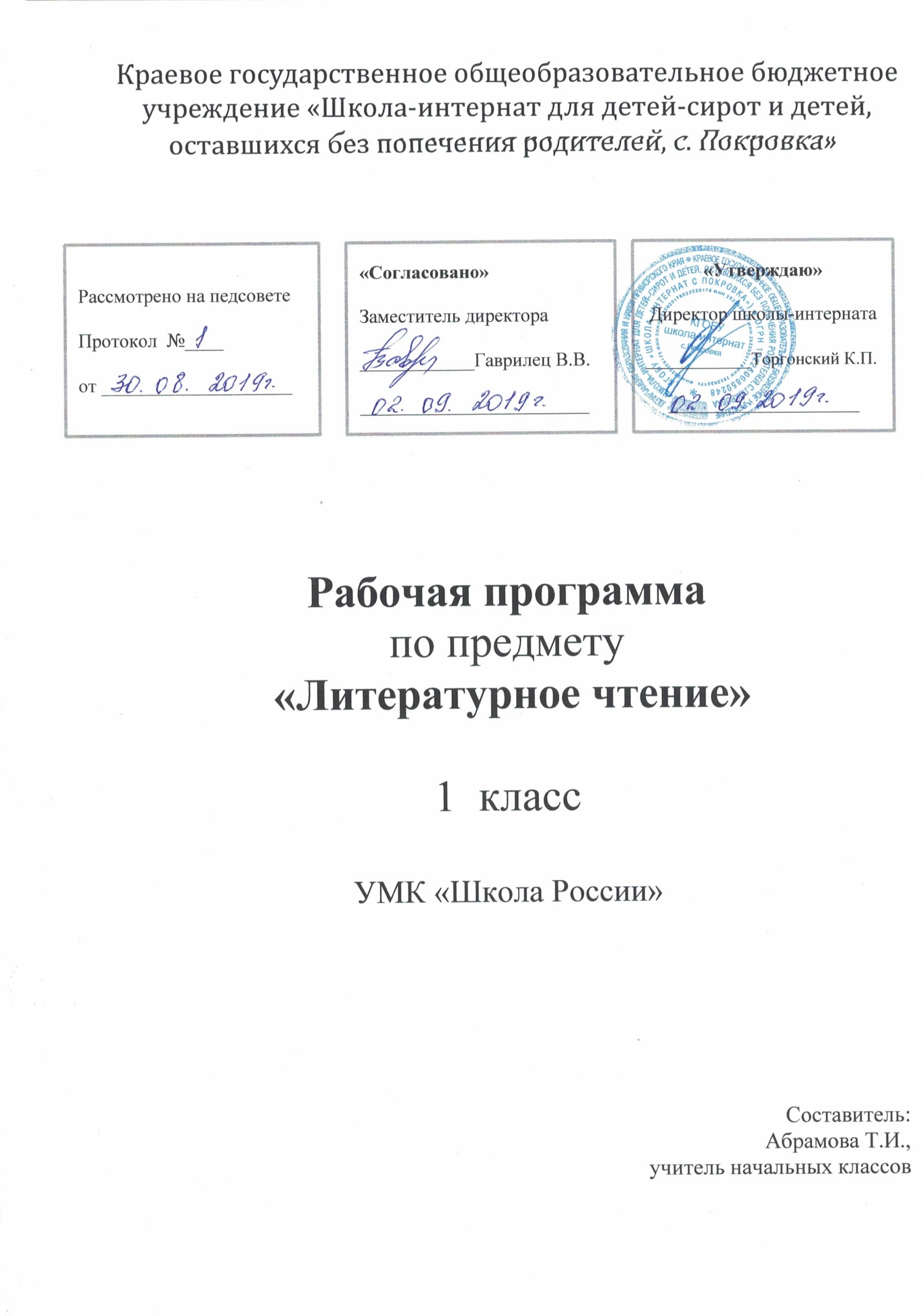 Пояснительная запискаРабочая программа по литературному чтению составлена в соответствии с основными положениями федерального государственного образовательного стандарта начального общего образования, требованиями Примерной основной образовательной программы ОО, авторской программы Л. Ф. Климановой, М. В. Бойкиной*.Литературное чтение – один из основных предметов в системе подготовки младшего школьника. Наряду с русским языком он формирует функциональную грамотность, способствует общему развитию и воспитанию ребенка. Успешность изучения курса литературного чтения обеспечивает результативность обучения по другим предметам начальной школы. Литературное чтение – это один из важных и ответственных этапов большого пути ребенка в литературу. От качества изучения в этот период во многом зависит полноценное приобщение ребенка к книге, развитие у него умения интуитивно чувствовать красоту поэтического слова, свойственного дошкольникам, формирование в дальнейшем потребности  в систематическом чтении произведений подлинно художественной литературы.Художественное литературное произведение своим духовным, нравственно-эстетическим содержанием способно активно влиять на всю личность читателя, его чувства, сознание, волю. Оно по своей природе оказывает большое воспитательное воздействие на школьника, формирует его личность. Цели и задачи курсаИзучение курса литературного чтения в начальной  школе  с  русским  (родным) языком обучения направлено на достижение следующих целей:– овладение осознанным, правильным, беглым и выразительным чтением как базовым навыком в системе образования младших школьников; формирование читательского кругозора и приобретение опыта самостоятельной читательской деятельности; совершенствование всех видов речевой деятельности; приобретение умения работать с разными видами информации;– развитие художественно-творческих и познавательных способностей, эмоциональной отзывчивости при чтении художественных произведений; формирование эстетического отношения к искусству слова; овладение первоначальными навыками работы с учебными и научно-познавательными текстами;– воспитание интереса к чтению и книге; обогащение нравственного опыта младших школьников; формирование представлений о добре и зле; развитие нравственных чувств; уважение к культуре народов многонациональной России и других стран.Приоритетной целью обучения литературному чтению в начальной школе является формирование читательской компетентности младшего школьника, осознание себя как грамотного читателя, способного к творческой деятельности. Читательская компетентность определяется владением техникой чтения, приемами понимания прочитанного и прослушанного произведения, знанием книг и умением самостоятельно их выбирать, сформированностью духовной потребности в книге как средстве познания мира и самопознания.Результаты изучения учебного предметаЛичностными результатами изучения предмета являются следующие умения:- осознавать роль языка и речи в жизни людей;- эмоционально «проживать» текст, выражать свои эмоции;- понимать эмоции других людей, сочувствовать, сопереживать;- высказывать своё отношение к героям прочитанных произведений, к их поступкам.Метапредметными результатами изучения курса является формирование универсальных учебных действий (УУД).Регулятивные УУД:- определять и формулировать цель деятельности на уроке с помощью учителя;- проговаривать последовательность действий на уроке;- учиться высказывать своё предположение (версию) на основе работы с материалом учебника;- учиться работать по предложенному учителем плану.Познавательные УУД:- ориентироваться в учебнике (на развороте, в оглавлении, в условных обозначениях);- находить ответы на вопросы в тексте, иллюстрациях;- делать выводы в результате совместной работы класса и учителя;- преобразовывать информацию из одной формы в другую: подробно пересказывать небольшие тексты.Коммуникативные УУД:- оформлять свои мысли в устной и письменной форме (на уровне предложения или небольшого текста);- слушать и понимать речь других;- выразительно читать и пересказывать текст;- договариваться с одноклассниками совместно с учителем о правилах поведения и общения и следовать им;- учиться работать в паре, группе; выполнять различные роли (лидера, исполнителя).Предметными результатами изучения курса является сформированность следующих умений:- отличать текст от набора предложений, записанных как текст;- осмысленно, правильно читать целыми словами;- отвечать на вопросы учителя по содержанию прочитанного;- подробно пересказывать текст;- составлять устный рассказ по картинке;- называть звуки, из которых состоит слово (гласные – ударный, безударные; согласные – звонкие, глухие, парные и непарные, твёрдые, мягкие, парные и непарные);  - не смешивать понятия «звук» и «буква»; делить слово на слоги, ставить ударение.- определять роль гласных букв, стоящих после букв, обозначающих согласные звуки, парные по мягкости (обозначение гласного звука и указание на твёрдость или мягкость согласного звука);- определять количество букв и звуков в слове;Основные требования к уровню подготовки учащихся 1 класса:  К концу обучения в 1 классе учащиеся должны уметь:- слушать сказки, рассказы, стихотворения;- читать плавно слогами и целыми словами вслух небольшие тексты;- пересказывать содержание прочитанного по вопросам учителя, а на более высоком уровне   пересказывать по готовому плану;- знать наизусть 2-3 стихотворения, 1-2 отрывка из прозаического произведения;- самостоятельно читать небольшие по объему произведения (сказки, стихи, рассказы). Более высокий уровень самостоятельное чтение доступных детских книг (о детях, о животных, о природе);- работать с доступными книгами — справочниками и словарями.        Читательские умения:- различать стихотворение, сказку, рассказ, загадку, пословицу, потешку;- определять примерную тему книги по обложке и иллюстрациям;- узнавать изученные произведения по отрывкам из них;- находить в тексте слова, подтверждающие характеристики героев и их поступки;- знать элементы книги: обложка, иллюстрация, оглавление;- различать книги по темам детского чтения.Таким образом, курс литературного чтения нацелен на решение следующих основных задач:1. Освоение общекультурных навыков чтения и понимания текста; воспитание интереса к чтению и книге.Решение этой задачи предполагает прежде всего формирование осмысленного читательского навыка (интереса к процессу чтения и потребности читать произведения разных видов литературы), который во многом определяет успешность обучения младшего школьника по другим предметам, то есть в результате освоения предметного содержания литературного чтения учащиеся приобретают общеучебное умение осознанно читать тексты.2. Овладение речевой, письменной и коммуникативной культурой. Решение этой задачи способствует развитию у детей способности полноценно воспринимать художественное произведение, сопереживать героям, эмоционально откликаться на прочитанное; умения работать с различными видами текстов, ориентироваться в книге, использовать ее для расширения знаний об окружающем мире. В результате обучения младшие школьники участвуют в диалоге, строят монологические высказывания (на основе произведений и личного опыта), сопоставляют и описывают различные объекты и процессы, самостоятельно пользуются справочным аппаратом учебника, находят информацию в словарях, справочниках и энциклопедиях.3. Воспитание эстетического отношения к действительности, отраженной  в художественной литературе.Выполнение этой задачи связано с пониманием  художественного произведения как особого вида искусства, с формированием  умения воссоздавать художественные образы литературного произведения, развитием творческого и ассоциативного воображения учащихся; развиваются умения определять художественную ценность произведения и производить анализ (на доступном уровне) средств выразительности, сравнивать искусство слова с другими видами искусства (живопись, театр, кино, музыка); находить сходство и различие разных жанров, используемых художественных средств; накапливается эстетический опыт слушания произведений изящной словесности, развивается поэтический слух детей; обогащается чувственный опыт ребенка, его реальные представления об окружающем мире и природе.4. Формирование нравственного сознания и эстетического вкуса младшего школьника; понимание духовной сущности произведений.С учетом особенностей художественной литературы, ее нравственной сущности, влияния на становление личности маленького читателя решение этой задачи приобретает особое значение. В процессе работы с художественным произведением младший школьник осваивает основные нравственно-эстетические ценности взаимодействия с окружающим миром, получает навык анализа положительных и отрицательных действий героев, событий. Понимание значения эмоциональной окрашенности всех сюжетных линий произведения способствует воспитанию адекватного эмоционального состояния как предпосылки собственного поведения в жизни, создает условия для формирования потребности в самостоятельном чтении художественных произведений, обогащает нравственно-эстетический и познавательный опыт ребенка.Содержание курсаВиды речевой и читательской деятельности:Аудирование (слушание). Восприятие на слух звучащей речи (высказывание собеседника, чтение различных текстов). Адекватное понимание содержания звучащей речи, умение отвечать на вопросы по содержанию услышанного произведения, определение последовательности событий, осознание цели речевого высказывания. Умение задавать вопрос по услышанному учебному, научно-познавательному и художественному произведению.Чтение:Чтение вслух. Постепенный переход от слогового к плавному, осмысленному, правильному чтению целыми словами вслух (скорость чтения в соответствии с индивидуальным темпом чтения), постепенное увеличение скорости чтения. Соблюдение орфоэпических и интонационных норм чтения. Чтение предложений с интонационным выделением знаков препинания. Понимание смысловых особенностей разных по виду и типу текстов, передача их с помощью интонирования.Чтение про себя. Осознание смысла произведения при чтении про себя доступных по объему и жанру произведений, осмысление цели чтения. Определение вида чтения (изучающее, ознакомительное, просмотровое, выборочное). Умение находить в тексте необходимую информацию. Понимание особенностей разного вида чтения: факта, описания, дополнения высказывания и др.Работа с разными видами текста. Общее представление о разных видах текста: художественного, учебного, научно-популярного – и их сравнение. Определение целей и задач создания этих видов текста.Практическое освоение умения отличать текст от набора предложений; выделение способов организации разных видов текста. Прогнозирование содержания книги по ее названию и оформлению.Самостоятельное определение темы, главной мысли, структуры текста; деление текста на смысловые части, их озаглавливание. Умение работать с разными видами информации.Участие в коллективном обсуждении: умение отвечать на вопросы, выступать по теме, слушать выступления товарищей, дополнять ответы по ходу беседы, использовать текст. Привлечение справочных и иллюстративно-изобразительных материалов.Библиографическая культура. Книга как особый вид искусства. Книга как источник необходимых знаний. Книга учебная, художественная, справочная. Элементы книги: содержание или оглавление, титульный лист, аннотация, сведения о художниках-иллюстраторах, иллюстрации. Виды информации в книге: научная, художественная (с опорой на внешние показатели книги, ее справочно-иллюстративный материал).Типы книг (изданий): книга-произведение, книга-сборник, собрание сочинений, периодическая печать, справочные издания (справочники, словари, энциклопедии). Выбор книг на основе рекомендованного списка, картотеки, открытого доступа к детским  книгам в библиотеке.Работа с текстом художественного произведения. При работе с текстом художественного произведения знания детей должны пополниться понятиями литературоведческого характера: простейшими сведениями об авторе-писателе, о теме читаемого произведения, его жанре, особенностях малых фольклорных жанров (загадка, прибаутка, пословица, считалка). Получение первоначальных представлений об изобразительных и выразительных возможностях словесного искусства (о «живописании словом», о метафоре, сравнении, олицетворении, ритмичности и музыкальности стихотворной речи).Характеристика героев с использованием художественно-выразительных средств (эпитет, сравнение, гипербола) данного текста, нахождение в тексте слов и выражений, характеризующих героя и события, анализ (с помощью учителя) причины поступка персонажа, сопоставление поступков героев по аналогии или по контрасту, выявление авторского отношения к героям на основе имени, авторских пометок. Отличительной особенностью данной работы является формирование системы позитивных национальных ценностей, патриотизма, опирающегося на многонациональное единство российского общества, включая в себя осознание понятий «Родина», «защитник Отечества» и т. п.Итогом является освоение разных видов пересказа художественного текста: подробный, выборочный и краткий (передача  основных  мыслей), вычленение и сопоставление эпизодов из разных произведений по общности ситуаций, эмоциональной окраске, характеру поступков героев.Работа с учебными и научно-популярными текстами. Определение особенностей учебного и научно-популярного текста (передача информации). Определение главной мысли текста. Деление текста на части. Определение микротем. Ключевые или опорные слова. Схема, модель текста. Построение алгоритма деятельности по воспроизведению текста. Воспроизведение текста с опорой на ключевые слова, модель, схему. Подробный пересказ текста. Краткий пересказ текста (отбор главного в содержании текста).Говорение (культура речевого общения). Осознание диалога как вида речи и монолога как формы речевого высказывания. Особенности диалогического общения: понимание вопроса собеседника, умение отвечать на поставленные вопросы, умение самостоятельно составлять и задавать вопросы по тексту. Самостоятельное построение плана собственного высказывания. Отражение основной мысли текста в высказывании. Отбор и использование выразительных средств языка (синонимы, антонимы, сравнение, эпитеты) с учетом монологического высказывания. Передача впечатлений в рассказе о повседневной жизни, художественном произведении. Устное сочинение как продолжение прочитанного произведения, его отдельных сюжетных линий, короткий рассказ по рисункам либо на заданную тему.Умение выслушивать, не перебивая, собеседника и в вежливой форме высказывать свою точку зрения по обсуждаемому произведению или ответу одноклассника. Использование норм речевого этикета в условиях учебного и внеучебного общения.Письмо (культура письменной речи). Нормы письменной речи: соответствие содержания заголовку (отражение темы, места действия, характера героя), использование в письменной речи выразительных средств языка (синонимы, антонимы, сравнение, эпитеты) в мини-сочинениях (повествование, описание, рассуждение), рассказ на заданную тему, отзыв.Круг детского чтения. Круг чтения от класса к классу постепенно расширяет читательские возможности детей и их знания об окружающем мире, о своих сверстниках, об их жизни, играх, приключениях, о природе и ее охране, об истории нашей Родины, помогающие накоплению социально-нравственного опыта ребенка, обретению качеств «читательской самостоятельности». В круг чтения детей входят произведения устного народного творчества, классиков отечественной и зарубежной литературы, классиков детской литературы, современные отечественные произведения (с учетом многонационального характера России), доступные для восприятия младших школьников.Все произведения сгруппированы по жанрово-тематическому принципу. Представленность разных видов книг: историческая, приключенческая, фантастическая, научно-популярная, справочно-энциклопедическая литература; детские периодические издания (по выбору).Основные темы детского чтения отражают наиболее важные и интересные для данного возраста детей стороны их жизни и окружающего мира: произведения о Родине, природе, детях, братьях наших меньших, добре и зле, юмористические произведения.Литературоведческая пропедевтика (практическое освоение). Формирование умений узнавать и различать такие жанры литературных произведений, как сказка и рассказ, стихотворение и басня, пьеса, очерк, малые фольклорные формы (колыбельные песни, потешки, пословицы и поговорки, загадки); определение художественных особенностей произведений: лексика, построение (композиция). Нахождение в тексте, определение значения в  художественной  речи  (с помощью учителя) средств выразительности: синонимов, антонимов, эпитетов, сравнений, метафор, гипербол, олицетворений, звукописи.Прозаическая и стихотворная речь: узнавание, различение, выделение особенностей стихотворного произведения (ритм, рифма). Творческая деятельность учащихся (на основе литературных произведений). Привитие интереса и потребности в осмыслении позиций автора, особенностей его видения мира, образного миропонимания и нравственно-эстетической оценки описываемого.Интерпретация текста литературного произведения в творческой деятельности учащихся: чтение по ролям, инсценирование, драматизация, устное словесное рисование, изложение с элементами сочинения, создание  собственного   текста   на  основе  художественного  произведения  (текст по аналогии), сочинение продолжения текста по предложенному учителем началу, письменные отзывы о прочитанных книгах, телевизионных передачах, фильмах, краткие аннотации к прочитанным книгам.Первые пробы пера: собственные стихи, художественные рассказы.Развитие у детей способности предвидеть ход развития сюжета произведения, прогнозировать тему и содержание книги по ее заглавию и началу.Развитие образных представлений с помощью произведений изобразительного искусства и музыки.Календарно – тематическое планированиепо литературному чтению 1 класс.Тематическое планирование№УЗ.Тема урокаКол-во часовПрограммное содержаниеХарактеристика деятельности учащихсяХарактеристика деятельности учащихсяДата проведенияДата проведения№УЗ.Тема урокаКол-во часовПрограммное содержаниеХарактеристика деятельности учащихсяХарактеристика деятельности учащихсяпланфактВводный урок (1 ч)Вводный урок (1 ч)Вводный урок (1 ч)Вводный урок (1 ч)Вводный урок (1 ч)Вводный урок (1 ч)Вводный урок (1 ч)Вводный урок (1 ч)1. Знакомство с учебником. Система условных обозначений1 чЗнакомство с учебником по литературному чтению. Система условных обозначений. Содержание учебника. Словарь.Ориентироваться в учебнике. Находить нужную главу в содержании учебника. Понимать условные обозначения, использовать их при выполнении заданий. Предполагать на основе названия содержание главы. Находить в словаре непонятные словаОриентироваться в учебнике. Находить нужную главу в содержании учебника. Понимать условные обозначения, использовать их при выполнении заданий. Предполагать на основе названия содержание главы. Находить в словаре непонятные словаЖили – были буквы (7 ч)Жили – были буквы (7 ч)Жили – были буквы (7 ч)Жили – были буквы (7 ч)Жили – были буквы (7 ч)Жили – были буквы (7 ч)Жили – были буквы (7 ч)Жили – были буквы (7 ч)2.В.Данько «Загадочные буквы».И.Токмаков «Аля, Кляксич и буква А». 1 ч.Знакомство с названием раздела. Прогнозирование содержания раздела. Выставка книг по теме. Стихотворения В. Данько, С. Чёрного, С. Маршака. Тема стихотворения. Заголовок. Характер героев (буквы). Выразительное чтение с опорой на знаки препинания. Творческая работа: волшебные превращения. Проектная деятельность. «Создаём город букв», «Буквы — герои сказок». Литературная сказка И. Токмаковой, Ф. Кривина.Главная мысль. Характер героя произведения. Творческий пересказ: дополнение содержания текста. Стихотворения Г. Сапгира, М. Бородицкой, И. Гамазковой, Е. Григорьевой. Заголовок. Рифма. Звукопись как приём характеристики героя. Главная мысль произведения. Заучивание наизусть. Конкурс чтецов.Прогнозировать содержание раздела. Расставлять книги на выставке в соответствии с темой раздела, сравнивать их, рассказывать о книге с выставки в соответствии с коллективно составленным планом. Выбирать книгу по заданному параметру. Воспринимать на слух произведение. Отвечать на вопросы по содержанию художественного произведения.Читать вслух плавно по слогам и целыми словами; передавать интонационно конец предложения. Объяснять название произведения. Выбирать из предложенного списка слова для характеристики различных героев произведения. Описывать внешний вид героя, его характер, привлекая текст произведения и свой читательский и жизненный опыт. Передавать характер героя с помощью жестов, мимики, изображать героев. Определять главную мысль; соотносить главную мысль с содержанием произведения. Составлять план пересказа прочитанного: что произошло в начале, потом, чем закончился рассказ. Находить в стихах слова с созвучным окончанием. Находить слова, которые помогают представить самого героя или его речь. Использовать приём звукописи при изображении различных героев. Читать стихи наизусть. Участвовать в конкурсе чтецов; декламировать стихи на публику; оценивать себя в роли чтеца. Проверять себя и оценивать свои достижения (с помощью учителя)Прогнозировать содержание раздела. Расставлять книги на выставке в соответствии с темой раздела, сравнивать их, рассказывать о книге с выставки в соответствии с коллективно составленным планом. Выбирать книгу по заданному параметру. Воспринимать на слух произведение. Отвечать на вопросы по содержанию художественного произведения.Читать вслух плавно по слогам и целыми словами; передавать интонационно конец предложения. Объяснять название произведения. Выбирать из предложенного списка слова для характеристики различных героев произведения. Описывать внешний вид героя, его характер, привлекая текст произведения и свой читательский и жизненный опыт. Передавать характер героя с помощью жестов, мимики, изображать героев. Определять главную мысль; соотносить главную мысль с содержанием произведения. Составлять план пересказа прочитанного: что произошло в начале, потом, чем закончился рассказ. Находить в стихах слова с созвучным окончанием. Находить слова, которые помогают представить самого героя или его речь. Использовать приём звукописи при изображении различных героев. Читать стихи наизусть. Участвовать в конкурсе чтецов; декламировать стихи на публику; оценивать себя в роли чтеца. Проверять себя и оценивать свои достижения (с помощью учителя)  3.С.Чёрный «Живая азбука»Ф.Кривин «Почему «А» поёт, а «Б» нет»    1ч.Знакомство с названием раздела. Прогнозирование содержания раздела. Выставка книг по теме. Стихотворения В. Данько, С. Чёрного, С. Маршака. Тема стихотворения. Заголовок. Характер героев (буквы). Выразительное чтение с опорой на знаки препинания. Творческая работа: волшебные превращения. Проектная деятельность. «Создаём город букв», «Буквы — герои сказок». Литературная сказка И. Токмаковой, Ф. Кривина.Главная мысль. Характер героя произведения. Творческий пересказ: дополнение содержания текста. Стихотворения Г. Сапгира, М. Бородицкой, И. Гамазковой, Е. Григорьевой. Заголовок. Рифма. Звукопись как приём характеристики героя. Главная мысль произведения. Заучивание наизусть. Конкурс чтецов.Прогнозировать содержание раздела. Расставлять книги на выставке в соответствии с темой раздела, сравнивать их, рассказывать о книге с выставки в соответствии с коллективно составленным планом. Выбирать книгу по заданному параметру. Воспринимать на слух произведение. Отвечать на вопросы по содержанию художественного произведения.Читать вслух плавно по слогам и целыми словами; передавать интонационно конец предложения. Объяснять название произведения. Выбирать из предложенного списка слова для характеристики различных героев произведения. Описывать внешний вид героя, его характер, привлекая текст произведения и свой читательский и жизненный опыт. Передавать характер героя с помощью жестов, мимики, изображать героев. Определять главную мысль; соотносить главную мысль с содержанием произведения. Составлять план пересказа прочитанного: что произошло в начале, потом, чем закончился рассказ. Находить в стихах слова с созвучным окончанием. Находить слова, которые помогают представить самого героя или его речь. Использовать приём звукописи при изображении различных героев. Читать стихи наизусть. Участвовать в конкурсе чтецов; декламировать стихи на публику; оценивать себя в роли чтеца. Проверять себя и оценивать свои достижения (с помощью учителя)Прогнозировать содержание раздела. Расставлять книги на выставке в соответствии с темой раздела, сравнивать их, рассказывать о книге с выставки в соответствии с коллективно составленным планом. Выбирать книгу по заданному параметру. Воспринимать на слух произведение. Отвечать на вопросы по содержанию художественного произведения.Читать вслух плавно по слогам и целыми словами; передавать интонационно конец предложения. Объяснять название произведения. Выбирать из предложенного списка слова для характеристики различных героев произведения. Описывать внешний вид героя, его характер, привлекая текст произведения и свой читательский и жизненный опыт. Передавать характер героя с помощью жестов, мимики, изображать героев. Определять главную мысль; соотносить главную мысль с содержанием произведения. Составлять план пересказа прочитанного: что произошло в начале, потом, чем закончился рассказ. Находить в стихах слова с созвучным окончанием. Находить слова, которые помогают представить самого героя или его речь. Использовать приём звукописи при изображении различных героев. Читать стихи наизусть. Участвовать в конкурсе чтецов; декламировать стихи на публику; оценивать себя в роли чтеца. Проверять себя и оценивать свои достижения (с помощью учителя)  4.Г.Сапкир «Про медведя»М.Бородицкая «Разговор с пчелой»И.Гамазкова «Кто как кричит?»    1ч.Знакомство с названием раздела. Прогнозирование содержания раздела. Выставка книг по теме. Стихотворения В. Данько, С. Чёрного, С. Маршака. Тема стихотворения. Заголовок. Характер героев (буквы). Выразительное чтение с опорой на знаки препинания. Творческая работа: волшебные превращения. Проектная деятельность. «Создаём город букв», «Буквы — герои сказок». Литературная сказка И. Токмаковой, Ф. Кривина.Главная мысль. Характер героя произведения. Творческий пересказ: дополнение содержания текста. Стихотворения Г. Сапгира, М. Бородицкой, И. Гамазковой, Е. Григорьевой. Заголовок. Рифма. Звукопись как приём характеристики героя. Главная мысль произведения. Заучивание наизусть. Конкурс чтецов.Прогнозировать содержание раздела. Расставлять книги на выставке в соответствии с темой раздела, сравнивать их, рассказывать о книге с выставки в соответствии с коллективно составленным планом. Выбирать книгу по заданному параметру. Воспринимать на слух произведение. Отвечать на вопросы по содержанию художественного произведения.Читать вслух плавно по слогам и целыми словами; передавать интонационно конец предложения. Объяснять название произведения. Выбирать из предложенного списка слова для характеристики различных героев произведения. Описывать внешний вид героя, его характер, привлекая текст произведения и свой читательский и жизненный опыт. Передавать характер героя с помощью жестов, мимики, изображать героев. Определять главную мысль; соотносить главную мысль с содержанием произведения. Составлять план пересказа прочитанного: что произошло в начале, потом, чем закончился рассказ. Находить в стихах слова с созвучным окончанием. Находить слова, которые помогают представить самого героя или его речь. Использовать приём звукописи при изображении различных героев. Читать стихи наизусть. Участвовать в конкурсе чтецов; декламировать стихи на публику; оценивать себя в роли чтеца. Проверять себя и оценивать свои достижения (с помощью учителя)Прогнозировать содержание раздела. Расставлять книги на выставке в соответствии с темой раздела, сравнивать их, рассказывать о книге с выставки в соответствии с коллективно составленным планом. Выбирать книгу по заданному параметру. Воспринимать на слух произведение. Отвечать на вопросы по содержанию художественного произведения.Читать вслух плавно по слогам и целыми словами; передавать интонационно конец предложения. Объяснять название произведения. Выбирать из предложенного списка слова для характеристики различных героев произведения. Описывать внешний вид героя, его характер, привлекая текст произведения и свой читательский и жизненный опыт. Передавать характер героя с помощью жестов, мимики, изображать героев. Определять главную мысль; соотносить главную мысль с содержанием произведения. Составлять план пересказа прочитанного: что произошло в начале, потом, чем закончился рассказ. Находить в стихах слова с созвучным окончанием. Находить слова, которые помогают представить самого героя или его речь. Использовать приём звукописи при изображении различных героев. Читать стихи наизусть. Участвовать в конкурсе чтецов; декламировать стихи на публику; оценивать себя в роли чтеца. Проверять себя и оценивать свои достижения (с помощью учителя)  5.И.Гамазкова, Е.Григорьева «Живая азбука»С.Маршак «Автобус №26»     1ч.Знакомство с названием раздела. Прогнозирование содержания раздела. Выставка книг по теме. Стихотворения В. Данько, С. Чёрного, С. Маршака. Тема стихотворения. Заголовок. Характер героев (буквы). Выразительное чтение с опорой на знаки препинания. Творческая работа: волшебные превращения. Проектная деятельность. «Создаём город букв», «Буквы — герои сказок». Литературная сказка И. Токмаковой, Ф. Кривина.Главная мысль. Характер героя произведения. Творческий пересказ: дополнение содержания текста. Стихотворения Г. Сапгира, М. Бородицкой, И. Гамазковой, Е. Григорьевой. Заголовок. Рифма. Звукопись как приём характеристики героя. Главная мысль произведения. Заучивание наизусть. Конкурс чтецов.Прогнозировать содержание раздела. Расставлять книги на выставке в соответствии с темой раздела, сравнивать их, рассказывать о книге с выставки в соответствии с коллективно составленным планом. Выбирать книгу по заданному параметру. Воспринимать на слух произведение. Отвечать на вопросы по содержанию художественного произведения.Читать вслух плавно по слогам и целыми словами; передавать интонационно конец предложения. Объяснять название произведения. Выбирать из предложенного списка слова для характеристики различных героев произведения. Описывать внешний вид героя, его характер, привлекая текст произведения и свой читательский и жизненный опыт. Передавать характер героя с помощью жестов, мимики, изображать героев. Определять главную мысль; соотносить главную мысль с содержанием произведения. Составлять план пересказа прочитанного: что произошло в начале, потом, чем закончился рассказ. Находить в стихах слова с созвучным окончанием. Находить слова, которые помогают представить самого героя или его речь. Использовать приём звукописи при изображении различных героев. Читать стихи наизусть. Участвовать в конкурсе чтецов; декламировать стихи на публику; оценивать себя в роли чтеца. Проверять себя и оценивать свои достижения (с помощью учителя)Прогнозировать содержание раздела. Расставлять книги на выставке в соответствии с темой раздела, сравнивать их, рассказывать о книге с выставки в соответствии с коллективно составленным планом. Выбирать книгу по заданному параметру. Воспринимать на слух произведение. Отвечать на вопросы по содержанию художественного произведения.Читать вслух плавно по слогам и целыми словами; передавать интонационно конец предложения. Объяснять название произведения. Выбирать из предложенного списка слова для характеристики различных героев произведения. Описывать внешний вид героя, его характер, привлекая текст произведения и свой читательский и жизненный опыт. Передавать характер героя с помощью жестов, мимики, изображать героев. Определять главную мысль; соотносить главную мысль с содержанием произведения. Составлять план пересказа прочитанного: что произошло в начале, потом, чем закончился рассказ. Находить в стихах слова с созвучным окончанием. Находить слова, которые помогают представить самого героя или его речь. Использовать приём звукописи при изображении различных героев. Читать стихи наизусть. Участвовать в конкурсе чтецов; декламировать стихи на публику; оценивать себя в роли чтеца. Проверять себя и оценивать свои достижения (с помощью учителя)6.Из старинных книг. Разноцветныестраницы.    1ч.Знакомство с названием раздела. Прогнозирование содержания раздела. Выставка книг по теме. Стихотворения В. Данько, С. Чёрного, С. Маршака. Тема стихотворения. Заголовок. Характер героев (буквы). Выразительное чтение с опорой на знаки препинания. Творческая работа: волшебные превращения. Проектная деятельность. «Создаём город букв», «Буквы — герои сказок». Литературная сказка И. Токмаковой, Ф. Кривина.Главная мысль. Характер героя произведения. Творческий пересказ: дополнение содержания текста. Стихотворения Г. Сапгира, М. Бородицкой, И. Гамазковой, Е. Григорьевой. Заголовок. Рифма. Звукопись как приём характеристики героя. Главная мысль произведения. Заучивание наизусть. Конкурс чтецов.Прогнозировать содержание раздела. Расставлять книги на выставке в соответствии с темой раздела, сравнивать их, рассказывать о книге с выставки в соответствии с коллективно составленным планом. Выбирать книгу по заданному параметру. Воспринимать на слух произведение. Отвечать на вопросы по содержанию художественного произведения.Читать вслух плавно по слогам и целыми словами; передавать интонационно конец предложения. Объяснять название произведения. Выбирать из предложенного списка слова для характеристики различных героев произведения. Описывать внешний вид героя, его характер, привлекая текст произведения и свой читательский и жизненный опыт. Передавать характер героя с помощью жестов, мимики, изображать героев. Определять главную мысль; соотносить главную мысль с содержанием произведения. Составлять план пересказа прочитанного: что произошло в начале, потом, чем закончился рассказ. Находить в стихах слова с созвучным окончанием. Находить слова, которые помогают представить самого героя или его речь. Использовать приём звукописи при изображении различных героев. Читать стихи наизусть. Участвовать в конкурсе чтецов; декламировать стихи на публику; оценивать себя в роли чтеца. Проверять себя и оценивать свои достижения (с помощью учителя)Прогнозировать содержание раздела. Расставлять книги на выставке в соответствии с темой раздела, сравнивать их, рассказывать о книге с выставки в соответствии с коллективно составленным планом. Выбирать книгу по заданному параметру. Воспринимать на слух произведение. Отвечать на вопросы по содержанию художественного произведения.Читать вслух плавно по слогам и целыми словами; передавать интонационно конец предложения. Объяснять название произведения. Выбирать из предложенного списка слова для характеристики различных героев произведения. Описывать внешний вид героя, его характер, привлекая текст произведения и свой читательский и жизненный опыт. Передавать характер героя с помощью жестов, мимики, изображать героев. Определять главную мысль; соотносить главную мысль с содержанием произведения. Составлять план пересказа прочитанного: что произошло в начале, потом, чем закончился рассказ. Находить в стихах слова с созвучным окончанием. Находить слова, которые помогают представить самого героя или его речь. Использовать приём звукописи при изображении различных героев. Читать стихи наизусть. Участвовать в конкурсе чтецов; декламировать стихи на публику; оценивать себя в роли чтеца. Проверять себя и оценивать свои достижения (с помощью учителя)  7.Творческая работа: волшебные превращения1 ч.Знакомство с названием раздела. Прогнозирование содержания раздела. Выставка книг по теме. Стихотворения В. Данько, С. Чёрного, С. Маршака. Тема стихотворения. Заголовок. Характер героев (буквы). Выразительное чтение с опорой на знаки препинания. Творческая работа: волшебные превращения. Проектная деятельность. «Создаём город букв», «Буквы — герои сказок». Литературная сказка И. Токмаковой, Ф. Кривина.Главная мысль. Характер героя произведения. Творческий пересказ: дополнение содержания текста. Стихотворения Г. Сапгира, М. Бородицкой, И. Гамазковой, Е. Григорьевой. Заголовок. Рифма. Звукопись как приём характеристики героя. Главная мысль произведения. Заучивание наизусть. Конкурс чтецов.Прогнозировать содержание раздела. Расставлять книги на выставке в соответствии с темой раздела, сравнивать их, рассказывать о книге с выставки в соответствии с коллективно составленным планом. Выбирать книгу по заданному параметру. Воспринимать на слух произведение. Отвечать на вопросы по содержанию художественного произведения.Читать вслух плавно по слогам и целыми словами; передавать интонационно конец предложения. Объяснять название произведения. Выбирать из предложенного списка слова для характеристики различных героев произведения. Описывать внешний вид героя, его характер, привлекая текст произведения и свой читательский и жизненный опыт. Передавать характер героя с помощью жестов, мимики, изображать героев. Определять главную мысль; соотносить главную мысль с содержанием произведения. Составлять план пересказа прочитанного: что произошло в начале, потом, чем закончился рассказ. Находить в стихах слова с созвучным окончанием. Находить слова, которые помогают представить самого героя или его речь. Использовать приём звукописи при изображении различных героев. Читать стихи наизусть. Участвовать в конкурсе чтецов; декламировать стихи на публику; оценивать себя в роли чтеца. Проверять себя и оценивать свои достижения (с помощью учителя)Прогнозировать содержание раздела. Расставлять книги на выставке в соответствии с темой раздела, сравнивать их, рассказывать о книге с выставки в соответствии с коллективно составленным планом. Выбирать книгу по заданному параметру. Воспринимать на слух произведение. Отвечать на вопросы по содержанию художественного произведения.Читать вслух плавно по слогам и целыми словами; передавать интонационно конец предложения. Объяснять название произведения. Выбирать из предложенного списка слова для характеристики различных героев произведения. Описывать внешний вид героя, его характер, привлекая текст произведения и свой читательский и жизненный опыт. Передавать характер героя с помощью жестов, мимики, изображать героев. Определять главную мысль; соотносить главную мысль с содержанием произведения. Составлять план пересказа прочитанного: что произошло в начале, потом, чем закончился рассказ. Находить в стихах слова с созвучным окончанием. Находить слова, которые помогают представить самого героя или его речь. Использовать приём звукописи при изображении различных героев. Читать стихи наизусть. Участвовать в конкурсе чтецов; декламировать стихи на публику; оценивать себя в роли чтеца. Проверять себя и оценивать свои достижения (с помощью учителя)  8. Проекты «Создаем город букв», «Буквы - герои сказок»1 ч.Знакомство с названием раздела. Прогнозирование содержания раздела. Выставка книг по теме. Стихотворения В. Данько, С. Чёрного, С. Маршака. Тема стихотворения. Заголовок. Характер героев (буквы). Выразительное чтение с опорой на знаки препинания. Творческая работа: волшебные превращения. Проектная деятельность. «Создаём город букв», «Буквы — герои сказок». Литературная сказка И. Токмаковой, Ф. Кривина.Главная мысль. Характер героя произведения. Творческий пересказ: дополнение содержания текста. Стихотворения Г. Сапгира, М. Бородицкой, И. Гамазковой, Е. Григорьевой. Заголовок. Рифма. Звукопись как приём характеристики героя. Главная мысль произведения. Заучивание наизусть. Конкурс чтецов.Прогнозировать содержание раздела. Расставлять книги на выставке в соответствии с темой раздела, сравнивать их, рассказывать о книге с выставки в соответствии с коллективно составленным планом. Выбирать книгу по заданному параметру. Воспринимать на слух произведение. Отвечать на вопросы по содержанию художественного произведения.Читать вслух плавно по слогам и целыми словами; передавать интонационно конец предложения. Объяснять название произведения. Выбирать из предложенного списка слова для характеристики различных героев произведения. Описывать внешний вид героя, его характер, привлекая текст произведения и свой читательский и жизненный опыт. Передавать характер героя с помощью жестов, мимики, изображать героев. Определять главную мысль; соотносить главную мысль с содержанием произведения. Составлять план пересказа прочитанного: что произошло в начале, потом, чем закончился рассказ. Находить в стихах слова с созвучным окончанием. Находить слова, которые помогают представить самого героя или его речь. Использовать приём звукописи при изображении различных героев. Читать стихи наизусть. Участвовать в конкурсе чтецов; декламировать стихи на публику; оценивать себя в роли чтеца. Проверять себя и оценивать свои достижения (с помощью учителя)Прогнозировать содержание раздела. Расставлять книги на выставке в соответствии с темой раздела, сравнивать их, рассказывать о книге с выставки в соответствии с коллективно составленным планом. Выбирать книгу по заданному параметру. Воспринимать на слух произведение. Отвечать на вопросы по содержанию художественного произведения.Читать вслух плавно по слогам и целыми словами; передавать интонационно конец предложения. Объяснять название произведения. Выбирать из предложенного списка слова для характеристики различных героев произведения. Описывать внешний вид героя, его характер, привлекая текст произведения и свой читательский и жизненный опыт. Передавать характер героя с помощью жестов, мимики, изображать героев. Определять главную мысль; соотносить главную мысль с содержанием произведения. Составлять план пересказа прочитанного: что произошло в начале, потом, чем закончился рассказ. Находить в стихах слова с созвучным окончанием. Находить слова, которые помогают представить самого героя или его речь. Использовать приём звукописи при изображении различных героев. Читать стихи наизусть. Участвовать в конкурсе чтецов; декламировать стихи на публику; оценивать себя в роли чтеца. Проверять себя и оценивать свои достижения (с помощью учителя)Загадки. Сказки. Небылицы. (7 ч)Загадки. Сказки. Небылицы. (7 ч)Загадки. Сказки. Небылицы. (7 ч)Загадки. Сказки. Небылицы. (7 ч)Загадки. Сказки. Небылицы. (7 ч)Загадки. Сказки. Небылицы. (7 ч)Загадки. Сказки. Небылицы. (7 ч)Загадки. Сказки. Небылицы. (7 ч)  9.Русская народная сказка «Теремок»    1ч.Знакомство с названием раздела. Прогнозирование содержания раздела. Выставка книг по теме. Сказки авторские и народные. «Курочка Ряба». «Теремок». «Рукавичка». «Петух и собака». Сказки А. С. Пушкина. Произведения К. Ушинского и Л. Толстого. Герои сказки. Рассказывание сказки на основе картинного плана. Инсценирование. Главная мысль сказки. Сравнение народной и литературной сказок. Выразительные средства языка. Выразительное чтение диалогов из сказок. Загадки. Тема загадок. Сочинение загадок. Песенки. Русские народные песенки. Английские народные песенки. Герои песенок. Сравнение песенок. Настроение. Выразительное чтение песенок. Потешки. Герои потешки. Чтение по ролям. Небылицы. Сочинение небылиц. Оценка планируемых достиженийПрогнозировать содержание раздела. Подбирать книги на выставку в соответствии с темой раздела; рассказывать о ней в соответствии с коллективно составленным планом, обсуждать прочитанное. Выбирать нужную книгу по заданным параметрам. Читать известную сказку плавно, целыми словами, при повторении — читать выразительно, воспринимать на слух художественное произведение. Анализировать представленный в учебнике картинный план. Соотносить иллюстрацию с содержанием текста. Рассказывать сказку на основе картинного плана. Отвечать на вопросы по содержанию произведения. Называть героев сказки и причины совершаемых ими поступков, давать их нравственнуюПересказывать сказку подробно на основе картинного плана и по памяти. Сравнивать народную и литературную сказку. Сравнивать различные произведения малых и больших жанров: находить общее и отличия. Отгадывать загадки на основе ключевых (опорных) слов загадки, сочинять загадки, небылицы; объединять их по темам. Работать в паре, договариваться друг с другом, проявлять внимание. Проверять чтение друг друга, работая в парах и самостоятельно оценивать свои достиженияПрогнозировать содержание раздела. Подбирать книги на выставку в соответствии с темой раздела; рассказывать о ней в соответствии с коллективно составленным планом, обсуждать прочитанное. Выбирать нужную книгу по заданным параметрам. Читать известную сказку плавно, целыми словами, при повторении — читать выразительно, воспринимать на слух художественное произведение. Анализировать представленный в учебнике картинный план. Соотносить иллюстрацию с содержанием текста. Рассказывать сказку на основе картинного плана. Отвечать на вопросы по содержанию произведения. Называть героев сказки и причины совершаемых ими поступков, давать их нравственнуюПересказывать сказку подробно на основе картинного плана и по памяти. Сравнивать народную и литературную сказку. Сравнивать различные произведения малых и больших жанров: находить общее и отличия. Отгадывать загадки на основе ключевых (опорных) слов загадки, сочинять загадки, небылицы; объединять их по темам. Работать в паре, договариваться друг с другом, проявлять внимание. Проверять чтение друг друга, работая в парах и самостоятельно оценивать свои достижения 10.Русская народная сказка «Рукавичка»    1ч.Знакомство с названием раздела. Прогнозирование содержания раздела. Выставка книг по теме. Сказки авторские и народные. «Курочка Ряба». «Теремок». «Рукавичка». «Петух и собака». Сказки А. С. Пушкина. Произведения К. Ушинского и Л. Толстого. Герои сказки. Рассказывание сказки на основе картинного плана. Инсценирование. Главная мысль сказки. Сравнение народной и литературной сказок. Выразительные средства языка. Выразительное чтение диалогов из сказок. Загадки. Тема загадок. Сочинение загадок. Песенки. Русские народные песенки. Английские народные песенки. Герои песенок. Сравнение песенок. Настроение. Выразительное чтение песенок. Потешки. Герои потешки. Чтение по ролям. Небылицы. Сочинение небылиц. Оценка планируемых достиженийПрогнозировать содержание раздела. Подбирать книги на выставку в соответствии с темой раздела; рассказывать о ней в соответствии с коллективно составленным планом, обсуждать прочитанное. Выбирать нужную книгу по заданным параметрам. Читать известную сказку плавно, целыми словами, при повторении — читать выразительно, воспринимать на слух художественное произведение. Анализировать представленный в учебнике картинный план. Соотносить иллюстрацию с содержанием текста. Рассказывать сказку на основе картинного плана. Отвечать на вопросы по содержанию произведения. Называть героев сказки и причины совершаемых ими поступков, давать их нравственнуюПересказывать сказку подробно на основе картинного плана и по памяти. Сравнивать народную и литературную сказку. Сравнивать различные произведения малых и больших жанров: находить общее и отличия. Отгадывать загадки на основе ключевых (опорных) слов загадки, сочинять загадки, небылицы; объединять их по темам. Работать в паре, договариваться друг с другом, проявлять внимание. Проверять чтение друг друга, работая в парах и самостоятельно оценивать свои достиженияПрогнозировать содержание раздела. Подбирать книги на выставку в соответствии с темой раздела; рассказывать о ней в соответствии с коллективно составленным планом, обсуждать прочитанное. Выбирать нужную книгу по заданным параметрам. Читать известную сказку плавно, целыми словами, при повторении — читать выразительно, воспринимать на слух художественное произведение. Анализировать представленный в учебнике картинный план. Соотносить иллюстрацию с содержанием текста. Рассказывать сказку на основе картинного плана. Отвечать на вопросы по содержанию произведения. Называть героев сказки и причины совершаемых ими поступков, давать их нравственнуюПересказывать сказку подробно на основе картинного плана и по памяти. Сравнивать народную и литературную сказку. Сравнивать различные произведения малых и больших жанров: находить общее и отличия. Отгадывать загадки на основе ключевых (опорных) слов загадки, сочинять загадки, небылицы; объединять их по темам. Работать в паре, договариваться друг с другом, проявлять внимание. Проверять чтение друг друга, работая в парах и самостоятельно оценивать свои достижения 11.Загадки. Песенки. Потешки. Небылицы.     1ч.Знакомство с названием раздела. Прогнозирование содержания раздела. Выставка книг по теме. Сказки авторские и народные. «Курочка Ряба». «Теремок». «Рукавичка». «Петух и собака». Сказки А. С. Пушкина. Произведения К. Ушинского и Л. Толстого. Герои сказки. Рассказывание сказки на основе картинного плана. Инсценирование. Главная мысль сказки. Сравнение народной и литературной сказок. Выразительные средства языка. Выразительное чтение диалогов из сказок. Загадки. Тема загадок. Сочинение загадок. Песенки. Русские народные песенки. Английские народные песенки. Герои песенок. Сравнение песенок. Настроение. Выразительное чтение песенок. Потешки. Герои потешки. Чтение по ролям. Небылицы. Сочинение небылиц. Оценка планируемых достиженийПрогнозировать содержание раздела. Подбирать книги на выставку в соответствии с темой раздела; рассказывать о ней в соответствии с коллективно составленным планом, обсуждать прочитанное. Выбирать нужную книгу по заданным параметрам. Читать известную сказку плавно, целыми словами, при повторении — читать выразительно, воспринимать на слух художественное произведение. Анализировать представленный в учебнике картинный план. Соотносить иллюстрацию с содержанием текста. Рассказывать сказку на основе картинного плана. Отвечать на вопросы по содержанию произведения. Называть героев сказки и причины совершаемых ими поступков, давать их нравственнуюПересказывать сказку подробно на основе картинного плана и по памяти. Сравнивать народную и литературную сказку. Сравнивать различные произведения малых и больших жанров: находить общее и отличия. Отгадывать загадки на основе ключевых (опорных) слов загадки, сочинять загадки, небылицы; объединять их по темам. Работать в паре, договариваться друг с другом, проявлять внимание. Проверять чтение друг друга, работая в парах и самостоятельно оценивать свои достиженияПрогнозировать содержание раздела. Подбирать книги на выставку в соответствии с темой раздела; рассказывать о ней в соответствии с коллективно составленным планом, обсуждать прочитанное. Выбирать нужную книгу по заданным параметрам. Читать известную сказку плавно, целыми словами, при повторении — читать выразительно, воспринимать на слух художественное произведение. Анализировать представленный в учебнике картинный план. Соотносить иллюстрацию с содержанием текста. Рассказывать сказку на основе картинного плана. Отвечать на вопросы по содержанию произведения. Называть героев сказки и причины совершаемых ими поступков, давать их нравственнуюПересказывать сказку подробно на основе картинного плана и по памяти. Сравнивать народную и литературную сказку. Сравнивать различные произведения малых и больших жанров: находить общее и отличия. Отгадывать загадки на основе ключевых (опорных) слов загадки, сочинять загадки, небылицы; объединять их по темам. Работать в паре, договариваться друг с другом, проявлять внимание. Проверять чтение друг друга, работая в парах и самостоятельно оценивать свои достижения 12.Рифмы Матушки Гусыни.Король Пипин.Дом, который построил Джек.    1ч.Знакомство с названием раздела. Прогнозирование содержания раздела. Выставка книг по теме. Сказки авторские и народные. «Курочка Ряба». «Теремок». «Рукавичка». «Петух и собака». Сказки А. С. Пушкина. Произведения К. Ушинского и Л. Толстого. Герои сказки. Рассказывание сказки на основе картинного плана. Инсценирование. Главная мысль сказки. Сравнение народной и литературной сказок. Выразительные средства языка. Выразительное чтение диалогов из сказок. Загадки. Тема загадок. Сочинение загадок. Песенки. Русские народные песенки. Английские народные песенки. Герои песенок. Сравнение песенок. Настроение. Выразительное чтение песенок. Потешки. Герои потешки. Чтение по ролям. Небылицы. Сочинение небылиц. Оценка планируемых достиженийПрогнозировать содержание раздела. Подбирать книги на выставку в соответствии с темой раздела; рассказывать о ней в соответствии с коллективно составленным планом, обсуждать прочитанное. Выбирать нужную книгу по заданным параметрам. Читать известную сказку плавно, целыми словами, при повторении — читать выразительно, воспринимать на слух художественное произведение. Анализировать представленный в учебнике картинный план. Соотносить иллюстрацию с содержанием текста. Рассказывать сказку на основе картинного плана. Отвечать на вопросы по содержанию произведения. Называть героев сказки и причины совершаемых ими поступков, давать их нравственнуюПересказывать сказку подробно на основе картинного плана и по памяти. Сравнивать народную и литературную сказку. Сравнивать различные произведения малых и больших жанров: находить общее и отличия. Отгадывать загадки на основе ключевых (опорных) слов загадки, сочинять загадки, небылицы; объединять их по темам. Работать в паре, договариваться друг с другом, проявлять внимание. Проверять чтение друг друга, работая в парах и самостоятельно оценивать свои достиженияПрогнозировать содержание раздела. Подбирать книги на выставку в соответствии с темой раздела; рассказывать о ней в соответствии с коллективно составленным планом, обсуждать прочитанное. Выбирать нужную книгу по заданным параметрам. Читать известную сказку плавно, целыми словами, при повторении — читать выразительно, воспринимать на слух художественное произведение. Анализировать представленный в учебнике картинный план. Соотносить иллюстрацию с содержанием текста. Рассказывать сказку на основе картинного плана. Отвечать на вопросы по содержанию произведения. Называть героев сказки и причины совершаемых ими поступков, давать их нравственнуюПересказывать сказку подробно на основе картинного плана и по памяти. Сравнивать народную и литературную сказку. Сравнивать различные произведения малых и больших жанров: находить общее и отличия. Отгадывать загадки на основе ключевых (опорных) слов загадки, сочинять загадки, небылицы; объединять их по темам. Работать в паре, договариваться друг с другом, проявлять внимание. Проверять чтение друг друга, работая в парах и самостоятельно оценивать свои достижения13.А.С.Пушкин «Сказка о царе Салтане…»Русская народная сказка «Петух и собака» 1ч.Знакомство с названием раздела. Прогнозирование содержания раздела. Выставка книг по теме. Сказки авторские и народные. «Курочка Ряба». «Теремок». «Рукавичка». «Петух и собака». Сказки А. С. Пушкина. Произведения К. Ушинского и Л. Толстого. Герои сказки. Рассказывание сказки на основе картинного плана. Инсценирование. Главная мысль сказки. Сравнение народной и литературной сказок. Выразительные средства языка. Выразительное чтение диалогов из сказок. Загадки. Тема загадок. Сочинение загадок. Песенки. Русские народные песенки. Английские народные песенки. Герои песенок. Сравнение песенок. Настроение. Выразительное чтение песенок. Потешки. Герои потешки. Чтение по ролям. Небылицы. Сочинение небылиц. Оценка планируемых достиженийПрогнозировать содержание раздела. Подбирать книги на выставку в соответствии с темой раздела; рассказывать о ней в соответствии с коллективно составленным планом, обсуждать прочитанное. Выбирать нужную книгу по заданным параметрам. Читать известную сказку плавно, целыми словами, при повторении — читать выразительно, воспринимать на слух художественное произведение. Анализировать представленный в учебнике картинный план. Соотносить иллюстрацию с содержанием текста. Рассказывать сказку на основе картинного плана. Отвечать на вопросы по содержанию произведения. Называть героев сказки и причины совершаемых ими поступков, давать их нравственнуюПересказывать сказку подробно на основе картинного плана и по памяти. Сравнивать народную и литературную сказку. Сравнивать различные произведения малых и больших жанров: находить общее и отличия. Отгадывать загадки на основе ключевых (опорных) слов загадки, сочинять загадки, небылицы; объединять их по темам. Работать в паре, договариваться друг с другом, проявлять внимание. Проверять чтение друг друга, работая в парах и самостоятельно оценивать свои достиженияПрогнозировать содержание раздела. Подбирать книги на выставку в соответствии с темой раздела; рассказывать о ней в соответствии с коллективно составленным планом, обсуждать прочитанное. Выбирать нужную книгу по заданным параметрам. Читать известную сказку плавно, целыми словами, при повторении — читать выразительно, воспринимать на слух художественное произведение. Анализировать представленный в учебнике картинный план. Соотносить иллюстрацию с содержанием текста. Рассказывать сказку на основе картинного плана. Отвечать на вопросы по содержанию произведения. Называть героев сказки и причины совершаемых ими поступков, давать их нравственнуюПересказывать сказку подробно на основе картинного плана и по памяти. Сравнивать народную и литературную сказку. Сравнивать различные произведения малых и больших жанров: находить общее и отличия. Отгадывать загадки на основе ключевых (опорных) слов загадки, сочинять загадки, небылицы; объединять их по темам. Работать в паре, договариваться друг с другом, проявлять внимание. Проверять чтение друг друга, работая в парах и самостоятельно оценивать свои достижения14.К.Ушинский «Гусь и Журавль» Л.Толстой «Зайцы и лягушки».  1ч.Знакомство с названием раздела. Прогнозирование содержания раздела. Выставка книг по теме. Сказки авторские и народные. «Курочка Ряба». «Теремок». «Рукавичка». «Петух и собака». Сказки А. С. Пушкина. Произведения К. Ушинского и Л. Толстого. Герои сказки. Рассказывание сказки на основе картинного плана. Инсценирование. Главная мысль сказки. Сравнение народной и литературной сказок. Выразительные средства языка. Выразительное чтение диалогов из сказок. Загадки. Тема загадок. Сочинение загадок. Песенки. Русские народные песенки. Английские народные песенки. Герои песенок. Сравнение песенок. Настроение. Выразительное чтение песенок. Потешки. Герои потешки. Чтение по ролям. Небылицы. Сочинение небылиц. Оценка планируемых достиженийПрогнозировать содержание раздела. Подбирать книги на выставку в соответствии с темой раздела; рассказывать о ней в соответствии с коллективно составленным планом, обсуждать прочитанное. Выбирать нужную книгу по заданным параметрам. Читать известную сказку плавно, целыми словами, при повторении — читать выразительно, воспринимать на слух художественное произведение. Анализировать представленный в учебнике картинный план. Соотносить иллюстрацию с содержанием текста. Рассказывать сказку на основе картинного плана. Отвечать на вопросы по содержанию произведения. Называть героев сказки и причины совершаемых ими поступков, давать их нравственнуюПересказывать сказку подробно на основе картинного плана и по памяти. Сравнивать народную и литературную сказку. Сравнивать различные произведения малых и больших жанров: находить общее и отличия. Отгадывать загадки на основе ключевых (опорных) слов загадки, сочинять загадки, небылицы; объединять их по темам. Работать в паре, договариваться друг с другом, проявлять внимание. Проверять чтение друг друга, работая в парах и самостоятельно оценивать свои достиженияПрогнозировать содержание раздела. Подбирать книги на выставку в соответствии с темой раздела; рассказывать о ней в соответствии с коллективно составленным планом, обсуждать прочитанное. Выбирать нужную книгу по заданным параметрам. Читать известную сказку плавно, целыми словами, при повторении — читать выразительно, воспринимать на слух художественное произведение. Анализировать представленный в учебнике картинный план. Соотносить иллюстрацию с содержанием текста. Рассказывать сказку на основе картинного плана. Отвечать на вопросы по содержанию произведения. Называть героев сказки и причины совершаемых ими поступков, давать их нравственнуюПересказывать сказку подробно на основе картинного плана и по памяти. Сравнивать народную и литературную сказку. Сравнивать различные произведения малых и больших жанров: находить общее и отличия. Отгадывать загадки на основе ключевых (опорных) слов загадки, сочинять загадки, небылицы; объединять их по темам. Работать в паре, договариваться друг с другом, проявлять внимание. Проверять чтение друг друга, работая в парах и самостоятельно оценивать свои достижения15.Разноцветные страницы. Викторина по сказкам.1 ч.Знакомство с названием раздела. Прогнозирование содержания раздела. Выставка книг по теме. Сказки авторские и народные. «Курочка Ряба». «Теремок». «Рукавичка». «Петух и собака». Сказки А. С. Пушкина. Произведения К. Ушинского и Л. Толстого. Герои сказки. Рассказывание сказки на основе картинного плана. Инсценирование. Главная мысль сказки. Сравнение народной и литературной сказок. Выразительные средства языка. Выразительное чтение диалогов из сказок. Загадки. Тема загадок. Сочинение загадок. Песенки. Русские народные песенки. Английские народные песенки. Герои песенок. Сравнение песенок. Настроение. Выразительное чтение песенок. Потешки. Герои потешки. Чтение по ролям. Небылицы. Сочинение небылиц. Оценка планируемых достиженийПрогнозировать содержание раздела. Подбирать книги на выставку в соответствии с темой раздела; рассказывать о ней в соответствии с коллективно составленным планом, обсуждать прочитанное. Выбирать нужную книгу по заданным параметрам. Читать известную сказку плавно, целыми словами, при повторении — читать выразительно, воспринимать на слух художественное произведение. Анализировать представленный в учебнике картинный план. Соотносить иллюстрацию с содержанием текста. Рассказывать сказку на основе картинного плана. Отвечать на вопросы по содержанию произведения. Называть героев сказки и причины совершаемых ими поступков, давать их нравственнуюПересказывать сказку подробно на основе картинного плана и по памяти. Сравнивать народную и литературную сказку. Сравнивать различные произведения малых и больших жанров: находить общее и отличия. Отгадывать загадки на основе ключевых (опорных) слов загадки, сочинять загадки, небылицы; объединять их по темам. Работать в паре, договариваться друг с другом, проявлять внимание. Проверять чтение друг друга, работая в парах и самостоятельно оценивать свои достиженияПрогнозировать содержание раздела. Подбирать книги на выставку в соответствии с темой раздела; рассказывать о ней в соответствии с коллективно составленным планом, обсуждать прочитанное. Выбирать нужную книгу по заданным параметрам. Читать известную сказку плавно, целыми словами, при повторении — читать выразительно, воспринимать на слух художественное произведение. Анализировать представленный в учебнике картинный план. Соотносить иллюстрацию с содержанием текста. Рассказывать сказку на основе картинного плана. Отвечать на вопросы по содержанию произведения. Называть героев сказки и причины совершаемых ими поступков, давать их нравственнуюПересказывать сказку подробно на основе картинного плана и по памяти. Сравнивать народную и литературную сказку. Сравнивать различные произведения малых и больших жанров: находить общее и отличия. Отгадывать загадки на основе ключевых (опорных) слов загадки, сочинять загадки, небылицы; объединять их по темам. Работать в паре, договариваться друг с другом, проявлять внимание. Проверять чтение друг друга, работая в парах и самостоятельно оценивать свои достиженияАпрель, апрель! Звенит капель… (6 ч)Апрель, апрель! Звенит капель… (6 ч)Апрель, апрель! Звенит капель… (6 ч)Апрель, апрель! Звенит капель… (6 ч)Апрель, апрель! Звенит капель… (6 ч)Апрель, апрель! Звенит капель… (6 ч)Апрель, апрель! Звенит капель… (6 ч)Апрель, апрель! Звенит капель… (6 ч)16.А.Майков «Ласточка примчалась…»А.Блещеев «Травка зеленеет..»    1ч.Знакомство с названием раздела. Прогнозирование содержания раздела. Выставка книг по теме. Лирические стихотворения А. Майкова, А. Плещеева, Т. Белозёрова, С. Маршака. Настроение. Развитие воображения, средства художественной выразительности: сравнение. Литературная загадка. Сочинение загадок. И. Токмакова. Е. Трутнева. Проект: «Составляем сборник загадок». Чтение наизусть стихотворений.Наблюдение за ритмическим рисунком стихотворного текста. Запоминание загадок. Сравнение стихов разных поэтов на одну тему, выбор понравившихся, их выразительное чтениеПрогнозировать содержание раздела. Отбирать книги на выставке в соответствии с темой раздела, рассказывать о книге с выставки в соответствии с коллективно составленным планом. Воспринимать на слух художественное произведение. Читать вслух лирические стихотворения, передавая настроение; отражая интонацию начала и конца предложения; с опорой на знак препинания в конце предложения.Находить в стихотворении слова, которые помогают передать настроение автора, картины природы, им созданные. Наблюдать за ритмом стихотворного произведения, сравнивать ритмический рисунок разных стихотворений. Сравнивать стихотворения разных поэтов на одну и ту же тему; на разные темы. Находить в загадках слова, с помощью которых сравнивается один предмет с другим; придумывать свои сравнения. Отгадывать загадки на основе ключевых (опорных) слов загадки. Сочинять загадки на основе подсказки, данной в учебнике. Оценивать свой ответ в соответствии с образцом. Проверять чтение друг друга, оценивать свои достижения. Учиться работать в паре, обсуждать прочитанное, договариваться друг с другомПрогнозировать содержание раздела. Отбирать книги на выставке в соответствии с темой раздела, рассказывать о книге с выставки в соответствии с коллективно составленным планом. Воспринимать на слух художественное произведение. Читать вслух лирические стихотворения, передавая настроение; отражая интонацию начала и конца предложения; с опорой на знак препинания в конце предложения.Находить в стихотворении слова, которые помогают передать настроение автора, картины природы, им созданные. Наблюдать за ритмом стихотворного произведения, сравнивать ритмический рисунок разных стихотворений. Сравнивать стихотворения разных поэтов на одну и ту же тему; на разные темы. Находить в загадках слова, с помощью которых сравнивается один предмет с другим; придумывать свои сравнения. Отгадывать загадки на основе ключевых (опорных) слов загадки. Сочинять загадки на основе подсказки, данной в учебнике. Оценивать свой ответ в соответствии с образцом. Проверять чтение друг друга, оценивать свои достижения. Учиться работать в паре, обсуждать прочитанное, договариваться друг с другом17.А.Майков «Весна»Т Белозёров «Подснежники» 1ч.Знакомство с названием раздела. Прогнозирование содержания раздела. Выставка книг по теме. Лирические стихотворения А. Майкова, А. Плещеева, Т. Белозёрова, С. Маршака. Настроение. Развитие воображения, средства художественной выразительности: сравнение. Литературная загадка. Сочинение загадок. И. Токмакова. Е. Трутнева. Проект: «Составляем сборник загадок». Чтение наизусть стихотворений.Наблюдение за ритмическим рисунком стихотворного текста. Запоминание загадок. Сравнение стихов разных поэтов на одну тему, выбор понравившихся, их выразительное чтениеПрогнозировать содержание раздела. Отбирать книги на выставке в соответствии с темой раздела, рассказывать о книге с выставки в соответствии с коллективно составленным планом. Воспринимать на слух художественное произведение. Читать вслух лирические стихотворения, передавая настроение; отражая интонацию начала и конца предложения; с опорой на знак препинания в конце предложения.Находить в стихотворении слова, которые помогают передать настроение автора, картины природы, им созданные. Наблюдать за ритмом стихотворного произведения, сравнивать ритмический рисунок разных стихотворений. Сравнивать стихотворения разных поэтов на одну и ту же тему; на разные темы. Находить в загадках слова, с помощью которых сравнивается один предмет с другим; придумывать свои сравнения. Отгадывать загадки на основе ключевых (опорных) слов загадки. Сочинять загадки на основе подсказки, данной в учебнике. Оценивать свой ответ в соответствии с образцом. Проверять чтение друг друга, оценивать свои достижения. Учиться работать в паре, обсуждать прочитанное, договариваться друг с другомПрогнозировать содержание раздела. Отбирать книги на выставке в соответствии с темой раздела, рассказывать о книге с выставки в соответствии с коллективно составленным планом. Воспринимать на слух художественное произведение. Читать вслух лирические стихотворения, передавая настроение; отражая интонацию начала и конца предложения; с опорой на знак препинания в конце предложения.Находить в стихотворении слова, которые помогают передать настроение автора, картины природы, им созданные. Наблюдать за ритмом стихотворного произведения, сравнивать ритмический рисунок разных стихотворений. Сравнивать стихотворения разных поэтов на одну и ту же тему; на разные темы. Находить в загадках слова, с помощью которых сравнивается один предмет с другим; придумывать свои сравнения. Отгадывать загадки на основе ключевых (опорных) слов загадки. Сочинять загадки на основе подсказки, данной в учебнике. Оценивать свой ответ в соответствии с образцом. Проверять чтение друг друга, оценивать свои достижения. Учиться работать в паре, обсуждать прочитанное, договариваться друг с другом18.С.Маршак «Апрель»И.Токмакова «Ручей» Л.Ульяницкая Фонарик». Л.Яхнин «У дорожки». 1ч.Знакомство с названием раздела. Прогнозирование содержания раздела. Выставка книг по теме. Лирические стихотворения А. Майкова, А. Плещеева, Т. Белозёрова, С. Маршака. Настроение. Развитие воображения, средства художественной выразительности: сравнение. Литературная загадка. Сочинение загадок. И. Токмакова. Е. Трутнева. Проект: «Составляем сборник загадок». Чтение наизусть стихотворений.Наблюдение за ритмическим рисунком стихотворного текста. Запоминание загадок. Сравнение стихов разных поэтов на одну тему, выбор понравившихся, их выразительное чтениеПрогнозировать содержание раздела. Отбирать книги на выставке в соответствии с темой раздела, рассказывать о книге с выставки в соответствии с коллективно составленным планом. Воспринимать на слух художественное произведение. Читать вслух лирические стихотворения, передавая настроение; отражая интонацию начала и конца предложения; с опорой на знак препинания в конце предложения.Находить в стихотворении слова, которые помогают передать настроение автора, картины природы, им созданные. Наблюдать за ритмом стихотворного произведения, сравнивать ритмический рисунок разных стихотворений. Сравнивать стихотворения разных поэтов на одну и ту же тему; на разные темы. Находить в загадках слова, с помощью которых сравнивается один предмет с другим; придумывать свои сравнения. Отгадывать загадки на основе ключевых (опорных) слов загадки. Сочинять загадки на основе подсказки, данной в учебнике. Оценивать свой ответ в соответствии с образцом. Проверять чтение друг друга, оценивать свои достижения. Учиться работать в паре, обсуждать прочитанное, договариваться друг с другомПрогнозировать содержание раздела. Отбирать книги на выставке в соответствии с темой раздела, рассказывать о книге с выставки в соответствии с коллективно составленным планом. Воспринимать на слух художественное произведение. Читать вслух лирические стихотворения, передавая настроение; отражая интонацию начала и конца предложения; с опорой на знак препинания в конце предложения.Находить в стихотворении слова, которые помогают передать настроение автора, картины природы, им созданные. Наблюдать за ритмом стихотворного произведения, сравнивать ритмический рисунок разных стихотворений. Сравнивать стихотворения разных поэтов на одну и ту же тему; на разные темы. Находить в загадках слова, с помощью которых сравнивается один предмет с другим; придумывать свои сравнения. Отгадывать загадки на основе ключевых (опорных) слов загадки. Сочинять загадки на основе подсказки, данной в учебнике. Оценивать свой ответ в соответствии с образцом. Проверять чтение друг друга, оценивать свои достижения. Учиться работать в паре, обсуждать прочитанное, договариваться друг с другом 19.Е.Трутнева, И.Токмакова «Когда это бывает?» В.Берестов «Воробушки» 1ч.Знакомство с названием раздела. Прогнозирование содержания раздела. Выставка книг по теме. Лирические стихотворения А. Майкова, А. Плещеева, Т. Белозёрова, С. Маршака. Настроение. Развитие воображения, средства художественной выразительности: сравнение. Литературная загадка. Сочинение загадок. И. Токмакова. Е. Трутнева. Проект: «Составляем сборник загадок». Чтение наизусть стихотворений.Наблюдение за ритмическим рисунком стихотворного текста. Запоминание загадок. Сравнение стихов разных поэтов на одну тему, выбор понравившихся, их выразительное чтениеПрогнозировать содержание раздела. Отбирать книги на выставке в соответствии с темой раздела, рассказывать о книге с выставки в соответствии с коллективно составленным планом. Воспринимать на слух художественное произведение. Читать вслух лирические стихотворения, передавая настроение; отражая интонацию начала и конца предложения; с опорой на знак препинания в конце предложения.Находить в стихотворении слова, которые помогают передать настроение автора, картины природы, им созданные. Наблюдать за ритмом стихотворного произведения, сравнивать ритмический рисунок разных стихотворений. Сравнивать стихотворения разных поэтов на одну и ту же тему; на разные темы. Находить в загадках слова, с помощью которых сравнивается один предмет с другим; придумывать свои сравнения. Отгадывать загадки на основе ключевых (опорных) слов загадки. Сочинять загадки на основе подсказки, данной в учебнике. Оценивать свой ответ в соответствии с образцом. Проверять чтение друг друга, оценивать свои достижения. Учиться работать в паре, обсуждать прочитанное, договариваться друг с другомПрогнозировать содержание раздела. Отбирать книги на выставке в соответствии с темой раздела, рассказывать о книге с выставки в соответствии с коллективно составленным планом. Воспринимать на слух художественное произведение. Читать вслух лирические стихотворения, передавая настроение; отражая интонацию начала и конца предложения; с опорой на знак препинания в конце предложения.Находить в стихотворении слова, которые помогают передать настроение автора, картины природы, им созданные. Наблюдать за ритмом стихотворного произведения, сравнивать ритмический рисунок разных стихотворений. Сравнивать стихотворения разных поэтов на одну и ту же тему; на разные темы. Находить в загадках слова, с помощью которых сравнивается один предмет с другим; придумывать свои сравнения. Отгадывать загадки на основе ключевых (опорных) слов загадки. Сочинять загадки на основе подсказки, данной в учебнике. Оценивать свой ответ в соответствии с образцом. Проверять чтение друг друга, оценивать свои достижения. Учиться работать в паре, обсуждать прочитанное, договариваться друг с другом 20.Р.Сеф «Чудо» А.Майков «Христос Воскрес». Разноцветные страницы. 1ч.Знакомство с названием раздела. Прогнозирование содержания раздела. Выставка книг по теме. Лирические стихотворения А. Майкова, А. Плещеева, Т. Белозёрова, С. Маршака. Настроение. Развитие воображения, средства художественной выразительности: сравнение. Литературная загадка. Сочинение загадок. И. Токмакова. Е. Трутнева. Проект: «Составляем сборник загадок». Чтение наизусть стихотворений.Наблюдение за ритмическим рисунком стихотворного текста. Запоминание загадок. Сравнение стихов разных поэтов на одну тему, выбор понравившихся, их выразительное чтениеПрогнозировать содержание раздела. Отбирать книги на выставке в соответствии с темой раздела, рассказывать о книге с выставки в соответствии с коллективно составленным планом. Воспринимать на слух художественное произведение. Читать вслух лирические стихотворения, передавая настроение; отражая интонацию начала и конца предложения; с опорой на знак препинания в конце предложения.Находить в стихотворении слова, которые помогают передать настроение автора, картины природы, им созданные. Наблюдать за ритмом стихотворного произведения, сравнивать ритмический рисунок разных стихотворений. Сравнивать стихотворения разных поэтов на одну и ту же тему; на разные темы. Находить в загадках слова, с помощью которых сравнивается один предмет с другим; придумывать свои сравнения. Отгадывать загадки на основе ключевых (опорных) слов загадки. Сочинять загадки на основе подсказки, данной в учебнике. Оценивать свой ответ в соответствии с образцом. Проверять чтение друг друга, оценивать свои достижения. Учиться работать в паре, обсуждать прочитанное, договариваться друг с другомПрогнозировать содержание раздела. Отбирать книги на выставке в соответствии с темой раздела, рассказывать о книге с выставки в соответствии с коллективно составленным планом. Воспринимать на слух художественное произведение. Читать вслух лирические стихотворения, передавая настроение; отражая интонацию начала и конца предложения; с опорой на знак препинания в конце предложения.Находить в стихотворении слова, которые помогают передать настроение автора, картины природы, им созданные. Наблюдать за ритмом стихотворного произведения, сравнивать ритмический рисунок разных стихотворений. Сравнивать стихотворения разных поэтов на одну и ту же тему; на разные темы. Находить в загадках слова, с помощью которых сравнивается один предмет с другим; придумывать свои сравнения. Отгадывать загадки на основе ключевых (опорных) слов загадки. Сочинять загадки на основе подсказки, данной в учебнике. Оценивать свой ответ в соответствии с образцом. Проверять чтение друг друга, оценивать свои достижения. Учиться работать в паре, обсуждать прочитанное, договариваться друг с другом21. Проект «Составляем сборник загадок»1 ч.Знакомство с названием раздела. Прогнозирование содержания раздела. Выставка книг по теме. Лирические стихотворения А. Майкова, А. Плещеева, Т. Белозёрова, С. Маршака. Настроение. Развитие воображения, средства художественной выразительности: сравнение. Литературная загадка. Сочинение загадок. И. Токмакова. Е. Трутнева. Проект: «Составляем сборник загадок». Чтение наизусть стихотворений.Наблюдение за ритмическим рисунком стихотворного текста. Запоминание загадок. Сравнение стихов разных поэтов на одну тему, выбор понравившихся, их выразительное чтениеПрогнозировать содержание раздела. Отбирать книги на выставке в соответствии с темой раздела, рассказывать о книге с выставки в соответствии с коллективно составленным планом. Воспринимать на слух художественное произведение. Читать вслух лирические стихотворения, передавая настроение; отражая интонацию начала и конца предложения; с опорой на знак препинания в конце предложения.Находить в стихотворении слова, которые помогают передать настроение автора, картины природы, им созданные. Наблюдать за ритмом стихотворного произведения, сравнивать ритмический рисунок разных стихотворений. Сравнивать стихотворения разных поэтов на одну и ту же тему; на разные темы. Находить в загадках слова, с помощью которых сравнивается один предмет с другим; придумывать свои сравнения. Отгадывать загадки на основе ключевых (опорных) слов загадки. Сочинять загадки на основе подсказки, данной в учебнике. Оценивать свой ответ в соответствии с образцом. Проверять чтение друг друга, оценивать свои достижения. Учиться работать в паре, обсуждать прочитанное, договариваться друг с другомПрогнозировать содержание раздела. Отбирать книги на выставке в соответствии с темой раздела, рассказывать о книге с выставки в соответствии с коллективно составленным планом. Воспринимать на слух художественное произведение. Читать вслух лирические стихотворения, передавая настроение; отражая интонацию начала и конца предложения; с опорой на знак препинания в конце предложения.Находить в стихотворении слова, которые помогают передать настроение автора, картины природы, им созданные. Наблюдать за ритмом стихотворного произведения, сравнивать ритмический рисунок разных стихотворений. Сравнивать стихотворения разных поэтов на одну и ту же тему; на разные темы. Находить в загадках слова, с помощью которых сравнивается один предмет с другим; придумывать свои сравнения. Отгадывать загадки на основе ключевых (опорных) слов загадки. Сочинять загадки на основе подсказки, данной в учебнике. Оценивать свой ответ в соответствии с образцом. Проверять чтение друг друга, оценивать свои достижения. Учиться работать в паре, обсуждать прочитанное, договариваться друг с другомИ в шутку и всерьёз (7 ч)И в шутку и всерьёз (7 ч)И в шутку и всерьёз (7 ч)И в шутку и всерьёз (7 ч)И в шутку и всерьёз (7 ч)И в шутку и всерьёз (7 ч)И в шутку и всерьёз (7 ч)И в шутку и всерьёз (7 ч)   22.И.Токмакова «Мы играли в                               хохотушки».Я.Тайц «Волк» 1ч.Знакомство с названием раздела. Прогнозирование содержания произведений раздела. Выставка книг по теме. Весёлые стихи для детей И. Токмаковой, Г. Кружкова, К. Чуковского, О. Дриза, О. Григорьева, Т. Собакина. Авторское отношение к изображаемому. Звукопись как средство выразительности. Юмористические рассказы для детей Я. Тайца, Н. Артюховой, М. Пляцковского. Заголовок — «входная дверь» в текст. Подбор другого заголовка. Герой юмористического рассказа. Чтение по ролям. Заучивание наизусть. Рассказывание. Сравнение произведений на одну тему: сходство и различия. Оценка достиженийПрогнозировать содержание раздела. Подбирать книги к выставке в соответствии с темой раздела, рассказывать о книгах с выставки в соответствии с коллективно составленным планом. Воспринимать на слух художественное произведение. Учиться работать в паре, обсуждать прочитанное, договариваться друг с другом. Читать стихи с разным подтекстом, выражая удивление, радость, испуг. Отличать юмористическое произведение; находить характерные черты юмористического текста. Определять настроение автора. Объяснять смысл названия произведения. Придумывать свои заголовки. Находить слова, которые отражают характер героя. Передавать при чтении настроение стихотворения. Читать по ролям, отражая характер героя произведения. Исправлять допущенные ошибки при повторном чтении.Сравнивать произведения на одну и ту же тему; находить сходства и различия. Оценивать свои достиженияПрогнозировать содержание раздела. Подбирать книги к выставке в соответствии с темой раздела, рассказывать о книгах с выставки в соответствии с коллективно составленным планом. Воспринимать на слух художественное произведение. Учиться работать в паре, обсуждать прочитанное, договариваться друг с другом. Читать стихи с разным подтекстом, выражая удивление, радость, испуг. Отличать юмористическое произведение; находить характерные черты юмористического текста. Определять настроение автора. Объяснять смысл названия произведения. Придумывать свои заголовки. Находить слова, которые отражают характер героя. Передавать при чтении настроение стихотворения. Читать по ролям, отражая характер героя произведения. Исправлять допущенные ошибки при повторном чтении.Сравнивать произведения на одну и ту же тему; находить сходства и различия. Оценивать свои достижения 23.Г.Кружков «Ррры». Н.Артюхова«Саша-дразнилка» 1ч.Знакомство с названием раздела. Прогнозирование содержания произведений раздела. Выставка книг по теме. Весёлые стихи для детей И. Токмаковой, Г. Кружкова, К. Чуковского, О. Дриза, О. Григорьева, Т. Собакина. Авторское отношение к изображаемому. Звукопись как средство выразительности. Юмористические рассказы для детей Я. Тайца, Н. Артюховой, М. Пляцковского. Заголовок — «входная дверь» в текст. Подбор другого заголовка. Герой юмористического рассказа. Чтение по ролям. Заучивание наизусть. Рассказывание. Сравнение произведений на одну тему: сходство и различия. Оценка достиженийПрогнозировать содержание раздела. Подбирать книги к выставке в соответствии с темой раздела, рассказывать о книгах с выставки в соответствии с коллективно составленным планом. Воспринимать на слух художественное произведение. Учиться работать в паре, обсуждать прочитанное, договариваться друг с другом. Читать стихи с разным подтекстом, выражая удивление, радость, испуг. Отличать юмористическое произведение; находить характерные черты юмористического текста. Определять настроение автора. Объяснять смысл названия произведения. Придумывать свои заголовки. Находить слова, которые отражают характер героя. Передавать при чтении настроение стихотворения. Читать по ролям, отражая характер героя произведения. Исправлять допущенные ошибки при повторном чтении.Сравнивать произведения на одну и ту же тему; находить сходства и различия. Оценивать свои достиженияПрогнозировать содержание раздела. Подбирать книги к выставке в соответствии с темой раздела, рассказывать о книгах с выставки в соответствии с коллективно составленным планом. Воспринимать на слух художественное произведение. Учиться работать в паре, обсуждать прочитанное, договариваться друг с другом. Читать стихи с разным подтекстом, выражая удивление, радость, испуг. Отличать юмористическое произведение; находить характерные черты юмористического текста. Определять настроение автора. Объяснять смысл названия произведения. Придумывать свои заголовки. Находить слова, которые отражают характер героя. Передавать при чтении настроение стихотворения. Читать по ролям, отражая характер героя произведения. Исправлять допущенные ошибки при повторном чтении.Сравнивать произведения на одну и ту же тему; находить сходства и различия. Оценивать свои достижения 24.К.Чуковский Федотка»О.Дриз «Привет» О.Григорьев «Стук» 1ч.Знакомство с названием раздела. Прогнозирование содержания произведений раздела. Выставка книг по теме. Весёлые стихи для детей И. Токмаковой, Г. Кружкова, К. Чуковского, О. Дриза, О. Григорьева, Т. Собакина. Авторское отношение к изображаемому. Звукопись как средство выразительности. Юмористические рассказы для детей Я. Тайца, Н. Артюховой, М. Пляцковского. Заголовок — «входная дверь» в текст. Подбор другого заголовка. Герой юмористического рассказа. Чтение по ролям. Заучивание наизусть. Рассказывание. Сравнение произведений на одну тему: сходство и различия. Оценка достиженийПрогнозировать содержание раздела. Подбирать книги к выставке в соответствии с темой раздела, рассказывать о книгах с выставки в соответствии с коллективно составленным планом. Воспринимать на слух художественное произведение. Учиться работать в паре, обсуждать прочитанное, договариваться друг с другом. Читать стихи с разным подтекстом, выражая удивление, радость, испуг. Отличать юмористическое произведение; находить характерные черты юмористического текста. Определять настроение автора. Объяснять смысл названия произведения. Придумывать свои заголовки. Находить слова, которые отражают характер героя. Передавать при чтении настроение стихотворения. Читать по ролям, отражая характер героя произведения. Исправлять допущенные ошибки при повторном чтении.Сравнивать произведения на одну и ту же тему; находить сходства и различия. Оценивать свои достиженияПрогнозировать содержание раздела. Подбирать книги к выставке в соответствии с темой раздела, рассказывать о книгах с выставки в соответствии с коллективно составленным планом. Воспринимать на слух художественное произведение. Учиться работать в паре, обсуждать прочитанное, договариваться друг с другом. Читать стихи с разным подтекстом, выражая удивление, радость, испуг. Отличать юмористическое произведение; находить характерные черты юмористического текста. Определять настроение автора. Объяснять смысл названия произведения. Придумывать свои заголовки. Находить слова, которые отражают характер героя. Передавать при чтении настроение стихотворения. Читать по ролям, отражая характер героя произведения. Исправлять допущенные ошибки при повторном чтении.Сравнивать произведения на одну и ту же тему; находить сходства и различия. Оценивать свои достижения 25.И.Токмакова «Разговор Лютика и Жучка» И.Пивоварова «Кулинаки-пулинаки». 1ч.Знакомство с названием раздела. Прогнозирование содержания произведений раздела. Выставка книг по теме. Весёлые стихи для детей И. Токмаковой, Г. Кружкова, К. Чуковского, О. Дриза, О. Григорьева, Т. Собакина. Авторское отношение к изображаемому. Звукопись как средство выразительности. Юмористические рассказы для детей Я. Тайца, Н. Артюховой, М. Пляцковского. Заголовок — «входная дверь» в текст. Подбор другого заголовка. Герой юмористического рассказа. Чтение по ролям. Заучивание наизусть. Рассказывание. Сравнение произведений на одну тему: сходство и различия. Оценка достиженийПрогнозировать содержание раздела. Подбирать книги к выставке в соответствии с темой раздела, рассказывать о книгах с выставки в соответствии с коллективно составленным планом. Воспринимать на слух художественное произведение. Учиться работать в паре, обсуждать прочитанное, договариваться друг с другом. Читать стихи с разным подтекстом, выражая удивление, радость, испуг. Отличать юмористическое произведение; находить характерные черты юмористического текста. Определять настроение автора. Объяснять смысл названия произведения. Придумывать свои заголовки. Находить слова, которые отражают характер героя. Передавать при чтении настроение стихотворения. Читать по ролям, отражая характер героя произведения. Исправлять допущенные ошибки при повторном чтении.Сравнивать произведения на одну и ту же тему; находить сходства и различия. Оценивать свои достиженияПрогнозировать содержание раздела. Подбирать книги к выставке в соответствии с темой раздела, рассказывать о книгах с выставки в соответствии с коллективно составленным планом. Воспринимать на слух художественное произведение. Учиться работать в паре, обсуждать прочитанное, договариваться друг с другом. Читать стихи с разным подтекстом, выражая удивление, радость, испуг. Отличать юмористическое произведение; находить характерные черты юмористического текста. Определять настроение автора. Объяснять смысл названия произведения. Придумывать свои заголовки. Находить слова, которые отражают характер героя. Передавать при чтении настроение стихотворения. Читать по ролям, отражая характер героя произведения. Исправлять допущенные ошибки при повторном чтении.Сравнивать произведения на одну и ту же тему; находить сходства и различия. Оценивать свои достижения 26.К.Чуковский «Телефон» 1ч.Знакомство с названием раздела. Прогнозирование содержания произведений раздела. Выставка книг по теме. Весёлые стихи для детей И. Токмаковой, Г. Кружкова, К. Чуковского, О. Дриза, О. Григорьева, Т. Собакина. Авторское отношение к изображаемому. Звукопись как средство выразительности. Юмористические рассказы для детей Я. Тайца, Н. Артюховой, М. Пляцковского. Заголовок — «входная дверь» в текст. Подбор другого заголовка. Герой юмористического рассказа. Чтение по ролям. Заучивание наизусть. Рассказывание. Сравнение произведений на одну тему: сходство и различия. Оценка достиженийПрогнозировать содержание раздела. Подбирать книги к выставке в соответствии с темой раздела, рассказывать о книгах с выставки в соответствии с коллективно составленным планом. Воспринимать на слух художественное произведение. Учиться работать в паре, обсуждать прочитанное, договариваться друг с другом. Читать стихи с разным подтекстом, выражая удивление, радость, испуг. Отличать юмористическое произведение; находить характерные черты юмористического текста. Определять настроение автора. Объяснять смысл названия произведения. Придумывать свои заголовки. Находить слова, которые отражают характер героя. Передавать при чтении настроение стихотворения. Читать по ролям, отражая характер героя произведения. Исправлять допущенные ошибки при повторном чтении.Сравнивать произведения на одну и ту же тему; находить сходства и различия. Оценивать свои достиженияПрогнозировать содержание раздела. Подбирать книги к выставке в соответствии с темой раздела, рассказывать о книгах с выставки в соответствии с коллективно составленным планом. Воспринимать на слух художественное произведение. Учиться работать в паре, обсуждать прочитанное, договариваться друг с другом. Читать стихи с разным подтекстом, выражая удивление, радость, испуг. Отличать юмористическое произведение; находить характерные черты юмористического текста. Определять настроение автора. Объяснять смысл названия произведения. Придумывать свои заголовки. Находить слова, которые отражают характер героя. Передавать при чтении настроение стихотворения. Читать по ролям, отражая характер героя произведения. Исправлять допущенные ошибки при повторном чтении.Сравнивать произведения на одну и ту же тему; находить сходства и различия. Оценивать свои достижения 27.М.Пляцковский «Помощник». 1ч.Знакомство с названием раздела. Прогнозирование содержания произведений раздела. Выставка книг по теме. Весёлые стихи для детей И. Токмаковой, Г. Кружкова, К. Чуковского, О. Дриза, О. Григорьева, Т. Собакина. Авторское отношение к изображаемому. Звукопись как средство выразительности. Юмористические рассказы для детей Я. Тайца, Н. Артюховой, М. Пляцковского. Заголовок — «входная дверь» в текст. Подбор другого заголовка. Герой юмористического рассказа. Чтение по ролям. Заучивание наизусть. Рассказывание. Сравнение произведений на одну тему: сходство и различия. Оценка достиженийПрогнозировать содержание раздела. Подбирать книги к выставке в соответствии с темой раздела, рассказывать о книгах с выставки в соответствии с коллективно составленным планом. Воспринимать на слух художественное произведение. Учиться работать в паре, обсуждать прочитанное, договариваться друг с другом. Читать стихи с разным подтекстом, выражая удивление, радость, испуг. Отличать юмористическое произведение; находить характерные черты юмористического текста. Определять настроение автора. Объяснять смысл названия произведения. Придумывать свои заголовки. Находить слова, которые отражают характер героя. Передавать при чтении настроение стихотворения. Читать по ролям, отражая характер героя произведения. Исправлять допущенные ошибки при повторном чтении.Сравнивать произведения на одну и ту же тему; находить сходства и различия. Оценивать свои достиженияПрогнозировать содержание раздела. Подбирать книги к выставке в соответствии с темой раздела, рассказывать о книгах с выставки в соответствии с коллективно составленным планом. Воспринимать на слух художественное произведение. Учиться работать в паре, обсуждать прочитанное, договариваться друг с другом. Читать стихи с разным подтекстом, выражая удивление, радость, испуг. Отличать юмористическое произведение; находить характерные черты юмористического текста. Определять настроение автора. Объяснять смысл названия произведения. Придумывать свои заголовки. Находить слова, которые отражают характер героя. Передавать при чтении настроение стихотворения. Читать по ролям, отражая характер героя произведения. Исправлять допущенные ошибки при повторном чтении.Сравнивать произведения на одну и ту же тему; находить сходства и различия. Оценивать свои достижения 28.Из старинных книг. К.Ушинский«Что хорошо и что дурно?», «Ворон и сорока», «Худо тому, кто добра не делает никому». 1ч.Знакомство с названием раздела. Прогнозирование содержания произведений раздела. Выставка книг по теме. Весёлые стихи для детей И. Токмаковой, Г. Кружкова, К. Чуковского, О. Дриза, О. Григорьева, Т. Собакина. Авторское отношение к изображаемому. Звукопись как средство выразительности. Юмористические рассказы для детей Я. Тайца, Н. Артюховой, М. Пляцковского. Заголовок — «входная дверь» в текст. Подбор другого заголовка. Герой юмористического рассказа. Чтение по ролям. Заучивание наизусть. Рассказывание. Сравнение произведений на одну тему: сходство и различия. Оценка достиженийПрогнозировать содержание раздела. Подбирать книги к выставке в соответствии с темой раздела, рассказывать о книгах с выставки в соответствии с коллективно составленным планом. Воспринимать на слух художественное произведение. Учиться работать в паре, обсуждать прочитанное, договариваться друг с другом. Читать стихи с разным подтекстом, выражая удивление, радость, испуг. Отличать юмористическое произведение; находить характерные черты юмористического текста. Определять настроение автора. Объяснять смысл названия произведения. Придумывать свои заголовки. Находить слова, которые отражают характер героя. Передавать при чтении настроение стихотворения. Читать по ролям, отражая характер героя произведения. Исправлять допущенные ошибки при повторном чтении.Сравнивать произведения на одну и ту же тему; находить сходства и различия. Оценивать свои достиженияПрогнозировать содержание раздела. Подбирать книги к выставке в соответствии с темой раздела, рассказывать о книгах с выставки в соответствии с коллективно составленным планом. Воспринимать на слух художественное произведение. Учиться работать в паре, обсуждать прочитанное, договариваться друг с другом. Читать стихи с разным подтекстом, выражая удивление, радость, испуг. Отличать юмористическое произведение; находить характерные черты юмористического текста. Определять настроение автора. Объяснять смысл названия произведения. Придумывать свои заголовки. Находить слова, которые отражают характер героя. Передавать при чтении настроение стихотворения. Читать по ролям, отражая характер героя произведения. Исправлять допущенные ошибки при повторном чтении.Сравнивать произведения на одну и ту же тему; находить сходства и различия. Оценивать свои достиженияЯ и мои друзья (7 ч)Я и мои друзья (7 ч)Я и мои друзья (7 ч)Я и мои друзья (7 ч)Я и мои друзья (7 ч)Я и мои друзья (7 ч)Я и мои друзья (7 ч)Я и мои друзья (7 ч) 29.Ю.Ермолаев «Лучший друг»Е.Благинина «Подарок» 1ч.Знакомство с названием раздела. Прогнозирование содержания раздела. Выставка книг по теме. Рассказы о детях Ю. Ермолаева, М. Пляцков-ского. Заголовок — «входная дверь» в текст. План рассказа. Стихотворения Е. Благининой, В. Орлова, С. Михалкова, Р. Сефа, В. Берестова, И. Пивова-ровой, Я. Акима, Ю. Энтина. Тема произведений. Главная мысль. Нравственно-этические представления. Соотнесение содержания произведения с пословицами. Сравнение рассказа и стихотворения. Выразительное чтение. Заучивание наизусть. Проект: «Наш класс — дружная семья». Создание летописи класса. Оценка достиженийПланировать работу на уроке в соответствии с содержанием результатов шмуцтитула. Анализировать книги на выставке в соответствии с темой раздела. Представлять книгу с выставки в соответствии с коллективно составленным планом. Прогнозировать содержание раздела. Воспринимать на слух художественное произведение. Обсуждать с друзьями, что такое «настоящая дружба», кого можно назвать другом, приятелем. Читать произведение, отражая настроение, высказывать своё мнение о прочитанном. Обсуждать варианты доброжелательного и необидного способа общения. Определять тему произведения и главную мысль. Соотносить содержание произведения с пословицами.Составлять план рассказа. Сравнивать рассказы и стихотворения. Оценивать свой ответ в соответствии с образцом. Планировать возможный вариант исправления допущенных ошибок. Проверять себя и самостоятельно оценивать свои достижения. Учиться работать в паре, обсуждать прочитанное, договариваться друг с другом. Участвовать в работе группы; распределять работу в группе; находить нужную информацию в соответствии с заданием; представлять найденную информацию группеПланировать работу на уроке в соответствии с содержанием результатов шмуцтитула. Анализировать книги на выставке в соответствии с темой раздела. Представлять книгу с выставки в соответствии с коллективно составленным планом. Прогнозировать содержание раздела. Воспринимать на слух художественное произведение. Обсуждать с друзьями, что такое «настоящая дружба», кого можно назвать другом, приятелем. Читать произведение, отражая настроение, высказывать своё мнение о прочитанном. Обсуждать варианты доброжелательного и необидного способа общения. Определять тему произведения и главную мысль. Соотносить содержание произведения с пословицами.Составлять план рассказа. Сравнивать рассказы и стихотворения. Оценивать свой ответ в соответствии с образцом. Планировать возможный вариант исправления допущенных ошибок. Проверять себя и самостоятельно оценивать свои достижения. Учиться работать в паре, обсуждать прочитанное, договариваться друг с другом. Участвовать в работе группы; распределять работу в группе; находить нужную информацию в соответствии с заданием; представлять найденную информацию группе 30.В.Орлов «Кто первый?»С.Михалков «Бараны»Р.Сеф «Совет» 1ч.Знакомство с названием раздела. Прогнозирование содержания раздела. Выставка книг по теме. Рассказы о детях Ю. Ермолаева, М. Пляцков-ского. Заголовок — «входная дверь» в текст. План рассказа. Стихотворения Е. Благининой, В. Орлова, С. Михалкова, Р. Сефа, В. Берестова, И. Пивова-ровой, Я. Акима, Ю. Энтина. Тема произведений. Главная мысль. Нравственно-этические представления. Соотнесение содержания произведения с пословицами. Сравнение рассказа и стихотворения. Выразительное чтение. Заучивание наизусть. Проект: «Наш класс — дружная семья». Создание летописи класса. Оценка достиженийПланировать работу на уроке в соответствии с содержанием результатов шмуцтитула. Анализировать книги на выставке в соответствии с темой раздела. Представлять книгу с выставки в соответствии с коллективно составленным планом. Прогнозировать содержание раздела. Воспринимать на слух художественное произведение. Обсуждать с друзьями, что такое «настоящая дружба», кого можно назвать другом, приятелем. Читать произведение, отражая настроение, высказывать своё мнение о прочитанном. Обсуждать варианты доброжелательного и необидного способа общения. Определять тему произведения и главную мысль. Соотносить содержание произведения с пословицами.Составлять план рассказа. Сравнивать рассказы и стихотворения. Оценивать свой ответ в соответствии с образцом. Планировать возможный вариант исправления допущенных ошибок. Проверять себя и самостоятельно оценивать свои достижения. Учиться работать в паре, обсуждать прочитанное, договариваться друг с другом. Участвовать в работе группы; распределять работу в группе; находить нужную информацию в соответствии с заданием; представлять найденную информацию группеПланировать работу на уроке в соответствии с содержанием результатов шмуцтитула. Анализировать книги на выставке в соответствии с темой раздела. Представлять книгу с выставки в соответствии с коллективно составленным планом. Прогнозировать содержание раздела. Воспринимать на слух художественное произведение. Обсуждать с друзьями, что такое «настоящая дружба», кого можно назвать другом, приятелем. Читать произведение, отражая настроение, высказывать своё мнение о прочитанном. Обсуждать варианты доброжелательного и необидного способа общения. Определять тему произведения и главную мысль. Соотносить содержание произведения с пословицами.Составлять план рассказа. Сравнивать рассказы и стихотворения. Оценивать свой ответ в соответствии с образцом. Планировать возможный вариант исправления допущенных ошибок. Проверять себя и самостоятельно оценивать свои достижения. Учиться работать в паре, обсуждать прочитанное, договариваться друг с другом. Участвовать в работе группы; распределять работу в группе; находить нужную информацию в соответствии с заданием; представлять найденную информацию группе31.И.Пивоварова «Вежливый ослик»В.Берестов «В магазине игрушек»В Орлов «Если дружбой…» 1ч.Знакомство с названием раздела. Прогнозирование содержания раздела. Выставка книг по теме. Рассказы о детях Ю. Ермолаева, М. Пляцков-ского. Заголовок — «входная дверь» в текст. План рассказа. Стихотворения Е. Благининой, В. Орлова, С. Михалкова, Р. Сефа, В. Берестова, И. Пивова-ровой, Я. Акима, Ю. Энтина. Тема произведений. Главная мысль. Нравственно-этические представления. Соотнесение содержания произведения с пословицами. Сравнение рассказа и стихотворения. Выразительное чтение. Заучивание наизусть. Проект: «Наш класс — дружная семья». Создание летописи класса. Оценка достиженийПланировать работу на уроке в соответствии с содержанием результатов шмуцтитула. Анализировать книги на выставке в соответствии с темой раздела. Представлять книгу с выставки в соответствии с коллективно составленным планом. Прогнозировать содержание раздела. Воспринимать на слух художественное произведение. Обсуждать с друзьями, что такое «настоящая дружба», кого можно назвать другом, приятелем. Читать произведение, отражая настроение, высказывать своё мнение о прочитанном. Обсуждать варианты доброжелательного и необидного способа общения. Определять тему произведения и главную мысль. Соотносить содержание произведения с пословицами.Составлять план рассказа. Сравнивать рассказы и стихотворения. Оценивать свой ответ в соответствии с образцом. Планировать возможный вариант исправления допущенных ошибок. Проверять себя и самостоятельно оценивать свои достижения. Учиться работать в паре, обсуждать прочитанное, договариваться друг с другом. Участвовать в работе группы; распределять работу в группе; находить нужную информацию в соответствии с заданием; представлять найденную информацию группеПланировать работу на уроке в соответствии с содержанием результатов шмуцтитула. Анализировать книги на выставке в соответствии с темой раздела. Представлять книгу с выставки в соответствии с коллективно составленным планом. Прогнозировать содержание раздела. Воспринимать на слух художественное произведение. Обсуждать с друзьями, что такое «настоящая дружба», кого можно назвать другом, приятелем. Читать произведение, отражая настроение, высказывать своё мнение о прочитанном. Обсуждать варианты доброжелательного и необидного способа общения. Определять тему произведения и главную мысль. Соотносить содержание произведения с пословицами.Составлять план рассказа. Сравнивать рассказы и стихотворения. Оценивать свой ответ в соответствии с образцом. Планировать возможный вариант исправления допущенных ошибок. Проверять себя и самостоятельно оценивать свои достижения. Учиться работать в паре, обсуждать прочитанное, договариваться друг с другом. Участвовать в работе группы; распределять работу в группе; находить нужную информацию в соответствии с заданием; представлять найденную информацию группе32.Я.Аким «Моя родня»А.Барто «Вот так защитник!»  1ч.Знакомство с названием раздела. Прогнозирование содержания раздела. Выставка книг по теме. Рассказы о детях Ю. Ермолаева, М. Пляцков-ского. Заголовок — «входная дверь» в текст. План рассказа. Стихотворения Е. Благининой, В. Орлова, С. Михалкова, Р. Сефа, В. Берестова, И. Пивова-ровой, Я. Акима, Ю. Энтина. Тема произведений. Главная мысль. Нравственно-этические представления. Соотнесение содержания произведения с пословицами. Сравнение рассказа и стихотворения. Выразительное чтение. Заучивание наизусть. Проект: «Наш класс — дружная семья». Создание летописи класса. Оценка достиженийПланировать работу на уроке в соответствии с содержанием результатов шмуцтитула. Анализировать книги на выставке в соответствии с темой раздела. Представлять книгу с выставки в соответствии с коллективно составленным планом. Прогнозировать содержание раздела. Воспринимать на слух художественное произведение. Обсуждать с друзьями, что такое «настоящая дружба», кого можно назвать другом, приятелем. Читать произведение, отражая настроение, высказывать своё мнение о прочитанном. Обсуждать варианты доброжелательного и необидного способа общения. Определять тему произведения и главную мысль. Соотносить содержание произведения с пословицами.Составлять план рассказа. Сравнивать рассказы и стихотворения. Оценивать свой ответ в соответствии с образцом. Планировать возможный вариант исправления допущенных ошибок. Проверять себя и самостоятельно оценивать свои достижения. Учиться работать в паре, обсуждать прочитанное, договариваться друг с другом. Участвовать в работе группы; распределять работу в группе; находить нужную информацию в соответствии с заданием; представлять найденную информацию группеПланировать работу на уроке в соответствии с содержанием результатов шмуцтитула. Анализировать книги на выставке в соответствии с темой раздела. Представлять книгу с выставки в соответствии с коллективно составленным планом. Прогнозировать содержание раздела. Воспринимать на слух художественное произведение. Обсуждать с друзьями, что такое «настоящая дружба», кого можно назвать другом, приятелем. Читать произведение, отражая настроение, высказывать своё мнение о прочитанном. Обсуждать варианты доброжелательного и необидного способа общения. Определять тему произведения и главную мысль. Соотносить содержание произведения с пословицами.Составлять план рассказа. Сравнивать рассказы и стихотворения. Оценивать свой ответ в соответствии с образцом. Планировать возможный вариант исправления допущенных ошибок. Проверять себя и самостоятельно оценивать свои достижения. Учиться работать в паре, обсуждать прочитанное, договариваться друг с другом. Участвовать в работе группы; распределять работу в группе; находить нужную информацию в соответствии с заданием; представлять найденную информацию группе33.С.Маршак «Хороший день»По М.Пляцковскому «Сердитый дог Буль»Ю.Энтин «Про дружбу» 1ч.Знакомство с названием раздела. Прогнозирование содержания раздела. Выставка книг по теме. Рассказы о детях Ю. Ермолаева, М. Пляцков-ского. Заголовок — «входная дверь» в текст. План рассказа. Стихотворения Е. Благининой, В. Орлова, С. Михалкова, Р. Сефа, В. Берестова, И. Пивова-ровой, Я. Акима, Ю. Энтина. Тема произведений. Главная мысль. Нравственно-этические представления. Соотнесение содержания произведения с пословицами. Сравнение рассказа и стихотворения. Выразительное чтение. Заучивание наизусть. Проект: «Наш класс — дружная семья». Создание летописи класса. Оценка достиженийПланировать работу на уроке в соответствии с содержанием результатов шмуцтитула. Анализировать книги на выставке в соответствии с темой раздела. Представлять книгу с выставки в соответствии с коллективно составленным планом. Прогнозировать содержание раздела. Воспринимать на слух художественное произведение. Обсуждать с друзьями, что такое «настоящая дружба», кого можно назвать другом, приятелем. Читать произведение, отражая настроение, высказывать своё мнение о прочитанном. Обсуждать варианты доброжелательного и необидного способа общения. Определять тему произведения и главную мысль. Соотносить содержание произведения с пословицами.Составлять план рассказа. Сравнивать рассказы и стихотворения. Оценивать свой ответ в соответствии с образцом. Планировать возможный вариант исправления допущенных ошибок. Проверять себя и самостоятельно оценивать свои достижения. Учиться работать в паре, обсуждать прочитанное, договариваться друг с другом. Участвовать в работе группы; распределять работу в группе; находить нужную информацию в соответствии с заданием; представлять найденную информацию группеПланировать работу на уроке в соответствии с содержанием результатов шмуцтитула. Анализировать книги на выставке в соответствии с темой раздела. Представлять книгу с выставки в соответствии с коллективно составленным планом. Прогнозировать содержание раздела. Воспринимать на слух художественное произведение. Обсуждать с друзьями, что такое «настоящая дружба», кого можно назвать другом, приятелем. Читать произведение, отражая настроение, высказывать своё мнение о прочитанном. Обсуждать варианты доброжелательного и необидного способа общения. Определять тему произведения и главную мысль. Соотносить содержание произведения с пословицами.Составлять план рассказа. Сравнивать рассказы и стихотворения. Оценивать свой ответ в соответствии с образцом. Планировать возможный вариант исправления допущенных ошибок. Проверять себя и самостоятельно оценивать свои достижения. Учиться работать в паре, обсуждать прочитанное, договариваться друг с другом. Участвовать в работе группы; распределять работу в группе; находить нужную информацию в соответствии с заданием; представлять найденную информацию группе34.Д.Тихомирова «Мальчик и лягушки», «Находка».Разноцветные страницы. 1ч.Знакомство с названием раздела. Прогнозирование содержания раздела. Выставка книг по теме. Рассказы о детях Ю. Ермолаева, М. Пляцков-ского. Заголовок — «входная дверь» в текст. План рассказа. Стихотворения Е. Благининой, В. Орлова, С. Михалкова, Р. Сефа, В. Берестова, И. Пивова-ровой, Я. Акима, Ю. Энтина. Тема произведений. Главная мысль. Нравственно-этические представления. Соотнесение содержания произведения с пословицами. Сравнение рассказа и стихотворения. Выразительное чтение. Заучивание наизусть. Проект: «Наш класс — дружная семья». Создание летописи класса. Оценка достиженийПланировать работу на уроке в соответствии с содержанием результатов шмуцтитула. Анализировать книги на выставке в соответствии с темой раздела. Представлять книгу с выставки в соответствии с коллективно составленным планом. Прогнозировать содержание раздела. Воспринимать на слух художественное произведение. Обсуждать с друзьями, что такое «настоящая дружба», кого можно назвать другом, приятелем. Читать произведение, отражая настроение, высказывать своё мнение о прочитанном. Обсуждать варианты доброжелательного и необидного способа общения. Определять тему произведения и главную мысль. Соотносить содержание произведения с пословицами.Составлять план рассказа. Сравнивать рассказы и стихотворения. Оценивать свой ответ в соответствии с образцом. Планировать возможный вариант исправления допущенных ошибок. Проверять себя и самостоятельно оценивать свои достижения. Учиться работать в паре, обсуждать прочитанное, договариваться друг с другом. Участвовать в работе группы; распределять работу в группе; находить нужную информацию в соответствии с заданием; представлять найденную информацию группеПланировать работу на уроке в соответствии с содержанием результатов шмуцтитула. Анализировать книги на выставке в соответствии с темой раздела. Представлять книгу с выставки в соответствии с коллективно составленным планом. Прогнозировать содержание раздела. Воспринимать на слух художественное произведение. Обсуждать с друзьями, что такое «настоящая дружба», кого можно назвать другом, приятелем. Читать произведение, отражая настроение, высказывать своё мнение о прочитанном. Обсуждать варианты доброжелательного и необидного способа общения. Определять тему произведения и главную мысль. Соотносить содержание произведения с пословицами.Составлять план рассказа. Сравнивать рассказы и стихотворения. Оценивать свой ответ в соответствии с образцом. Планировать возможный вариант исправления допущенных ошибок. Проверять себя и самостоятельно оценивать свои достижения. Учиться работать в паре, обсуждать прочитанное, договариваться друг с другом. Участвовать в работе группы; распределять работу в группе; находить нужную информацию в соответствии с заданием; представлять найденную информацию группе35.Проект «Наш класс - дружная семья»1 ч.Знакомство с названием раздела. Прогнозирование содержания раздела. Выставка книг по теме. Рассказы о детях Ю. Ермолаева, М. Пляцков-ского. Заголовок — «входная дверь» в текст. План рассказа. Стихотворения Е. Благининой, В. Орлова, С. Михалкова, Р. Сефа, В. Берестова, И. Пивова-ровой, Я. Акима, Ю. Энтина. Тема произведений. Главная мысль. Нравственно-этические представления. Соотнесение содержания произведения с пословицами. Сравнение рассказа и стихотворения. Выразительное чтение. Заучивание наизусть. Проект: «Наш класс — дружная семья». Создание летописи класса. Оценка достиженийПланировать работу на уроке в соответствии с содержанием результатов шмуцтитула. Анализировать книги на выставке в соответствии с темой раздела. Представлять книгу с выставки в соответствии с коллективно составленным планом. Прогнозировать содержание раздела. Воспринимать на слух художественное произведение. Обсуждать с друзьями, что такое «настоящая дружба», кого можно назвать другом, приятелем. Читать произведение, отражая настроение, высказывать своё мнение о прочитанном. Обсуждать варианты доброжелательного и необидного способа общения. Определять тему произведения и главную мысль. Соотносить содержание произведения с пословицами.Составлять план рассказа. Сравнивать рассказы и стихотворения. Оценивать свой ответ в соответствии с образцом. Планировать возможный вариант исправления допущенных ошибок. Проверять себя и самостоятельно оценивать свои достижения. Учиться работать в паре, обсуждать прочитанное, договариваться друг с другом. Участвовать в работе группы; распределять работу в группе; находить нужную информацию в соответствии с заданием; представлять найденную информацию группеПланировать работу на уроке в соответствии с содержанием результатов шмуцтитула. Анализировать книги на выставке в соответствии с темой раздела. Представлять книгу с выставки в соответствии с коллективно составленным планом. Прогнозировать содержание раздела. Воспринимать на слух художественное произведение. Обсуждать с друзьями, что такое «настоящая дружба», кого можно назвать другом, приятелем. Читать произведение, отражая настроение, высказывать своё мнение о прочитанном. Обсуждать варианты доброжелательного и необидного способа общения. Определять тему произведения и главную мысль. Соотносить содержание произведения с пословицами.Составлять план рассказа. Сравнивать рассказы и стихотворения. Оценивать свой ответ в соответствии с образцом. Планировать возможный вариант исправления допущенных ошибок. Проверять себя и самостоятельно оценивать свои достижения. Учиться работать в паре, обсуждать прочитанное, договариваться друг с другом. Участвовать в работе группы; распределять работу в группе; находить нужную информацию в соответствии с заданием; представлять найденную информацию группеО братьях наших меньших (5 ч)О братьях наших меньших (5 ч)О братьях наших меньших (5 ч)О братьях наших меньших (5 ч)О братьях наших меньших (5 ч)О братьях наших меньших (5 ч)О братьях наших меньших (5 ч)О братьях наших меньших (5 ч)36.С.Михалков «Трезор»Р.Сеф «Кто любит собак…»  1ч.Знакомство с названием раздела. Прогнозирование содержания раздела. Планирование работы учащихся и учителя по освоению содержания раздела. Выставка книг по теме. Стихотворения о животных С. Михалкова, Р. Сефа, И. Токмаковой. Выразительное чтение стихотворения. Рассказы В. Осеевой. Сказки — несказки Д. Хармса, Н. Сладкова. Художественный и научно-популярный тексты. Сравнение художественного и научно-популярного текстов. Событие рассказа. Поступок героя. Пересказ на основе иллюстрации. Оценка достиженийПланировать работу на уроке в соответствии с содержанием результатов шмуцтитула. Анализировать книги на выставке в соответствии с темой раздела. Представлять книгу с выставки в соответствии с коллективно составленным планом. Прогнозировать содержание раздела. Воспринимать на слух художественное произведение. Учиться работать в паре, обсуждать прочитанное, договариваться друг с другом; использовать речевой этикет, проявлять внимание друг к другу. Читать произведение с выражением. Сравнивать художественный и научно-популярный текст. Определять основные особенности художественного текста и основные особенности научно-популярного текста (с помощью учителя). Называть особенности сказок — несказок; придумывать свои собственные сказки — несказки; находить сказки — несказки, в книгах. Характеризовать героя художественного текста на основе поступков. Рассказывать содержание текста с опорой на иллюстрации. Оценивать свой ответ в соответствии с образцом. Планировать возможный вариант исправления допущенных ошибок. Рассказывать истории из жизни братьев наших меньших, выражать своё мнение при обсуждении проблемных ситуаций. Проверять себя и самостоятельно оценивать свои достижения37.В.Осеева «Собака яростно лаяла»И.Токмакова «Купите собаку» 1ч.Знакомство с названием раздела. Прогнозирование содержания раздела. Планирование работы учащихся и учителя по освоению содержания раздела. Выставка книг по теме. Стихотворения о животных С. Михалкова, Р. Сефа, И. Токмаковой. Выразительное чтение стихотворения. Рассказы В. Осеевой. Сказки — несказки Д. Хармса, Н. Сладкова. Художественный и научно-популярный тексты. Сравнение художественного и научно-популярного текстов. Событие рассказа. Поступок героя. Пересказ на основе иллюстрации. Оценка достиженийПланировать работу на уроке в соответствии с содержанием результатов шмуцтитула. Анализировать книги на выставке в соответствии с темой раздела. Представлять книгу с выставки в соответствии с коллективно составленным планом. Прогнозировать содержание раздела. Воспринимать на слух художественное произведение. Учиться работать в паре, обсуждать прочитанное, договариваться друг с другом; использовать речевой этикет, проявлять внимание друг к другу. Читать произведение с выражением. Сравнивать художественный и научно-популярный текст. Определять основные особенности художественного текста и основные особенности научно-популярного текста (с помощью учителя). Называть особенности сказок — несказок; придумывать свои собственные сказки — несказки; находить сказки — несказки, в книгах. Характеризовать героя художественного текста на основе поступков. Рассказывать содержание текста с опорой на иллюстрации. Оценивать свой ответ в соответствии с образцом. Планировать возможный вариант исправления допущенных ошибок. Рассказывать истории из жизни братьев наших меньших, выражать своё мнение при обсуждении проблемных ситуаций. Проверять себя и самостоятельно оценивать свои достижения38.М Пляцковский «Цап Царыпыч»Г.Сапгир «Кошка»В.Берестов «Лягушата» 1ч.Знакомство с названием раздела. Прогнозирование содержания раздела. Планирование работы учащихся и учителя по освоению содержания раздела. Выставка книг по теме. Стихотворения о животных С. Михалкова, Р. Сефа, И. Токмаковой. Выразительное чтение стихотворения. Рассказы В. Осеевой. Сказки — несказки Д. Хармса, Н. Сладкова. Художественный и научно-популярный тексты. Сравнение художественного и научно-популярного текстов. Событие рассказа. Поступок героя. Пересказ на основе иллюстрации. Оценка достиженийПланировать работу на уроке в соответствии с содержанием результатов шмуцтитула. Анализировать книги на выставке в соответствии с темой раздела. Представлять книгу с выставки в соответствии с коллективно составленным планом. Прогнозировать содержание раздела. Воспринимать на слух художественное произведение. Учиться работать в паре, обсуждать прочитанное, договариваться друг с другом; использовать речевой этикет, проявлять внимание друг к другу. Читать произведение с выражением. Сравнивать художественный и научно-популярный текст. Определять основные особенности художественного текста и основные особенности научно-популярного текста (с помощью учителя). Называть особенности сказок — несказок; придумывать свои собственные сказки — несказки; находить сказки — несказки, в книгах. Характеризовать героя художественного текста на основе поступков. Рассказывать содержание текста с опорой на иллюстрации. Оценивать свой ответ в соответствии с образцом. Планировать возможный вариант исправления допущенных ошибок. Рассказывать истории из жизни братьев наших меньших, выражать своё мнение при обсуждении проблемных ситуаций. Проверять себя и самостоятельно оценивать свои достижения39.В.Лунин «Никого не обижай»С.Михалков «Важный совет»Д.Хармс «Храбрый ёж» 1ч.Знакомство с названием раздела. Прогнозирование содержания раздела. Планирование работы учащихся и учителя по освоению содержания раздела. Выставка книг по теме. Стихотворения о животных С. Михалкова, Р. Сефа, И. Токмаковой. Выразительное чтение стихотворения. Рассказы В. Осеевой. Сказки — несказки Д. Хармса, Н. Сладкова. Художественный и научно-популярный тексты. Сравнение художественного и научно-популярного текстов. Событие рассказа. Поступок героя. Пересказ на основе иллюстрации. Оценка достиженийПланировать работу на уроке в соответствии с содержанием результатов шмуцтитула. Анализировать книги на выставке в соответствии с темой раздела. Представлять книгу с выставки в соответствии с коллективно составленным планом. Прогнозировать содержание раздела. Воспринимать на слух художественное произведение. Учиться работать в паре, обсуждать прочитанное, договариваться друг с другом; использовать речевой этикет, проявлять внимание друг к другу. Читать произведение с выражением. Сравнивать художественный и научно-популярный текст. Определять основные особенности художественного текста и основные особенности научно-популярного текста (с помощью учителя). Называть особенности сказок — несказок; придумывать свои собственные сказки — несказки; находить сказки — несказки, в книгах. Характеризовать героя художественного текста на основе поступков. Рассказывать содержание текста с опорой на иллюстрации. Оценивать свой ответ в соответствии с образцом. Планировать возможный вариант исправления допущенных ошибок. Рассказывать истории из жизни братьев наших меньших, выражать своё мнение при обсуждении проблемных ситуаций. Проверять себя и самостоятельно оценивать свои достижения40.Н.Сладков «Лисица и ёж»Из старинных книг.С.Аскаков «Гнездо»Разноцветные страницы. 1ч.Знакомство с названием раздела. Прогнозирование содержания раздела. Планирование работы учащихся и учителя по освоению содержания раздела. Выставка книг по теме. Стихотворения о животных С. Михалкова, Р. Сефа, И. Токмаковой. Выразительное чтение стихотворения. Рассказы В. Осеевой. Сказки — несказки Д. Хармса, Н. Сладкова. Художественный и научно-популярный тексты. Сравнение художественного и научно-популярного текстов. Событие рассказа. Поступок героя. Пересказ на основе иллюстрации. Оценка достиженийПланировать работу на уроке в соответствии с содержанием результатов шмуцтитула. Анализировать книги на выставке в соответствии с темой раздела. Представлять книгу с выставки в соответствии с коллективно составленным планом. Прогнозировать содержание раздела. Воспринимать на слух художественное произведение. Учиться работать в паре, обсуждать прочитанное, договариваться друг с другом; использовать речевой этикет, проявлять внимание друг к другу. Читать произведение с выражением. Сравнивать художественный и научно-популярный текст. Определять основные особенности художественного текста и основные особенности научно-популярного текста (с помощью учителя). Называть особенности сказок — несказок; придумывать свои собственные сказки — несказки; находить сказки — несказки, в книгах. Характеризовать героя художественного текста на основе поступков. Рассказывать содержание текста с опорой на иллюстрации. Оценивать свой ответ в соответствии с образцом. Планировать возможный вариант исправления допущенных ошибок. Рассказывать истории из жизни братьев наших меньших, выражать своё мнение при обсуждении проблемных ситуаций. Проверять себя и самостоятельно оценивать свои достижения№п/пДатаДатаТема урока(страницы
учебника)Тема урока(страницы
учебника)Решаемые проблемы(цель)Решаемые проблемы(цель)Планируемые результаты (в соответствии с ФГОС)Планируемые результаты (в соответствии с ФГОС)Планируемые результаты (в соответствии с ФГОС)Планируемые результаты (в соответствии с ФГОС)Планируемые результаты (в соответствии с ФГОС)Планируемые результаты (в соответствии с ФГОС)Планируемые результаты (в соответствии с ФГОС)Планируемые результаты (в соответствии с ФГОС)№п/пДатаДатаТема урока(страницы
учебника)Тема урока(страницы
учебника)Решаемые проблемы(цель)Решаемые проблемы(цель)понятияпонятияпредметныерезультатыпредметныерезультатыуниверсальные учебные 
действия (УУД)универсальные учебные 
действия (УУД)личностные 
результаты(не оцениваются)личностные 
результаты(не оцениваются)122334455667788Жили-были буквыЖили-были буквыЖили-были буквыЖили-были буквыЖили-были буквыЖили-были буквыЖили-были буквыЖили-были буквыЖили-были буквыЖили-были буквыЖили-были буквыЖили-были буквыЖили-были буквыЖили-были буквыЖили-были буквы1Знакомство 
с новым учебником «Литературное чтение». В. Данько «Загадочные буквы» 
(Ч. 1, с. 4–8)Знакомство 
с новым учебником «Литературное чтение». В. Данько «Загадочные буквы» 
(Ч. 1, с. 4–8)Почему учебник так назван? 
О чём он будет нам рассказывать?Цели: познакомить учащихся с новым учебником «Литературное чтение»; совершенствовать навыки чтения; развивать речевые умения и творческие способности (придумывание продолжения сюжета); развивать внимание, мышление, воображениеПочему учебник так назван? 
О чём он будет нам рассказывать?Цели: познакомить учащихся с новым учебником «Литературное чтение»; совершенствовать навыки чтения; развивать речевые умения и творческие способности (придумывание продолжения сюжета); развивать внимание, мышление, воображениеУчебник, писатель, произведение, читатель, действующие лицаУчебник, писатель, произведение, читатель, действующие лицаЗнания: научатся владеть понятиями «писатель», «автор», «произведение».Умения:  работать с художественными текстами, доступными для восприятия, читать целыми словами, понимать прочитанное, вслушиваться, улавливать ритмичность художественного произведенияЗнания: научатся владеть понятиями «писатель», «автор», «произведение».Умения:  работать с художественными текстами, доступными для восприятия, читать целыми словами, понимать прочитанное, вслушиваться, улавливать ритмичность художественного произведенияРегулятивные: формировать 
и удерживать учебную задачу, применять установленные правила.Познавательные: осуществлять поиск и выделение информации.Коммуникативные: оформлять свои мысли в устной 
и письменной форме, слушать и понимать речь другихРегулятивные: формировать 
и удерживать учебную задачу, применять установленные правила.Познавательные: осуществлять поиск и выделение информации.Коммуникативные: оформлять свои мысли в устной 
и письменной форме, слушать и понимать речь другихВнутренняя позиция школьника на основе положительного отношения к школе, навыки сотрудничества в разных ситуациях, умение не создавать конфликтов и находить выходы из спорных ситуацийВнутренняя позиция школьника на основе положительного отношения к школе, навыки сотрудничества в разных ситуациях, умение не создавать конфликтов и находить выходы из спорных ситуаций2И. Токмакова «Аля Кляксич и буква “А”» (с. 9–10)И. Токмакова «Аля Кляксич и буква “А”» (с. 9–10)Могут ли героями сказки быть буквы? Как вы себе это представляете?Цели: познакомить учащихся с произведениями И. Токмаковой и Саши Чёрного; учить различать разные по жанру произведения; развивать творческие способности детей; отрабатывать навык чтения; воспитывать интерес к творчеству писателей и поэтов -Могут ли героями сказки быть буквы? Как вы себе это представляете?Цели: познакомить учащихся с произведениями И. Токмаковой и Саши Чёрного; учить различать разные по жанру произведения; развивать творческие способности детей; отрабатывать навык чтения; воспитывать интерес к творчеству писателей и поэтов -Действующие лица, жанр произведения, сказка, рассказДействующие лица, жанр произведения, сказка, рассказЗнания: научатся владеть понятием «действующие лица», различать разные по жанру произведения.Умения: делить текст 
на части, составлять картинный план, правильно и осознанно читать текст, отвечать на вопросы по содержанию художественного произведенияЗнания: научатся владеть понятием «действующие лица», различать разные по жанру произведения.Умения: делить текст 
на части, составлять картинный план, правильно и осознанно читать текст, отвечать на вопросы по содержанию художественного произведенияРегулятивные: выбирать действия в соответствии с поставленной задачей и условиями её реализации. Познавательные: осознанно 
и произвольно строить сообщения в устной форме, в том числе творческого  характера. Коммуникативные: проявлять активность во взаимодействии для решения коммуникативных и познавательных задач, задавать вопросы, строить понятные для партнера высказыванияРегулятивные: выбирать действия в соответствии с поставленной задачей и условиями её реализации. Познавательные: осознанно 
и произвольно строить сообщения в устной форме, в том числе творческого  характера. Коммуникативные: проявлять активность во взаимодействии для решения коммуникативных и познавательных задач, задавать вопросы, строить понятные для партнера высказыванияМотивация учебной деятельности (социальная, учебно-познавательная и внешняя), принятие образа «хорошего ученика»Мотивация учебной деятельности (социальная, учебно-познавательная и внешняя), принятие образа «хорошего ученика»33Cаша Чёрный «Живая азбука». Ф. Кривин «Почему «А» поётся, 
а «Б» нет» 
(с. 11–13)Cаша Чёрный «Живая азбука». Ф. Кривин «Почему «А» поётся, 
а «Б» нет» 
(с. 11–13)Как вы понимаете название произведения «Живая буква»? Как вы думаете, о чём пойдет речь  в этом стихотворении? Если бы это название было вопросом, мы бы смогли бы на него ответить?Цели: обобщить знания 
о буквах и звуках; познакомить с произведениями 
Ф. Кривина и Г. Сапгира; учить читать текст в лицах; выработать умение работать со словарем; развивать творческие способности, речь, внимание, мышлениеКак вы понимаете название произведения «Живая буква»? Как вы думаете, о чём пойдет речь  в этом стихотворении? Если бы это название было вопросом, мы бы смогли бы на него ответить?Цели: обобщить знания 
о буквах и звуках; познакомить с произведениями 
Ф. Кривина и Г. Сапгира; учить читать текст в лицах; выработать умение работать со словарем; развивать творческие способности, речь, внимание, мышлениеСтихотворение,  персонажи, гласные и согласные буквыСтихотворение,  персонажи, гласные и согласные буквыЗнания: научатся анализировать произведение по вопросам, сочинять продолжение истории. Умения:  читать по ролям, анализировать и сравнивать произведения одного раздела, выразительно читать текст, упражняться в темповом чтении отрывков из произведений, проверять и оценивать свои достижения (с помощью учителя)Знания: научатся анализировать произведение по вопросам, сочинять продолжение истории. Умения:  читать по ролям, анализировать и сравнивать произведения одного раздела, выразительно читать текст, упражняться в темповом чтении отрывков из произведений, проверять и оценивать свои достижения (с помощью учителя)Регулятивные: формировать и удерживать учебную задачу, применять установленные правила, составлять план и последовательность действий, адекватно использовать речь для планирования и регуляции своей деятельности. Познавательные: самостоятельно создавать алгоритмы деятельности при решении проблем различного характера. Коммуникативные: определять цели, функции участников, способы взаимодействияРегулятивные: формировать и удерживать учебную задачу, применять установленные правила, составлять план и последовательность действий, адекватно использовать речь для планирования и регуляции своей деятельности. Познавательные: самостоятельно создавать алгоритмы деятельности при решении проблем различного характера. Коммуникативные: определять цели, функции участников, способы взаимодействияСамооценка 
на основе критериев успешности учебной деятельности44Г. Сапгир 
«Про медведя». М. Бородицкая «Разговор с пчелой». И. Гамазкова 
«Кто как кричит?» (с. 14–18)Г. Сапгир 
«Про медведя». М. Бородицкая «Разговор с пчелой». И. Гамазкова 
«Кто как кричит?» (с. 14–18)Почему так говорят: «Человеку дана речь, а животным – немота»? Цели: учить читать стихотворение и прозаическое произведение целыми словами; обратить внимание на использование звукоподражательных слов; развивать фонематический слух, умения наблюдать за словами, за их звучанием, словесное творчествоПочему так говорят: «Человеку дана речь, а животным – немота»? Цели: учить читать стихотворение и прозаическое произведение целыми словами; обратить внимание на использование звукоподражательных слов; развивать фонематический слух, умения наблюдать за словами, за их звучанием, словесное творчествоСтихотворение,  произведение, звукоподражания, рифма, азбука, гласные и согласные буквыСтихотворение,  произведение, звукоподражания, рифма, азбука, гласные и согласные буквыЗнания: научатся понимать организацию стихотворной речи.Умения:  отвечать на вопросы по содержанию, читать целыми словами, выразительно читать текст, передавая различные интонации, упражняться в темповом чтении отрывков из произведений Знания: научатся понимать организацию стихотворной речи.Умения:  отвечать на вопросы по содержанию, читать целыми словами, выразительно читать текст, передавая различные интонации, упражняться в темповом чтении отрывков из произведений Регулятивные: применять установленные правила в планировании способа решения,выбирать действия в соответствии с поставленной задачей и условиями её реализации. Познавательные: смысловое чтение; выбирать вид чтения в зависимости от цели. Коммуникативные: формулировать собственное мнение 
и позициюРегулятивные: применять установленные правила в планировании способа решения,выбирать действия в соответствии с поставленной задачей и условиями её реализации. Познавательные: смысловое чтение; выбирать вид чтения в зависимости от цели. Коммуникативные: формулировать собственное мнение 
и позициюЦелостный, социально ориентированный взгляд на мир в единстве и разнообразии при роды, начальные навыки адаптации в динамично изменяющемся мире55С. Маршак «Автобус номер двадцать шесть» (с. 19–21)С. Маршак «Автобус номер двадцать шесть» (с. 19–21)Чем человек отличается 
от животных? В каких ситуациях людей сравнивают 
с животными? Цели:  познакомить с произведением С. Маршака; работать над навыками выразительного чтения; анализировать произведение; пополнять словарный запас; расширять знания о профессиях; воспитывать такие качества, как вежливость, доброжелательность; развивать речь Чем человек отличается 
от животных? В каких ситуациях людей сравнивают 
с животными? Цели:  познакомить с произведением С. Маршака; работать над навыками выразительного чтения; анализировать произведение; пополнять словарный запас; расширять знания о профессиях; воспитывать такие качества, как вежливость, доброжелательность; развивать речь Писатели,  поэты, иллюстрации, действующие лица, жанр произведения, азбука, правила поведения, вежливостьПисатели,  поэты, иллюстрации, действующие лица, жанр произведения, азбука, правила поведения, вежливостьЗнания: научатся понимать организацию стихотворной речи, интонационно оформлять конец предложения.Умения: анализировать произведение, читать текст осознанно «про себя», упражняться в темповом чтении отрывков из произведений, определять главную мысль и соотносить ее с содержанием произведения, находить в стихах слова с созвучными окончаниямиЗнания: научатся понимать организацию стихотворной речи, интонационно оформлять конец предложения.Умения: анализировать произведение, читать текст осознанно «про себя», упражняться в темповом чтении отрывков из произведений, определять главную мысль и соотносить ее с содержанием произведения, находить в стихах слова с созвучными окончаниямиРегулятивные: выполнять учебные действия в материализованной, гипермедийной, громкоречевой и умственной формах, использовать речь для регуляции своего действия.Познавательные: моделировать, то есть выделять и обобщенно фиксировать группы существенных признаков объектов с целью решения конкретных задач. Коммуникативные: задавать вопросы, необходимые для организации собственной деятельности и сотрудничества с партнёромРегулятивные: выполнять учебные действия в материализованной, гипермедийной, громкоречевой и умственной формах, использовать речь для регуляции своего действия.Познавательные: моделировать, то есть выделять и обобщенно фиксировать группы существенных признаков объектов с целью решения конкретных задач. Коммуникативные: задавать вопросы, необходимые для организации собственной деятельности и сотрудничества с партнёромЦелостный, социально ориентированный взгляд на мир в единстве и разнообразии природы, начальные навыки адаптации в динамично изменяющемся  мире, устойчивое следование в поведении социальным нормам 6 6Из старинных книг. Урок-обобщение «Жили-были буквы» (с. 22–28)Из старинных книг. Урок-обобщение «Жили-были буквы» (с. 22–28)В каком царстве мы с вами гостим? Нашли ли мы в этом царстве друзей и помощников? Кто они? Какие произведения из этого раздела вам больше всего понравились? Объясните свой выбор.Цели: проверить, как учащиеся усвоили основные понятия раздела; вырабатывать навыки выразительного чтения; развивать интерес к перечитыванию художественных произведений для получения новых знаний; стимулировать к заучиванию понравившихся произведенийВ каком царстве мы с вами гостим? Нашли ли мы в этом царстве друзей и помощников? Кто они? Какие произведения из этого раздела вам больше всего понравились? Объясните свой выбор.Цели: проверить, как учащиеся усвоили основные понятия раздела; вырабатывать навыки выразительного чтения; развивать интерес к перечитыванию художественных произведений для получения новых знаний; стимулировать к заучиванию понравившихся произведенийПисатели, поэты, иллюстрации, действующие лица, жанр произведения, азбукаПисатели, поэты, иллюстрации, действующие лица, жанр произведения, азбукаЗнания: научатся выразительно читать произведение, вникать в смысл прочитанного.Умения: анализировать и сравнивать произведения одного раздела, выделять в них общее 
и различное, развивать навыки правильного осознанного чтения 
текстаЗнания: научатся выразительно читать произведение, вникать в смысл прочитанного.Умения: анализировать и сравнивать произведения одного раздела, выделять в них общее 
и различное, развивать навыки правильного осознанного чтения 
текстаРегулятивные: выбирать действия в соответствии с поставленной задачей и условиями её реализации.Познавательные: рефлексия способов и условий действий; смысловое чтение; выбирать вид чтения в зависимости от цели. Коммуникативные: проявлять активность во взаимодействии для решения коммуникативных и познавательных задач, координировать и принимать различные позиции во взаимодействииРегулятивные: выбирать действия в соответствии с поставленной задачей и условиями её реализации.Познавательные: рефлексия способов и условий действий; смысловое чтение; выбирать вид чтения в зависимости от цели. Коммуникативные: проявлять активность во взаимодействии для решения коммуникативных и познавательных задач, координировать и принимать различные позиции во взаимодействииУстойчивое следование в поведении социальным нормам, самооценка на основе критериев успешности учебной деятельности, принятие образа «хорошего ученика»Сказки, загадки, небылицыСказки, загадки, небылицыСказки, загадки, небылицыСказки, загадки, небылицыСказки, загадки, небылицыСказки, загадки, небылицыСказки, загадки, небылицыСказки, загадки, небылицыСказки, загадки, небылицыСказки, загадки, небылицыСказки, загадки, небылицыСказки, загадки, небылицыСказки, загадки, небылицыСказки, загадки, небылицыСказки, загадки, небылицы77Е. Чарушин «Теремок»(с. 30–37)Е. Чарушин «Теремок»(с. 30–37)Почему часто говорят: «Сказка – ложь, да в ней намёк – добрым молодцам урок»? Цели: выявить особенности народных и авторских сказок; познакомить с творчеством Е. Чарушина; учить называть действующих лиц, характеризовать с помощью учителя их поступки; формировать  интерес к самостоятельному чтению; совершенствовать навыки выразительного чтения и пересказа Почему часто говорят: «Сказка – ложь, да в ней намёк – добрым молодцам урок»? Цели: выявить особенности народных и авторских сказок; познакомить с творчеством Е. Чарушина; учить называть действующих лиц, характеризовать с помощью учителя их поступки; формировать  интерес к самостоятельному чтению; совершенствовать навыки выразительного чтения и пересказа Сказки, загадки, небылицы, персонажи сказок, действующие лица, авторские сказки, народные сказкиСказки, загадки, небылицы, персонажи сказок, действующие лица, авторские сказки, народные сказкиЗнания: научатся отличать народные сказки от авторских.Умения: работать с художественными  текстами, доступными для восприятия, читать целыми словами, понимать прочитанное, пересказывать, совершенствовать навыки выразительного чтения и пересказаЗнания: научатся отличать народные сказки от авторских.Умения: работать с художественными  текстами, доступными для восприятия, читать целыми словами, понимать прочитанное, пересказывать, совершенствовать навыки выразительного чтения и пересказаРегулятивные: отбирать адекватные средства достижения цели деятельности. Познавательные: контролировать и оценивать процесс и результат деятельности, ориентироваться в речевом потоке, 
находить начало и конец высказывания. Коммуникативные: договариваться о распределении функций и ролей в совместной деятельностиРегулятивные: отбирать адекватные средства достижения цели деятельности. Познавательные: контролировать и оценивать процесс и результат деятельности, ориентироваться в речевом потоке, 
находить начало и конец высказывания. Коммуникативные: договариваться о распределении функций и ролей в совместной деятельностиСоциальная компетентность как готовность к решению моральных дилемм, осознание ответственности человека за общее благополучие88Русская народная сказка 
«Рукавичка»(с. 38–41)Русская народная сказка 
«Рукавичка»(с. 38–41)Почему создаются разные сказки на одну и ту же тему? 
В чем сходство и различие сказок «Теремок» и «Рукавичка»?Цели: познакомить с русской народной сказкой «Рукавичка»; учить находить общее и различное в разных произведениях; формировать интерес к самостоятельному чтениюПочему создаются разные сказки на одну и ту же тему? 
В чем сходство и различие сказок «Теремок» и «Рукавичка»?Цели: познакомить с русской народной сказкой «Рукавичка»; учить находить общее и различное в разных произведениях; формировать интерес к самостоятельному чтениюСказки, загадки, небылицы, персонажи сказок, действующие лица, авторские сказки, народные сказкиСказки, загадки, небылицы, персонажи сказок, действующие лица, авторские сказки, народные сказкиЗнания: научатся выделять в сказке наиболее выразительные эпизоды, воспроизводить ситуации сказок по рисункам и воспоминаниям. Умения: работать с художественными текстами, доступными для восприятия, читать целыми словами, понимать прочитанное, пересказывать с опорой 
на картинку, совершенствовать навыки выразительного чтения и пересказаЗнания: научатся выделять в сказке наиболее выразительные эпизоды, воспроизводить ситуации сказок по рисункам и воспоминаниям. Умения: работать с художественными текстами, доступными для восприятия, читать целыми словами, понимать прочитанное, пересказывать с опорой 
на картинку, совершенствовать навыки выразительного чтения и пересказаРегулятивные: формировать и удерживать учебную задачу, применять установленные правила, принимать позиции слушателя, читателя в соответствии с задачей.Познавательные: осуществлять поиск и выделение информации, выбирать вид чтения 
в зависимости от цели.Коммуникативные: формулировать собственное мнение 
и позицию, ставить вопросы 
и обращаться за помощьюРегулятивные: формировать и удерживать учебную задачу, применять установленные правила, принимать позиции слушателя, читателя в соответствии с задачей.Познавательные: осуществлять поиск и выделение информации, выбирать вид чтения 
в зависимости от цели.Коммуникативные: формулировать собственное мнение 
и позицию, ставить вопросы 
и обращаться за помощьюСоциальная компетентность как готовность к решению моральных дилемм, осознание ответственности человека за общее благополучие99Загадки, песенки, потешки (с. 42–45)Загадки, песенки, потешки (с. 42–45)Зачем придумывают загадки? Для чего придумывают песенки? Кому предназначены потешки?Цели: познакомить учащихся с жанрами устного народного творчества: загадками, песенками, потешками; учить понимать народную мудрость, заложенную в сказках, отгадывать загадки, самим их придумывать, объяснять их смысл; показать напевность русских песен; читать выразительно небольшие произведения; прививать интерес и любовь к произведениям народного творчестваЗачем придумывают загадки? Для чего придумывают песенки? Кому предназначены потешки?Цели: познакомить учащихся с жанрами устного народного творчества: загадками, песенками, потешками; учить понимать народную мудрость, заложенную в сказках, отгадывать загадки, самим их придумывать, объяснять их смысл; показать напевность русских песен; читать выразительно небольшие произведения; прививать интерес и любовь к произведениям народного творчестваЗагадки, песенки, потешки, ребусы, русские народные песни, диалог Загадки, песенки, потешки, ребусы, русские народные песни, диалог Знания: научатся различать произведения малых фольклорных жанров. Умения:  понимать народную мудрость, заложенную в сказках, отгадывать загадки, самим их придумывать, объяснять их смысл, подбирать нужную интонацию и ритм для чтения небылиц и потешек, совершенствовать навыки выразительного чтенияЗнания: научатся различать произведения малых фольклорных жанров. Умения:  понимать народную мудрость, заложенную в сказках, отгадывать загадки, самим их придумывать, объяснять их смысл, подбирать нужную интонацию и ритм для чтения небылиц и потешек, совершенствовать навыки выразительного чтенияРегулятивные: формулировать и удерживать учебную задачу.Познавательные: рефлексия способов и условий действий; контролировать и оценивать процесс и результат деятельности, формулировать собственное мнение и позицию, строить монологическое высказывание. Коммуникативные: формулировать собственное мнение 
и позицию, строить монологическое высказывание, использовать доступные речевые средства для передачи своего впечатленияРегулятивные: формулировать и удерживать учебную задачу.Познавательные: рефлексия способов и условий действий; контролировать и оценивать процесс и результат деятельности, формулировать собственное мнение и позицию, строить монологическое высказывание. Коммуникативные: формулировать собственное мнение 
и позицию, строить монологическое высказывание, использовать доступные речевые средства для передачи своего впечатленияМотивация учебной деятельности (социальная, учебно-познавательная и внешняя, осознание своей этнической принадлежности)1010Небылицы. Русские народные потешки. Стишки и песенки из книги «Рифмы Матушки Гусыни» (с. 46–51)Небылицы. Русские народные потешки. Стишки и песенки из книги «Рифмы Матушки Гусыни» (с. 46–51)Что такое небылицы и для чего их придумывают? В чем отличие построения и звучания русских стихотворных произведений и стихов английских писателей?Цели: познакомить с жанром устного народного творчества – небылицами; развивать интерес к чтению произведений народного словесного искусства; стимулировать желание перечитывать понравившиеся произведенияЧто такое небылицы и для чего их придумывают? В чем отличие построения и звучания русских стихотворных произведений и стихов английских писателей?Цели: познакомить с жанром устного народного творчества – небылицами; развивать интерес к чтению произведений народного словесного искусства; стимулировать желание перечитывать понравившиеся произведенияНебылицы, небывальщина, перевёртыши,заглавиеНебылицы, небывальщина, перевёртыши,заглавиеЗнания: научатся различать  произведения малых фольклорных жанров.Умения: подбирать нужную интонацию и ритм для чтения небылиц и потешек, упражняться в темповом чтении отрывков из произведений, соотносить темп чтения с содержанием прочитанного, соотносить иллюстрацию с содержанием текстаЗнания: научатся различать  произведения малых фольклорных жанров.Умения: подбирать нужную интонацию и ритм для чтения небылиц и потешек, упражняться в темповом чтении отрывков из произведений, соотносить темп чтения с содержанием прочитанного, соотносить иллюстрацию с содержанием текстаРегулятивные: выполнять учебные действия в материализованной, гипермедийной, громкоречевой и умственной формах, использовать речь для регуляции своего действия.Познавательные: осознанно 
и произвольно строить сообщения в устной  форме, в том числе творческого  характера. Коммуникативные: аргументировать свою позицию и координировать её с позициями партнёров в сотрудничестве 
при выработке общего решения в совместной деятельностиРегулятивные: выполнять учебные действия в материализованной, гипермедийной, громкоречевой и умственной формах, использовать речь для регуляции своего действия.Познавательные: осознанно 
и произвольно строить сообщения в устной  форме, в том числе творческого  характера. Коммуникативные: аргументировать свою позицию и координировать её с позициями партнёров в сотрудничестве 
при выработке общего решения в совместной деятельностиОсознание своей этнической принадлежности,  уважительное отношение к иному мнению, истории и культуре других народов, самооценка 
на основе критериев успешности учебной деятельности 11 11А. С. Пушкин «Ветер, ветер…», «Ветер по морю гуляет…», «Белка песенки поёт…»(с. 52–53)А. С. Пушкин «Ветер, ветер…», «Ветер по морю гуляет…», «Белка песенки поёт…»(с. 52–53)В чем отличие народных сказок от авторских?Цели: познакомить учащихся с великим русским поэтом А. С. Пушкиным и его творчеством; развивать творческие способности и познавательный интерес; воспитывать интерес к творчеству великих русских поэтов и писателейВ чем отличие народных сказок от авторских?Цели: познакомить учащихся с великим русским поэтом А. С. Пушкиным и его творчеством; развивать творческие способности и познавательный интерес; воспитывать интерес к творчеству великих русских поэтов и писателейЗвукоподражание, народная сказка, авторская сказкаЗвукоподражание, народная сказка, авторская сказкаЗнания: познакомятся 
с творчеством великого русского поэта А. С. Пушкина.Умения: подбирать нужную интонацию и ритм для чтения, декламировать (наизусть) стихотворные произведения, высказывать свои впечатления о прочитанном, совершенствовать навыки выразительного чтения стихотворенийЗнания: познакомятся 
с творчеством великого русского поэта А. С. Пушкина.Умения: подбирать нужную интонацию и ритм для чтения, декламировать (наизусть) стихотворные произведения, высказывать свои впечатления о прочитанном, совершенствовать навыки выразительного чтения стихотворенийРегулятивные: формулировать и удерживать учебную задачу, применять правила в планировании способа решения.Познавательные: поиск и выделение необходимой информации из различных источников в разных формах.Коммуникативные: проявлять активность во взаимодействии для решения коммуникативных и познавательных задач, ставить вопросы, обращаться за помощью, формулировать свои затруднения, предлагать помощь и сотрудничествоРегулятивные: формулировать и удерживать учебную задачу, применять правила в планировании способа решения.Познавательные: поиск и выделение необходимой информации из различных источников в разных формах.Коммуникативные: проявлять активность во взаимодействии для решения коммуникативных и познавательных задач, ставить вопросы, обращаться за помощью, формулировать свои затруднения, предлагать помощь и сотрудничествоОсознание своей этнической принадлежности, самооценка на основе критериев успешности учебной деятельности1212Урок-обобщение «Cказки, загадки, небылицы» (с. 54–62)Урок-обобщение «Cказки, загадки, небылицы» (с. 54–62)Почему возникло такое разнообразие жанров устного народного творчества?Цели: обобщить знания детей о различных жанрах в литературе; совершенствовать умение различать произведения различных жанров; формировать умение детей находить главную мысль произведения; воспитывать любовь к чтению; развивать навыки выразительного чтения малых жанровПочему возникло такое разнообразие жанров устного народного творчества?Цели: обобщить знания детей о различных жанрах в литературе; совершенствовать умение различать произведения различных жанров; формировать умение детей находить главную мысль произведения; воспитывать любовь к чтению; развивать навыки выразительного чтения малых жанровУстное народное творчество, фольклорУстное народное творчество, фольклорЗнания: научатся выразительно читать произведение, вникать в смысл прочитанного.Умения: анализировать и сравнивать произведения различных жанров,  находить главную мысль произведения, развивать навыки правильного осознанного чтения текста, ориен тироваться в структуре книги, сравнивать различные произведения малых и больших жанров: находить общее 
и отличияЗнания: научатся выразительно читать произведение, вникать в смысл прочитанного.Умения: анализировать и сравнивать произведения различных жанров,  находить главную мысль произведения, развивать навыки правильного осознанного чтения текста, ориен тироваться в структуре книги, сравнивать различные произведения малых и больших жанров: находить общее 
и отличияРегулятивные: выполнять учебные действия в материализованной, гипермедийной, громкоречевой и умственной формах. использовать речь для регуляции своего действия.Познавательные: осознанно 
и произвольно строить сообщения в устной и письменной форме, в том числе творческого и исследовательского ха рактера; смысловое чтение; выбирать вид чтения в зависимости от цели.Коммуникативные: определять общую цель и пути ее достижения, осуществлять взаимный контроль, адекватно оценивать собственное поведение и поведение окружающих, оказывать в сотрудничестве взаимопомощьРегулятивные: выполнять учебные действия в материализованной, гипермедийной, громкоречевой и умственной формах. использовать речь для регуляции своего действия.Познавательные: осознанно 
и произвольно строить сообщения в устной и письменной форме, в том числе творческого и исследовательского ха рактера; смысловое чтение; выбирать вид чтения в зависимости от цели.Коммуникативные: определять общую цель и пути ее достижения, осуществлять взаимный контроль, адекватно оценивать собственное поведение и поведение окружающих, оказывать в сотрудничестве взаимопомощьОсознание своей этнической принадлежности, самооценка 
на основе критериев успешности учебной деятельности, принятие образа «хорошего ученикаАпрель, апрель. Звенит капель!..Апрель, апрель. Звенит капель!..Апрель, апрель. Звенит капель!..Апрель, апрель. Звенит капель!..Апрель, апрель. Звенит капель!..Апрель, апрель. Звенит капель!..Апрель, апрель. Звенит капель!..Апрель, апрель. Звенит капель!..Апрель, апрель. Звенит капель!..Апрель, апрель. Звенит капель!..Апрель, апрель. Звенит капель!..Апрель, апрель. Звенит капель!..Апрель, апрель. Звенит капель!..Апрель, апрель. Звенит капель!..Апрель, апрель. Звенит капель!..1313А. Плещеев «Сельская песенка». А. Майков «Весна», «Ласточка примчалась…» (с. 64–65)А. Плещеев «Сельская песенка». А. Майков «Весна», «Ласточка примчалась…» (с. 64–65)Чем простое повествовательное описание отличается 
от стихотворного? Какие языковые средства позволяют 
сделать описание в стихотворении таким  эмоциональным и музыкальным?Цели: познакомить с произведениями А. Плещеева, А. Майкова; учить прислушиваться к звучанию стихотворных текстов, сравнивать их, находить главную мысль произведения; формировать навыки выразительного чтения; развивать творческие способности детей, их воображение, фантазию; воспитывать любовь к родной литературеЧем простое повествовательное описание отличается 
от стихотворного? Какие языковые средства позволяют 
сделать описание в стихотворении таким  эмоциональным и музыкальным?Цели: познакомить с произведениями А. Плещеева, А. Майкова; учить прислушиваться к звучанию стихотворных текстов, сравнивать их, находить главную мысль произведения; формировать навыки выразительного чтения; развивать творческие способности детей, их воображение, фантазию; воспитывать любовь к родной литературеСтихотворение,  художественное произведение, поэты, искусство слова, ритм, рифмаСтихотворение,  художественное произведение, поэты, искусство слова, ритм, рифмаЗнания: наизусть стихотворение (по выбору).Умения: работать с художественными текстами, доступными для восприятия, читать тексты целыми словами с элементами слогового чтения, находить заглавие текста, главную мысль, называть автора произведения, различать в практическом плане рассказ, стихотворениеЗнания: наизусть стихотворение (по выбору).Умения: работать с художественными текстами, доступными для восприятия, читать тексты целыми словами с элементами слогового чтения, находить заглавие текста, главную мысль, называть автора произведения, различать в практическом плане рассказ, стихотворениеРегулятивные: выбирать действия в соответствии с поставленной задачей и условиями её реализации, определять последовательность промежуточных целей и соответствующих им действий с учетом конечного результата. Познавательные: узнавать, называть и определять объекты и явления окружающей действительности в соответствии с содержанием учебных предметов. Коммуникативные: формулировать собственное мнение и позицию, задавать вопросы, строить понятные для партнёра высказыванияРегулятивные: выбирать действия в соответствии с поставленной задачей и условиями её реализации, определять последовательность промежуточных целей и соответствующих им действий с учетом конечного результата. Познавательные: узнавать, называть и определять объекты и явления окружающей действительности в соответствии с содержанием учебных предметов. Коммуникативные: формулировать собственное мнение и позицию, задавать вопросы, строить понятные для партнёра высказыванияЦелостный, социально ориентированный взгляд на мир в единстве и разнообразии природы, эстетические потребности, ценности и чувства 14 14Т. Белозёров «Подснежник».С. Маршак «Апрель»(с. 66–67)Т. Белозёров «Подснежник».С. Маршак «Апрель»(с. 66–67)Для чего поэты используют сказочные образы и сравнения при описании природы?Цели: познакомить с произведениями Т. Белозёрова, 
С. Маршака; учить прислушиваться к звучанию стихотворных текстов, сравнивать их, находить главную мысль произведения; формировать навыки выразительного чтения; развивать творческие способности, воображение, фантазию; воспитывать любовь 
к родной литературеДля чего поэты используют сказочные образы и сравнения при описании природы?Цели: познакомить с произведениями Т. Белозёрова, 
С. Маршака; учить прислушиваться к звучанию стихотворных текстов, сравнивать их, находить главную мысль произведения; формировать навыки выразительного чтения; развивать творческие способности, воображение, фантазию; воспитывать любовь 
к родной литературеСтихотворение, художественное произведение, поэты, искусство слова, ритм, рифма Стихотворение, художественное произведение, поэты, искусство слова, ритм, рифма Знания: наизусть стихотворение (по выбору). Умения: работать с художественными текстами, доступными для восприятия, читать тексты целыми словами с элементами слогового чтения, находить заглавие текста, называть автора произведения, различать в практическом плане рассказ, стихотворениеЗнания: наизусть стихотворение (по выбору). Умения: работать с художественными текстами, доступными для восприятия, читать тексты целыми словами с элементами слогового чтения, находить заглавие текста, называть автора произведения, различать в практическом плане рассказ, стихотворениеРегулятивные: ставить новые учебные задачи в сотрудничестве с учителем, адекватно использовать речь для планирования и регуляции своей деятельности. Познавательные: называть 
и определять объекты и явления окружающей действительности в соответствии с содержанием учебных предметов.Коммуникативные: координировать и принимать различные позиции во взаимодействииРегулятивные: ставить новые учебные задачи в сотрудничестве с учителем, адекватно использовать речь для планирования и регуляции своей деятельности. Познавательные: называть 
и определять объекты и явления окружающей действительности в соответствии с содержанием учебных предметов.Коммуникативные: координировать и принимать различные позиции во взаимодействииЦелостный, социально ориентированный взгляд на мир в единстве и разнообразии природы, эстетические потребности, ценности и чувства1515И. Токмакова «Ручей». Е.Трутнева «Когда это бывает?» (с. 68–73)И. Токмакова «Ручей». Е.Трутнева «Когда это бывает?» (с. 68–73)Чем загадка отличается от стихотворения?Цели:  познакомить с произведениями И. Токмаковой, Е. Трутневой; пробуждать 
интерес к отгадыванию cтихотворений-загадок; учить сопоставлять загадки и отгадки, сравнивать их, выделять общие признаки; воспитывать любовь к родной природе; формировать умение видеть природу, её явления, её красоту; развивать воображение, фантазиюЧем загадка отличается от стихотворения?Цели:  познакомить с произведениями И. Токмаковой, Е. Трутневой; пробуждать 
интерес к отгадыванию cтихотворений-загадок; учить сопоставлять загадки и отгадки, сравнивать их, выделять общие признаки; воспитывать любовь к родной природе; формировать умение видеть природу, её явления, её красоту; развивать воображение, фантазиюПрозаическая 
и стихотворная речь, ритм, рифма стихотворения, загадки, заключённые в стихахПрозаическая 
и стихотворная речь, ритм, рифма стихотворения, загадки, заключённые в стихахЗнания:  познакомятся 
с произведениями 
И. Токмаковой, Е. Трутневой, уяснят ритм 
и мелодию стихотворной речи, научатся более пристально углубляться в содержание  стихотворения и  видеть красоту родной природы. Умения: работать с художественными текстами, доступными для восприятия, читать тексты целыми словами Знания:  познакомятся 
с произведениями 
И. Токмаковой, Е. Трутневой, уяснят ритм 
и мелодию стихотворной речи, научатся более пристально углубляться в содержание  стихотворения и  видеть красоту родной природы. Умения: работать с художественными текстами, доступными для восприятия, читать тексты целыми словами Регулятивные: ставить новые учебные задачи в сотрудничестве с учителем, адекватно использовать речь для планирования и регуляции своей деятельности, адекватно воспринимать предложения учителей, товарищей, родителей и других людей по исправлению допущенных ошибок.Познавательные: узнавать, называть и определять объекты и явления окружающей действительности в соответствии с содержанием учебных предметов. Регулятивные: ставить новые учебные задачи в сотрудничестве с учителем, адекватно использовать речь для планирования и регуляции своей деятельности, адекватно воспринимать предложения учителей, товарищей, родителей и других людей по исправлению допущенных ошибок.Познавательные: узнавать, называть и определять объекты и явления окружающей действительности в соответствии с содержанием учебных предметов. Целостный, социально ориентированный взгляд на мир в единстве и разнообразии природы, эстетические потребности, ценности и чувствас элементами слогового чтения, находить заглавие текста, называть автора произведения, различать в практическом плане рассказ, стихотворениес элементами слогового чтения, находить заглавие текста, называть автора произведения, различать в практическом плане рассказ, стихотворениеКоммуникативные: проявлять активность во взаимодействии для решения коммуникативных и познавательных задачКоммуникативные: проявлять активность во взаимодействии для решения коммуникативных и познавательных задач1616Из старинных книг. А. Майков «Христос Воскрес!». Урок-обобщение «Апрель, апрель! Звенит капель…» (с. 74–78)Из старинных книг. А. Майков «Христос Воскрес!». Урок-обобщение «Апрель, апрель! Звенит капель…» (с. 74–78)Почему мы можем назвать апрель самым светлым месяцем года?Цели: познакомить с народным праздником Светлой Пасхи; учить читать стихи, воссоздавая в своём воображении их содержание, передавать в речи свои впечатления о весне, используя понравившиеся слова и словосочетания из прочитанных стихотворений; формировать представление об истории своей Родины, её традициях и обычаях; воспитывать правильную жизненную позициюПочему мы можем назвать апрель самым светлым месяцем года?Цели: познакомить с народным праздником Светлой Пасхи; учить читать стихи, воссоздавая в своём воображении их содержание, передавать в речи свои впечатления о весне, используя понравившиеся слова и словосочетания из прочитанных стихотворений; формировать представление об истории своей Родины, её традициях и обычаях; воспитывать правильную жизненную позициюПравославные праздники, Светлая Пасха, традиции, обычаиПравославные праздники, Светлая Пасха, традиции, обычаиЗнания: познакомятся 
с некоторыми традициями и обычаями нашего народа.Умения: приводить примеры художественных произведений по изученному материалу, выразительно и осознанно читать целыми словами, составлять простейший рассказ о своих впечатлениях по прочитанномуЗнания: познакомятся 
с некоторыми традициями и обычаями нашего народа.Умения: приводить примеры художественных произведений по изученному материалу, выразительно и осознанно читать целыми словами, составлять простейший рассказ о своих впечатлениях по прочитанномуРегулятивные: выполнять учебные действия в материализованной, гипермедийной, громкоречевой и умственной формах, использовать речь для регуляции своего действия.Познавательные: осознанно 
и произвольно строить сообщения в устной и письменной форме, в том числе творческого и исследовательского характера; смысловое чтение; выбирать вид чтения в зависимости от цели.Коммуникативные: определять общую цель и пути ее достижения, осуществлять взаимный контроль, адекватно оценивать собственное поведение и поведение окружающих, оказывать в сотрудничестве взаимопомощьРегулятивные: выполнять учебные действия в материализованной, гипермедийной, громкоречевой и умственной формах, использовать речь для регуляции своего действия.Познавательные: осознанно 
и произвольно строить сообщения в устной и письменной форме, в том числе творческого и исследовательского характера; смысловое чтение; выбирать вид чтения в зависимости от цели.Коммуникативные: определять общую цель и пути ее достижения, осуществлять взаимный контроль, адекватно оценивать собственное поведение и поведение окружающих, оказывать в сотрудничестве взаимопомощьЦелостный, социально ориентированный взгляд на мир в единстве и разнообразии природы, народов, культур и религий, эмпатия как понимание чувств других людей и сопереживание им И в шутку и всерьёз И в шутку и всерьёз И в шутку и всерьёз И в шутку и всерьёз И в шутку и всерьёз И в шутку и всерьёз И в шутку и всерьёз И в шутку и всерьёз И в шутку и всерьёз И в шутку и всерьёз И в шутку и всерьёз И в шутку и всерьёз И в шутку и всерьёз И в шутку и всерьёз И в шутку и всерьёз1717И. Токмакова «Мы играли 
в хохотушки».Я. Тайц «Волк».Г. Кружков «Ррры!»(Ч. 2, с. 4–8)И. Токмакова «Мы играли 
в хохотушки».Я. Тайц «Волк».Г. Кружков «Ррры!»(Ч. 2, с. 4–8)Как вы думаете, о чём пойдёт речь в стихотворениях с такими необычными названиями? Цели: продолжить знакомить с творчеством русских поэтов; учить наблюдать за особенностями юмористических произведений, инсценировать их; совершенствовать навыки чтения целыми словами; воспитывать интерес к творчеству русских поэтов, желание читать и слушать чтение взрослыхКак вы думаете, о чём пойдёт речь в стихотворениях с такими необычными названиями? Цели: продолжить знакомить с творчеством русских поэтов; учить наблюдать за особенностями юмористических произведений, инсценировать их; совершенствовать навыки чтения целыми словами; воспитывать интерес к творчеству русских поэтов, желание читать и слушать чтение взрослыхЮмористическое произведение, вопросительная и восклицательная интонация, «В каждой шутке есть доля правды…»Юмористическое произведение, вопросительная и восклицательная интонация, «В каждой шутке есть доля правды…»Знания: познакомятся 
с особенностями юмористических произведений.Умения: читать по ролям, инсценировать, пересказывать по опорным словам, выразительно и осознанно читать целыми словами, составлять простейший рассказ о своих впечатлениях по прочитанномуЗнания: познакомятся 
с особенностями юмористических произведений.Умения: читать по ролям, инсценировать, пересказывать по опорным словам, выразительно и осознанно читать целыми словами, составлять простейший рассказ о своих впечатлениях по прочитанномуРегулятивные: предвидеть уровень усвоения знаний, его временные характеристики.Познавательные: самостоятельно выделять и формулировать познавательную цель, использовать общие приёмы 
решения задач.Коммуникативные: проявлять активность во взаимодействии для решения коммуникативных и познавательных задач, строить понятные для партнёра высказыванияРегулятивные: предвидеть уровень усвоения знаний, его временные характеристики.Познавательные: самостоятельно выделять и формулировать познавательную цель, использовать общие приёмы 
решения задач.Коммуникативные: проявлять активность во взаимодействии для решения коммуникативных и познавательных задач, строить понятные для партнёра высказыванияНачальные навыки адаптации 
в динамично изменяющемся мире, навыки сотрудничества 
в разных ситуациях, умение 
не создавать конфликтов и находить выходы 
из спорных 
ситуаций1818Н. Артюхова «Саша-дразнилка» 
(с. 9–11)Н. Артюхова «Саша-дразнилка» 
(с. 9–11)Какое по жанру произведение будем читать? Можно ли предположить, кто будет главным героем?Цели: познакомить с творчеством Н. Артюховой; совершенствовать навыки чтения; развивать умение воспроизводить предложения с разной интонацией; учить находить в тексте слова, которые характеризуют героев произведения; воспитывать положительные качества личности, умение общаться с друзьямиКакое по жанру произведение будем читать? Можно ли предположить, кто будет главным героем?Цели: познакомить с творчеством Н. Артюховой; совершенствовать навыки чтения; развивать умение воспроизводить предложения с разной интонацией; учить находить в тексте слова, которые характеризуют героев произведения; воспитывать положительные качества личности, умение общаться с друзьямиРассказ, «В каждой шутке есть доля правды…», качества характераРассказ, «В каждой шутке есть доля правды…», качества характераЗнания: научатся прогнозировать текст, 
интонацией передавать настроение и чувства героев, разбивать текст 
на части, подбирать заголовки к частям рассказа.Умения: находить 
в тексте слова, которые характеризуют героев, выразительно и осознанно читать целыми словамиЗнания: научатся прогнозировать текст, 
интонацией передавать настроение и чувства героев, разбивать текст 
на части, подбирать заголовки к частям рассказа.Умения: находить 
в тексте слова, которые характеризуют героев, выразительно и осознанно читать целыми словамиРегулятивные: выполнять учебные действия в материализованной, гипермедийной, громкоречевой и умственной формах, использовать речь для регуляции своего действия, вносить необходимые дополнения и изменения в план и способ действия в случае расхождения эталона, реального действия и его результата. Познавательные: самостоятельно создавать алгоритмы деятельности при решении проблем различного характера. Коммуникативные: договариваться о распределении функций и ролей в совместной деятельностиРегулятивные: выполнять учебные действия в материализованной, гипермедийной, громкоречевой и умственной формах, использовать речь для регуляции своего действия, вносить необходимые дополнения и изменения в план и способ действия в случае расхождения эталона, реального действия и его результата. Познавательные: самостоятельно создавать алгоритмы деятельности при решении проблем различного характера. Коммуникативные: договариваться о распределении функций и ролей в совместной деятельностиНачальные навыки адаптации 
в динамично изменяющемся мире, навыки сотрудничества в разных ситуациях, умение 
не создавать конфликтов и находить выходы 
из спорных ситуаций 1919К. Чуковский «Федотка».О. Дриз «Привет» (с. 12–13)К. Чуковский «Федотка».О. Дриз «Привет» (с. 12–13)Почему эти стихотворения помещены в юмористическом разделе учебника?Цели: продолжить знакомство с творчеством К. И. Чуковского; совершенствовать навыки чтения; развивать познавательные процессы; умение оценивать поступки героев и определять, как сам автор относится к нимПочему эти стихотворения помещены в юмористическом разделе учебника?Цели: продолжить знакомство с творчеством К. И. Чуковского; совершенствовать навыки чтения; развивать познавательные процессы; умение оценивать поступки героев и определять, как сам автор относится к нимПрямое и переносное значение слов (горячий привет и горячий пирог), тёплые дружеские отношенияПрямое и переносное значение слов (горячий привет и горячий пирог), тёплые дружеские отношенияЗнания: научатся оценивать поведение героев.Умения: наблюдать, как сам автор относится к своим героям, вникать в смысл читаемых слов, находить 
в тексте слова, которые характеризуют героев, выразительное, осознанное чтение целыми словами цепочкойЗнания: научатся оценивать поведение героев.Умения: наблюдать, как сам автор относится к своим героям, вникать в смысл читаемых слов, находить 
в тексте слова, которые характеризуют героев, выразительное, осознанное чтение целыми словами цепочкойРегулятивные: формулировать и удерживать учебную задачу, предвосхищать результат. Познавательные: осуществлять смысловое чтение,  выбирать вид чтения в зависимости от цели, выделения существенных признаков. Коммуникативные: адекватно оценивать собственное поведение и поведение окружающих, оказывать в сотрудничестве взаимопомощьРегулятивные: формулировать и удерживать учебную задачу, предвосхищать результат. Познавательные: осуществлять смысловое чтение,  выбирать вид чтения в зависимости от цели, выделения существенных признаков. Коммуникативные: адекватно оценивать собственное поведение и поведение окружающих, оказывать в сотрудничестве взаимопомощьЭтические чувства, прежде всего доброжелательность и эмоционально-нравственная отзывчивость2020И. Пивоварова «Кулина-ки-пулинаки» (с. 14–16).О. Григорьев 
«Стук», И. Токмакова«Разговор Лютика и Жучка»И. Пивоварова «Кулина-ки-пулинаки» (с. 14–16).О. Григорьев 
«Стук», И. Токмакова«Разговор Лютика и Жучка»Как можно понять выражение  «слова шалят»? Когда слова могут быть «помощниками»?Цели: продолжить знакомить с творчеством русских писателей для детей; учить читать тексты с различными речевыми задачами: посочувствовать герою, улыбнуться ему, посмеяться вместе с ним и т. д.; воспитывать положительные качества личностиКак можно понять выражение  «слова шалят»? Когда слова могут быть «помощниками»?Цели: продолжить знакомить с творчеством русских писателей для детей; учить читать тексты с различными речевыми задачами: посочувствовать герою, улыбнуться ему, посмеяться вместе с ним и т. д.; воспитывать положительные качества личностиСкороговорка,пословицыСкороговорка,пословицыЗнания: научатся читать тексты с различными речевыми задачами: посочувствовать герою, улыбнуться ему, посмеяться вместе с ним 
и т. д.Умения: читать по ролям, анализировать про изведение, делать выводы; упражняться в темповом чтении скороговорок, проверять чтение друг друга, оценивать свои достижения, оценивать свой ответ в соответствии с образомЗнания: научатся читать тексты с различными речевыми задачами: посочувствовать герою, улыбнуться ему, посмеяться вместе с ним 
и т. д.Умения: читать по ролям, анализировать про изведение, делать выводы; упражняться в темповом чтении скороговорок, проверять чтение друг друга, оценивать свои достижения, оценивать свой ответ в соответствии с образомРегулятивные: выбирать действия в соответствии с поставленной задачей и условиями её реализации, определять последовательность промежуточных целей и соответствующих им действий с учетом конечного результата. Познавательные: осознанно 
и произвольно строить сообщения в устной и письменной форме, в том числе творческого и исследовательского характера; смысловое чтение; выбирать вид чтения в зависимости от цели.Коммуникативные: строить монологическое высказывание, слушать собеседникаРегулятивные: выбирать действия в соответствии с поставленной задачей и условиями её реализации, определять последовательность промежуточных целей и соответствующих им действий с учетом конечного результата. Познавательные: осознанно 
и произвольно строить сообщения в устной и письменной форме, в том числе творческого и исследовательского характера; смысловое чтение; выбирать вид чтения в зависимости от цели.Коммуникативные: строить монологическое высказывание, слушать собеседникаМотивация учебной деятельности (социальная, учебно-познавательная и внешняя, принятие образа «хорошего ученика»)2121К. И. Чуков-ский «Телефон» (с. 17–21)К. И. Чуков-ский «Телефон» (с. 17–21)Для чего придумали телефон? Какие современные средства связи существуют сейчас? 
О чем могли бы разговаривать по телефону звери? Цели: продолжить знакомство с творчеством К. И. Чуковского; совершенствовать навыки чтения; развивать познавательные процессы, мышление и фантазию; воспитывать интерес к творчеству русских поэтов, желание читать и слушать чтение другихДля чего придумали телефон? Какие современные средства связи существуют сейчас? 
О чем могли бы разговаривать по телефону звери? Цели: продолжить знакомство с творчеством К. И. Чуковского; совершенствовать навыки чтения; развивать познавательные процессы, мышление и фантазию; воспитывать интерес к творчеству русских поэтов, желание читать и слушать чтение другихИнтонация, иллюстрация, искусство слова, пуд, дюжинаИнтонация, иллюстрация, искусство слова, пуд, дюжинаЗнания: познакомятся с произведением 
К. И. Чуковского, научатся читать тексты 
с различными речевыми задачами.Умения: подбирать нужную интонацию 
и ритм для чтения, декламировать (наизусть) стихотворные произведения; высказывать свои впечатления о прочитанном, совершенствовать навыки выразительного чтения стихотворенийЗнания: познакомятся с произведением 
К. И. Чуковского, научатся читать тексты 
с различными речевыми задачами.Умения: подбирать нужную интонацию 
и ритм для чтения, декламировать (наизусть) стихотворные произведения; высказывать свои впечатления о прочитанном, совершенствовать навыки выразительного чтения стихотворенийРегулятивные: применять установленные правила в планировании способа решения,выбирать действия в соответствии с поставленной задачей и условиями её реализации.Познавательные: смысловое чтение; выбирать вид чтения в зависимости от цели, понимать фактическое содержание текста.Коммуникативные: формулировать собственное мнение 
и позицию, воспринимать мнение сверстников о прочитанном произведении Регулятивные: применять установленные правила в планировании способа решения,выбирать действия в соответствии с поставленной задачей и условиями её реализации.Познавательные: смысловое чтение; выбирать вид чтения в зависимости от цели, понимать фактическое содержание текста.Коммуникативные: формулировать собственное мнение 
и позицию, воспринимать мнение сверстников о прочитанном произведении Мотивация учебной деятельности (социальная, учебно-познавательная и внешняя, принятие образа «хорошего ученика») 22 22М. Пляцковский «Помощник».Урок-обобщение по теме 
«И в шутку 
и всерьёз» (с. 22–28)М. Пляцковский «Помощник».Урок-обобщение по теме 
«И в шутку 
и всерьёз» (с. 22–28)Зачем придумывают смешные рассказы? Могут ли они чему-то научить?Цели: упражнять в чтении текстов целыми словами; обучать выборочному чтению отрывков, которые являются ответом на заданные вопросы; развивать умение находить общее в прочитанных произведениях; учить соотносить свои взгляды на поступки героев из произведений со взглядами друзей и взрослых; воспитывать положительные качества личностиЗачем придумывают смешные рассказы? Могут ли они чему-то научить?Цели: упражнять в чтении текстов целыми словами; обучать выборочному чтению отрывков, которые являются ответом на заданные вопросы; развивать умение находить общее в прочитанных произведениях; учить соотносить свои взгляды на поступки героев из произведений со взглядами друзей и взрослых; воспитывать положительные качества личностиДействующие лица, жанр произведения, опорные слова, пересказ рассказаДействующие лица, жанр произведения, опорные слова, пересказ рассказаЗнания: научатся выборочному чтению отрывков, которые являются ответом на заданные вопросы, соотносить свои взгляды на поступки героев со взглядами друзей и взрослых. Умения: работать 
в группе; находить общее в прочитанных произведениях, выразительно и осознанно читать целыми словами, отвечать на вопросы, оценивать свои знания 
и умения (ориентироваться в структуре учебника, в изученном разделе)Знания: научатся выборочному чтению отрывков, которые являются ответом на заданные вопросы, соотносить свои взгляды на поступки героев со взглядами друзей и взрослых. Умения: работать 
в группе; находить общее в прочитанных произведениях, выразительно и осознанно читать целыми словами, отвечать на вопросы, оценивать свои знания 
и умения (ориентироваться в структуре учебника, в изученном разделе)Регулятивные: выбирать действия в соответствии с поставленной задачей и условиями её реализации, выполнять учебные действия в материализованной, гипермедийной, громкоречевой и умственной формах, использовать речь для регуляции своего действия.Познавательные: осознанно 
и произвольно строить сообщения в устной и письменной форме, в том числе творческого и исследовательского характера; смысловое чтение; выбирать вид чтения в зависимости от цели.Коммуникативные: определять общую цель и пути ее достижения, осуществлять взаимный контроль, адекватно оценивать собственное поведение и поведение окружающих, оказывать в сотрудничестве взаимопомощьРегулятивные: выбирать действия в соответствии с поставленной задачей и условиями её реализации, выполнять учебные действия в материализованной, гипермедийной, громкоречевой и умственной формах, использовать речь для регуляции своего действия.Познавательные: осознанно 
и произвольно строить сообщения в устной и письменной форме, в том числе творческого и исследовательского характера; смысловое чтение; выбирать вид чтения в зависимости от цели.Коммуникативные: определять общую цель и пути ее достижения, осуществлять взаимный контроль, адекватно оценивать собственное поведение и поведение окружающих, оказывать в сотрудничестве взаимопомощьОсознание ответственности человека за общее благополучие, самостоятельность и личная ответственность за свои поступкиЯ и мои друзьяЯ и мои друзьяЯ и мои друзьяЯ и мои друзьяЯ и мои друзьяЯ и мои друзьяЯ и мои друзьяЯ и мои друзьяЯ и мои друзьяЯ и мои друзьяЯ и мои друзьяЯ и мои друзьяЯ и мои друзьяЯ и мои друзьяЯ и мои друзья2323Ю. Ермолаев «Лучший друг». Ю. Ермолаев «Лучший друг». Кто может быть другом? Каким должен быть настоящий друг?Кто может быть другом? Каким должен быть настоящий друг?Прозаическая 
и стихотворная речь, логи-Прозаическая 
и стихотворная речь, логи-Знания: познакомятся 
с произведениями 
Ю. Ермолаевой, Е. Бла-Знания: познакомятся 
с произведениями 
Ю. Ермолаевой, Е. Бла-Регулятивные: предвидеть возможности получения конкретного результата при реше-Регулятивные: предвидеть возможности получения конкретного результата при реше-Навыки сотрудничества в разных ситуациях, Е. Благинина «Подарок» (с. 30–33)Е. Благинина «Подарок» (с. 30–33)Цели: познакомить детей 
с произведениями Ю. Ермолаевой, Е. Благининой; учить детей читать прозаические тексты, соблюдая необходимую интонацию; учить пересказывать текст по вопросам учебника; формировать нравственные представления о дружбе и взаимопомощиЦели: познакомить детей 
с произведениями Ю. Ермолаевой, Е. Благининой; учить детей читать прозаические тексты, соблюдая необходимую интонацию; учить пересказывать текст по вопросам учебника; формировать нравственные представления о дружбе и взаимопомощическое ударение, паузаческое ударение, паузагининой, научатся читать прозаические тексты. Умения: выделять главное, соотносить его с той или иной интонацией, читать по ролям, пересказывать текст, выразительно и осознанно читать целыми словамигининой, научатся читать прозаические тексты. Умения: выделять главное, соотносить его с той или иной интонацией, читать по ролям, пересказывать текст, выразительно и осознанно читать целыми словаминии задачи.Познавательные: самостоятельно выделять и формулировать познавательную цель.Коммуникативные: координировать и принимать различные позиции во взаимодействии, использовать доступные речевые средства для передачи своего впечатлениянии задачи.Познавательные: самостоятельно выделять и формулировать познавательную цель.Коммуникативные: координировать и принимать различные позиции во взаимодействии, использовать доступные речевые средства для передачи своего впечатленияумение не создавать конфликтов и находить выход из спорных ситуаций, этические чувства, прежде всего доброжелательность и эмоционально-нравственная отзывчивость2424В. Орлов «Кто пер-вый?».С. Михалков «Бараны»(с. 34–36)В. Орлов «Кто пер-вый?».С. Михалков «Бараны»(с. 34–36)Как помириться со своим другом, если вы в ссоре?Цели:  познакомить с произведениями В. Орлова, С. Михалкова; совершенствовать навыки чтения; работать над формированием умений читать выразительно, читать по ролям; развивать познавательные процессы; обогащать словарный запас; воспитывать положительные качества личности, желание 
и умение дружитьКак помириться со своим другом, если вы в ссоре?Цели:  познакомить с произведениями В. Орлова, С. Михалкова; совершенствовать навыки чтения; работать над формированием умений читать выразительно, читать по ролям; развивать познавательные процессы; обогащать словарный запас; воспитывать положительные качества личности, желание 
и умение дружитьВежливые словаВежливые словаЗнания:  познакомятся 
с произведениями В. Орлова, С. Михалкова; 
с разными способами выхода из конфликтной ситуации.Умения:  читать выразительно по ролям, работать с иллюстрациями, находить главную мысль в произведении, развивать навык самостоятельного чтения, отрабатывать навык употребления в речи вежливых словЗнания:  познакомятся 
с произведениями В. Орлова, С. Михалкова; 
с разными способами выхода из конфликтной ситуации.Умения:  читать выразительно по ролям, работать с иллюстрациями, находить главную мысль в произведении, развивать навык самостоятельного чтения, отрабатывать навык употребления в речи вежливых словРегулятивные: определять последовательность промежуточных целей и соответствующих им действий с учетом конечного результата, составлять план и последовательность действий.Познавательные: ориентироваться в разнообразии способов решения задач, устанавливать причинно-следственные связи.Коммуникативные: формулировать собственное мнение и позицию, адекватно оценивать собственное поведение 
и поведение окружающихРегулятивные: определять последовательность промежуточных целей и соответствующих им действий с учетом конечного результата, составлять план и последовательность действий.Познавательные: ориентироваться в разнообразии способов решения задач, устанавливать причинно-следственные связи.Коммуникативные: формулировать собственное мнение и позицию, адекватно оценивать собственное поведение 
и поведение окружающихНавыки сотрудничества в разных ситуациях, умение не создавать конфликтов и находить выход из спорных ситуаций, этические чувства, прежде всего доброжелательность и эмоционально-нравственная отзывчивость 25 25Р. Сеф «Совет». В. Берестов «В магазине игрушек». В. Орлов «Если дружбой дорожить…»(с. 37–38)Р. Сеф «Совет». В. Берестов «В магазине игрушек». В. Орлов «Если дружбой дорожить…»(с. 37–38)Какие правила дружбы вы знаете?Цели: познакомить с новыми авторами и их произведениями;  совершенствовать навыки чтения, умение читать выразительно и с правильной интонацией; воспитывать положительные качества личности: умение дорожить дружбой (со сверстниками, с родителями, друзьями-игрушками и т. д.), ценить еёКакие правила дружбы вы знаете?Цели: познакомить с новыми авторами и их произведениями;  совершенствовать навыки чтения, умение читать выразительно и с правильной интонацией; воспитывать положительные качества личности: умение дорожить дружбой (со сверстниками, с родителями, друзьями-игрушками и т. д.), ценить еёДружба, обида, ссора, спор, советы, правила дружбыДружба, обида, ссора, спор, советы, правила дружбыЗнания:  познакомятся 
с новыми авторами 
и их произведениями 
о дружбе, сформулируют правила сохранения дружеских отношений.Умения: читать выразительно и с правильной интонацией, выразительно и осознанно читать целыми словами; отрабатывать навык употребления в речи вежливых слов; соотносить содержание произведения с пословицамиЗнания:  познакомятся 
с новыми авторами 
и их произведениями 
о дружбе, сформулируют правила сохранения дружеских отношений.Умения: читать выразительно и с правильной интонацией, выразительно и осознанно читать целыми словами; отрабатывать навык употребления в речи вежливых слов; соотносить содержание произведения с пословицамиРегулятивные: составлять план и последовательность действий, адекватно использовать речь для планирования и регуляции своей деятельности.Познавательные: самостоятельно создавать алгоритмы деятельности при решении проблем различного характера.Коммуникативные: адекватно оценивать собственное поведение и поведение окружающих, оказывать в сотрудничестве взаимопомощьРегулятивные: составлять план и последовательность действий, адекватно использовать речь для планирования и регуляции своей деятельности.Познавательные: самостоятельно создавать алгоритмы деятельности при решении проблем различного характера.Коммуникативные: адекватно оценивать собственное поведение и поведение окружающих, оказывать в сотрудничестве взаимопомощьСоциальная компетентность как готовность к решению моральных дилемм, устойчивое следование 
в поведении 
социальным нормам, начальные навыки адаптации в динамично изменяющемся мире, этические чувства, прежде всего доброжелательность и эмоционально-нравственная отзывчивость2626И. Пивоварова «Вежливый ослик» (с. 39–40)И. Пивоварова «Вежливый ослик» (с. 39–40)Что такое иронические стихи? 
Зачем их пишут поэты?Цели: познакомить с произведениями И. Пивоваровой 
и А. Барто; расширять представление о взаимоотношениях героев друг с другом; формировать навыки вежливых взаимоотношений с окружающими; учить понимать иронический смысл некоторых слов («вежливый ослик») на основе осмысления содержания текстаЧто такое иронические стихи? 
Зачем их пишут поэты?Цели: познакомить с произведениями И. Пивоваровой 
и А. Барто; расширять представление о взаимоотношениях героев друг с другом; формировать навыки вежливых взаимоотношений с окружающими; учить понимать иронический смысл некоторых слов («вежливый ослик») на основе осмысления содержания текстаВежливые 
слова, этикет, иронияВежливые 
слова, этикет, иронияЗнания:  познакомятся 
с произведениями И. Пивоваровой, А. Барто, научатся употреблять в речи вежливые слова, овладеют элементами речевого этикета, научатся понимать иронический смысл некоторых выражений.Умения: осуществлять вежливые взаимоотношения с окружающимиЗнания:  познакомятся 
с произведениями И. Пивоваровой, А. Барто, научатся употреблять в речи вежливые слова, овладеют элементами речевого этикета, научатся понимать иронический смысл некоторых выражений.Умения: осуществлять вежливые взаимоотношения с окружающимиРегулятивные: выбирать действия в соответствии с поставленной задачей и условиями её реализации. Познавательные: самостоятельно выделять и формулировать познавательную цель, использовать общие приёмы решения задач. Коммуникативные: формулировать собственное мнение и позицию, задавать вопросы, строить понятные для партнёра высказыванияРегулятивные: выбирать действия в соответствии с поставленной задачей и условиями её реализации. Познавательные: самостоятельно выделять и формулировать познавательную цель, использовать общие приёмы решения задач. Коммуникативные: формулировать собственное мнение и позицию, задавать вопросы, строить понятные для партнёра высказыванияОсознание ответственности человека за общее благополучие, самостоятельность и личная ответственность за свои поступки2727Я. Аким «Моя родня». С. Маршак «Хороший день» 
(с. 41–47)Я. Аким «Моя родня». С. Маршак «Хороший день» 
(с. 41–47)Назовите самое дорогое, на ваш взгляд, что есть на свете. Кого вы считаете своей родней и кого вы очень любите?Цели: познакомить с произведениями Я. Акима, С. Маршака; совершенствовать навыки чтения; отрабатывать умение читать целыми словами; развивать внимание к родному языку, умение определять логическое ударение 
и делать паузы; воспитывать чуткое и бережное отношение к своим родным и друзьямНазовите самое дорогое, на ваш взгляд, что есть на свете. Кого вы считаете своей родней и кого вы очень любите?Цели: познакомить с произведениями Я. Акима, С. Маршака; совершенствовать навыки чтения; отрабатывать умение читать целыми словами; развивать внимание к родному языку, умение определять логическое ударение 
и делать паузы; воспитывать чуткое и бережное отношение к своим родным и друзьямДружба, товарищи, родные,главная мысль произведенияДружба, товарищи, родные,главная мысль произведенияЗнания:  познакомятся 
с произведениями 
Я. Акима, С. Маршака, научатся определять главную мысль произведения, отвечать на вопросы по тексту.Умения: характеризовать особенности прослушанного произведения (определять жанр, описывать поведение и характеры  героев, и т. д.); формировать вежливые взаимоотношения с окружающимиЗнания:  познакомятся 
с произведениями 
Я. Акима, С. Маршака, научатся определять главную мысль произведения, отвечать на вопросы по тексту.Умения: характеризовать особенности прослушанного произведения (определять жанр, описывать поведение и характеры  героев, и т. д.); формировать вежливые взаимоотношения с окружающимиРегулятивные:  формулировать и удерживать учебную задачу,  адекватно использовать речь для планирования и регуляции своей деятельности.Познавательные:  ориентироваться в разнообразии способов решения задач, осознанно 
и произвольно строить сообщения в устной и письменной форме, в том числе творческого и исследовательского характера; смысловое чтение; выбирать вид чтения в зависимости от цели.Коммуникативные: договариваться о распределении функций и ролей в совместной деятельностиРегулятивные:  формулировать и удерживать учебную задачу,  адекватно использовать речь для планирования и регуляции своей деятельности.Познавательные:  ориентироваться в разнообразии способов решения задач, осознанно 
и произвольно строить сообщения в устной и письменной форме, в том числе творческого и исследовательского характера; смысловое чтение; выбирать вид чтения в зависимости от цели.Коммуникативные: договариваться о распределении функций и ролей в совместной деятельностиЭтические чувства, прежде всего доброжелательность 
и эмоционально-нравственная отзывчивость2828М. Пляцковский «Сердитый дог Буль». М. Пляцковский «Сердитый дог Буль». Когда можно применить  такую поговорку: «Сила есть, ума не надо»? Что бы вы посоветовали таким людям?Когда можно применить  такую поговорку: «Сила есть, ума не надо»? Что бы вы посоветовали таким людям?Дружба, товарищи, обида, ссора, спор, советы, правила дружбыДружба, товарищи, обида, ссора, спор, советы, правила дружбыЗнания:  познакомятся 
с произведениями 
М. Пляцковского 
и Ю. Энтина, научатся определять главнуюЗнания:  познакомятся 
с произведениями 
М. Пляцковского 
и Ю. Энтина, научатся определять главнуюРегулятивные:  ставить новые учебные задачи в сотрудничестве с учителем, принимать и понимать алгоритм выполнения заданий. Регулятивные:  ставить новые учебные задачи в сотрудничестве с учителем, принимать и понимать алгоритм выполнения заданий. Социальная компетентность как готовность к решению моральных Ю. Энтин 
«Про дружбу»(с. 48–49)Ю. Энтин 
«Про дружбу»(с. 48–49)Цели: познакомить с произведениями М. Пляцковского 
и Ю. Энтина; совершенствовать навыки плавного слогового чтения и умение читать целыми словами; развивать умение пересказывать прочитанное близко к тексту; воспитывать положительные качества личности: дружелюбие, доброту; воспитывать интерес к чтениюЦели: познакомить с произведениями М. Пляцковского 
и Ю. Энтина; совершенствовать навыки плавного слогового чтения и умение читать целыми словами; развивать умение пересказывать прочитанное близко к тексту; воспитывать положительные качества личности: дружелюбие, доброту; воспитывать интерес к чтениюмысль произведения, аргументировать своё мнение, с привлечением текста произведения, отвечать на вопросы по тексту.Умения: характеризовать особенности прослушанного произведения (определять жанр, описывать поведение 
и характеры  героев, 
и т. д.);  формировать вежливые взаимоотношения с окружающимимысль произведения, аргументировать своё мнение, с привлечением текста произведения, отвечать на вопросы по тексту.Умения: характеризовать особенности прослушанного произведения (определять жанр, описывать поведение 
и характеры  героев, 
и т. д.);  формировать вежливые взаимоотношения с окружающимиПознавательные:  осознанно и произвольно строить сообщения в устной и письменной форме, в том числе творческого и исследовательского характера. Коммуникативные: разрешать конфликты на основе учёта интересов и позиций всех участников, принимать участие в обсуждении содержания прочитанного, следить за действиями других участников в процессе коллективной деятельностиПознавательные:  осознанно и произвольно строить сообщения в устной и письменной форме, в том числе творческого и исследовательского характера. Коммуникативные: разрешать конфликты на основе учёта интересов и позиций всех участников, принимать участие в обсуждении содержания прочитанного, следить за действиями других участников в процессе коллективной деятельностидилемм, устойчивое следование в поведении социальным нормам2929Из старинных книг. Урок-обобщение 
«Я и мои друзья» (с. 50–54)Из старинных книг. Урок-обобщение 
«Я и мои друзья» (с. 50–54)Что объединяет все рассказы, прочитанные в этом разделе? Как вы понимаете, что такое воспитанный человек?Цели: развивать умение читать вдумчиво и осознанно; учить различать противоположные качества людей, обосновывать своё мнение; развивать интерес к своему прошлому; воспитывать положительные качества личности; учить работать в группе, распределять работу, находить нужную информацию в соответствии с заданием, представлять найденную информацию группеЧто объединяет все рассказы, прочитанные в этом разделе? Как вы понимаете, что такое воспитанный человек?Цели: развивать умение читать вдумчиво и осознанно; учить различать противоположные качества людей, обосновывать своё мнение; развивать интерес к своему прошлому; воспитывать положительные качества личности; учить работать в группе, распределять работу, находить нужную информацию в соответствии с заданием, представлять найденную информацию группеВзаимоотношения, беспомощность, привязанность, пословицы и поговорки, воспитанный человекВзаимоотношения, беспомощность, привязанность, пословицы и поговорки, воспитанный человекЗнания: научатся выделять особенности произведения, устанавливать общие черты и различия, обосновывать своё мнение, различать противоположные качества людей.Умения:  читать вдумчиво и осознанно, формулировать личную оценку поступков героев прочитанных произведений; выразительно и осознанно читать целыми словами; отрабатывать навык употребления в речи вежливых словЗнания: научатся выделять особенности произведения, устанавливать общие черты и различия, обосновывать своё мнение, различать противоположные качества людей.Умения:  читать вдумчиво и осознанно, формулировать личную оценку поступков героев прочитанных произведений; выразительно и осознанно читать целыми словами; отрабатывать навык употребления в речи вежливых словРегулятивные: выбирать действия в соответствии с поставленной задачей и условиями её реализации, выполнять учебные действия в материализованной, гипермедийной, громкоречевой и умственной формах, использовать речь для регуляции своего действия.Познавательные: осознанно 
и произвольно строить сообщения в устной и письменной форме, в том числе творческого и исследовательского характера; смысловое чтение; выбирать вид чтения в зависимости от цели.Коммуникативные: определять общую цель и пути ее достижения, осуществлять взаимный контроль, адекватно оценивать собственное поведение и поведение окружающих, оказывать в сотрудничестве взаимопомощьРегулятивные: выбирать действия в соответствии с поставленной задачей и условиями её реализации, выполнять учебные действия в материализованной, гипермедийной, громкоречевой и умственной формах, использовать речь для регуляции своего действия.Познавательные: осознанно 
и произвольно строить сообщения в устной и письменной форме, в том числе творческого и исследовательского характера; смысловое чтение; выбирать вид чтения в зависимости от цели.Коммуникативные: определять общую цель и пути ее достижения, осуществлять взаимный контроль, адекватно оценивать собственное поведение и поведение окружающих, оказывать в сотрудничестве взаимопомощьОсознание ответственности человека за общее благополучие, самостоятельность и личная ответственность за свои поступки, этические чувства, прежде всего доброжелательность и эмоционально-нравственная отзывчивость, социальная компетентность как готовность к решению моральных дилемм, устойчивое следование в поведении социальным нормамО братьях наших меньшихО братьях наших меньшихО братьях наших меньшихО братьях наших меньшихО братьях наших меньшихО братьях наших меньшихО братьях наших меньшихО братьях наших меньшихО братьях наших меньшихО братьях наших меньшихО братьях наших меньшихО братьях наших меньшихО братьях наших меньшихО братьях наших меньшихО братьях наших меньших3030С. Михалков «Трезор».Р. Сеф 
«Кто любит собак…»(с. 56–59)С. Михалков «Трезор».Р. Сеф 
«Кто любит собак…»(с. 56–59)Почему животных называют братьями нашими меньшими? Каково назначение человека по отношению к меньшим братьям и окружающей природе?Цели: дать представление 
о тематике произведений 
раздела «О братьях наших меньших»; совершенствовать навыки плавного слогового чтения и умение читать 
целыми словами; воспитывать интерес к животным 
и бережное, заботливое отношение к нимПочему животных называют братьями нашими меньшими? Каково назначение человека по отношению к меньшим братьям и окружающей природе?Цели: дать представление 
о тематике произведений 
раздела «О братьях наших меньших»; совершенствовать навыки плавного слогового чтения и умение читать 
целыми словами; воспитывать интерес к животным 
и бережное, заботливое отношение к нимБратья наши меньшие, характер героев, рифмаБратья наши меньшие, характер героев, рифмаЗнания: познакомятся с произведениями 
С. Михалкова и Р. Сефа, научатся анализировать события текста, их последовательность.Умения: читать целыми словами, с элементами слогового чтения, понимать содержание прочитанного, пересказывать текст своими словами и с опорой на картинку, упражняться в темповом чтении отрывков из произведений, развивать навык самостоятельного чтенияЗнания: познакомятся с произведениями 
С. Михалкова и Р. Сефа, научатся анализировать события текста, их последовательность.Умения: читать целыми словами, с элементами слогового чтения, понимать содержание прочитанного, пересказывать текст своими словами и с опорой на картинку, упражняться в темповом чтении отрывков из произведений, развивать навык самостоятельного чтенияРегулятивные: ставить новые учебные задачи в сотрудничестве с учителем, предвосхищать результат. Познавательные: осознанно 
и произвольно строить сообщения в устной и письменной форме, в том числе творческого и исследовательского характера.Коммуникативные: определять общую цель и пути ее достижения, адекватно оценивать собственное поведение 
и поведение окружающихРегулятивные: ставить новые учебные задачи в сотрудничестве с учителем, предвосхищать результат. Познавательные: осознанно 
и произвольно строить сообщения в устной и письменной форме, в том числе творческого и исследовательского характера.Коммуникативные: определять общую цель и пути ее достижения, адекватно оценивать собственное поведение 
и поведение окружающихЭтические чувства, прежде всего доброжелательность 
и эмоционально-нравственная отзывчивость 31 31В. Осеева «Собака яростно 
лаяла» 
(с. 60–61)В. Осеева «Собака яростно 
лаяла» 
(с. 60–61)Как вы думаете, кого можно описать с помощью этих слов: маленький, пушистый, усатый, беззащитный? Как вы понимаете слово «беззащитный»?Цели: познакомить с произведением В Осеевой; учить читать прозаический  текст целыми словами, пользоваться приемом словесного рисования; развивать умение работать в паре: читать друг другу текст и проверять друг друга; воспитывать бережное и чуткое отношение к животнымКак вы думаете, кого можно описать с помощью этих слов: маленький, пушистый, усатый, беззащитный? Как вы понимаете слово «беззащитный»?Цели: познакомить с произведением В Осеевой; учить читать прозаический  текст целыми словами, пользоваться приемом словесного рисования; развивать умение работать в паре: читать друг другу текст и проверять друг друга; воспитывать бережное и чуткое отношение к животнымЧасти рассказа, картинный план, характер героевЧасти рассказа, картинный план, характер героевЗнания:  познакомятся 
с произведением В. Осеевой, научатся видеть 
в тексте прямые  и скрытые авторские вопросы, освоят основные нравственно-этические  ценности взаимодействия с окружающим миром.Умения: делить текст 
на смысловые части, составлять план, пересказывать текст по картинному плану, работать с иллюстрациями, анализировать положительные и отрицательные действия героев, выразительно и осознанно читать целыми словамиЗнания:  познакомятся 
с произведением В. Осеевой, научатся видеть 
в тексте прямые  и скрытые авторские вопросы, освоят основные нравственно-этические  ценности взаимодействия с окружающим миром.Умения: делить текст 
на смысловые части, составлять план, пересказывать текст по картинному плану, работать с иллюстрациями, анализировать положительные и отрицательные действия героев, выразительно и осознанно читать целыми словамиРегулятивные: ставить новые учебные задачи в сотрудничестве с учителем, выполнять учебные действия в материализованной, гипермедийной, громкоречевой и умственной формах, использовать речь для регуляции своего действия. Познавательные: осознанно 
и произвольно строить сообщения в устной и письменной форме, в том числе творческого и исследовательского характера.Коммуникативные: определять общую цель и пути ее достижения, адекватно оценивать собственное поведение 
и поведение окружающихРегулятивные: ставить новые учебные задачи в сотрудничестве с учителем, выполнять учебные действия в материализованной, гипермедийной, громкоречевой и умственной формах, использовать речь для регуляции своего действия. Познавательные: осознанно 
и произвольно строить сообщения в устной и письменной форме, в том числе творческого и исследовательского характера.Коммуникативные: определять общую цель и пути ее достижения, адекватно оценивать собственное поведение 
и поведение окружающихСоциальная компетентность как готовность к решению моральных дилемм, устойчивое следование в поведении социальным нормам3232И. Токмакова «Купите собаку» (с. 62–64)И. Токмакова «Купите собаку» (с. 62–64)Откуда берутся бездомные собаки и кошки? Какие советы вы бы могли дать тем людям, которые решили завести животных?Цели: познакомить со стихотворением И. Токмаковой; закреплять умение читать стихотворный  Откуда берутся бездомные собаки и кошки? Какие советы вы бы могли дать тем людям, которые решили завести животных?Цели: познакомить со стихотворением И. Токмаковой; закреплять умение читать стихотворный  Характер героев, рифма, научно-познавательный и художественный тексты, энциклопедияХарактер героев, рифма, научно-познавательный и художественный тексты, энциклопедияЗнания:  познакомятся 
с произведением 
И. Токмаковой, научатся отличить художественный текст от научно-популярного, видеть главную мысль произведения.Знания:  познакомятся 
с произведением 
И. Токмаковой, научатся отличить художественный текст от научно-популярного, видеть главную мысль произведения.Регулятивные: составлять план и последовательность действий, адекватно использовать речь для планирования и регуляции своей деятельности.Познавательные: использовать  общие приёмы решения задач, работать с учебником, Регулятивные: составлять план и последовательность действий, адекватно использовать речь для планирования и регуляции своей деятельности.Познавательные: использовать  общие приёмы решения задач, работать с учебником, Социальная компетентность как готовность 
к решению моральных дилемм, устойчивое следование в поведении социальным нор-текст; показать отличие художественного текста от научно-популярного; учить видеть главную мысль произведения; развивать активную личность; воспитывать интерес к животным и бережное, заботливое  отношение к нимтекст; показать отличие художественного текста от научно-популярного; учить видеть главную мысль произведения; развивать активную личность; воспитывать интерес к животным и бережное, заботливое  отношение к нимУмения: отвечать на вопросы, анализировать тон, настроение произведения, рассказывать о прочитанном, аргументировать своё мнение с привлечением текста произведения или других источников, выразительно, осознанно читать целыми словамиУмения: отвечать на вопросы, анализировать тон, настроение произведения, рассказывать о прочитанном, аргументировать своё мнение с привлечением текста произведения или других источников, выразительно, осознанно читать целыми словамиориентироваться в нем по содержанию (оглавлению) и с помощью значков.Коммуникативные: координировать и принимать различные позиции во взаимодействииориентироваться в нем по содержанию (оглавлению) и с помощью значков.Коммуникативные: координировать и принимать различные позиции во взаимодействиимам, осознание ответственности человека за общее благополучие, гуманистическое сознание3333М. Пляцковский «Цап 
Царапыч».Г. Сапгир «Кошка»(с. 65–67)М. Пляцковский «Цап 
Царапыч».Г. Сапгир «Кошка»(с. 65–67)Из каких книг можно узнать 
о своих любимых животных? Всегда ли клички животных отражают их характер?Цели: познакомить со стихотворениями М. Пляцковского, Г. Сапгира; закреплять умение читать стихотворный текст; показать отличие художественного текста от научно-популярного; учить озаглавливать тексты на одну и ту же тему; развивать активную личность; воспитывать интерес к животным и бережное, заботливое отношение 
к нимИз каких книг можно узнать 
о своих любимых животных? Всегда ли клички животных отражают их характер?Цели: познакомить со стихотворениями М. Пляцковского, Г. Сапгира; закреплять умение читать стихотворный текст; показать отличие художественного текста от научно-популярного; учить озаглавливать тексты на одну и ту же тему; развивать активную личность; воспитывать интерес к животным и бережное, заботливое отношение 
к нимЭнциклопедия, научно-познавательный и художественный текстыЭнциклопедия, научно-познавательный и художественный текстыЗнания: познакомятся 
с произведениями 
М. Пляцковского, Г. Сапгира, научатся отличать художественный текст от научно-популярного, видеть главную мысль произведения.Умения: отвечать на вопросы, анализировать тон, настроение произведения, рассказывать о прочитанном, аргументировать своё мнение с привлечением текста произведения или других источников; выразительно, осознанно читать целыми словамиЗнания: познакомятся 
с произведениями 
М. Пляцковского, Г. Сапгира, научатся отличать художественный текст от научно-популярного, видеть главную мысль произведения.Умения: отвечать на вопросы, анализировать тон, настроение произведения, рассказывать о прочитанном, аргументировать своё мнение с привлечением текста произведения или других источников; выразительно, осознанно читать целыми словамиРегулятивные:  формулировать и удерживать учебную задачу,  адекватно использовать речь для планирования и регуляции своей деятельности.Познавательные:  ориентироваться в разнообразии способов решения задач, осознанно 
и произвольно строить сообщения в устной и письменной форме, в том числе творческого и исследовательского характера; смысловое чтение; выбирать вид чтения в зависимости от цели.Коммуникативные: договариваться о распределении функций и ролей в совместной деятельностиРегулятивные:  формулировать и удерживать учебную задачу,  адекватно использовать речь для планирования и регуляции своей деятельности.Познавательные:  ориентироваться в разнообразии способов решения задач, осознанно 
и произвольно строить сообщения в устной и письменной форме, в том числе творческого и исследовательского характера; смысловое чтение; выбирать вид чтения в зависимости от цели.Коммуникативные: договариваться о распределении функций и ролей в совместной деятельностиСоциальная компетентность как готовность к решению моральных дилемм, устойчивое следование в поведении социальным нормам, осознание ответственности человека за общее благополучие, гуманистическое сознание 3434В. Берестов «Лягушата». В. Лунин 
«Никого 
не обижай» 
(с. 68–70)В. Берестов «Лягушата». В. Лунин 
«Никого 
не обижай» 
(с. 68–70)Объясните, чем текст, который создаёт учёный, отличается от художественного текста? Цели: учить читать текст выразительно, целыми словами, пользоваться приемом словесного рисования, перечитывать текст с целью его более глубокого понимания, показать отличие художественного текста от научно-популярного; воспитывать активную личность; прививать интерес к животным и бережное, заботливое отношение 
к нимОбъясните, чем текст, который создаёт учёный, отличается от художественного текста? Цели: учить читать текст выразительно, целыми словами, пользоваться приемом словесного рисования, перечитывать текст с целью его более глубокого понимания, показать отличие художественного текста от научно-популярного; воспитывать активную личность; прививать интерес к животным и бережное, заботливое отношение 
к нимЭнциклопедия, научно-познавательный и художественный текстыЭнциклопедия, научно-познавательный и художественный текстыЗнания: познакомятся 
с произведениями В. Берестова и В. Лунина, научатся отличить художественный текст от научно-популярного, видеть главную мысль произведения.Умения: отвечать на вопросы, анализировать тон, настроение произведения, рассказывать 
о прочитанном, аргументировать своё мнение 
с привлечением текста произведения или других источников, находить заглавие текста, называть автора произведения, различать 
в практическом плане рассказ, стихотворение, декламировать наизустьЗнания: познакомятся 
с произведениями В. Берестова и В. Лунина, научатся отличить художественный текст от научно-популярного, видеть главную мысль произведения.Умения: отвечать на вопросы, анализировать тон, настроение произведения, рассказывать 
о прочитанном, аргументировать своё мнение 
с привлечением текста произведения или других источников, находить заглавие текста, называть автора произведения, различать 
в практическом плане рассказ, стихотворение, декламировать наизустьРегулятивные: применять установленные правила в планировании способа решения. Познавательные: ориентироваться в разнообразии способов решения задач, осознанно и произвольно строить сообщения в устной и письменной форме, в том числе творческого и исследовательского характера; смысловое чтение; выбирать вид чтения в зависимости от цели.  Коммуникативные: адекватно оценивать собственное поведение и поведение окружающих, оказывать в сотрудничестве взаимопомощь; соблюдать правила речевого этикетаРегулятивные: применять установленные правила в планировании способа решения. Познавательные: ориентироваться в разнообразии способов решения задач, осознанно и произвольно строить сообщения в устной и письменной форме, в том числе творческого и исследовательского характера; смысловое чтение; выбирать вид чтения в зависимости от цели.  Коммуникативные: адекватно оценивать собственное поведение и поведение окружающих, оказывать в сотрудничестве взаимопомощь; соблюдать правила речевого этикетаСоциальная компетентность как готовность к решению моральных дилемм, устойчивое следование в поведении социальным нормам, осознание ответственности человека за общее благополучие, гуманистическое сознание  35 35С. Михалков 
«Важный 
совет».Д. Хармс «Храбрый  ёж».Н. Сладков «Лисица и ёж»(с. 71–73)С. Михалков 
«Важный 
совет».Д. Хармс «Храбрый  ёж».Н. Сладков «Лисица и ёж»(с. 71–73)Как вы думаете, как  кричат ежи? О чем вам говорит заголовок этого рассказа?Цели: познакомить с произведениями С. Михалкова, 
Д. Хармса и Н. Сладкова; учить вдумчивому перечитыванию произведений; совершенствовать навык чтения целыми словами; упражнять в выразительном чтении рассказов; воспитывать интерес к животным и бережное, заботливое отношение к нимКак вы думаете, как  кричат ежи? О чем вам говорит заголовок этого рассказа?Цели: познакомить с произведениями С. Михалкова, 
Д. Хармса и Н. Сладкова; учить вдумчивому перечитыванию произведений; совершенствовать навык чтения целыми словами; упражнять в выразительном чтении рассказов; воспитывать интерес к животным и бережное, заботливое отношение к нимИнтонация, части рассказа, план, характер героевИнтонация, части рассказа, план, характер героевЗнания: познакомятся с произведениями 
Д. Хармса, Н. Сладкова, научатся видеть в тексте прямые  и скрытые авторские вопросы, освоят основные нравственно-этические  ценности взаимодействия с окружающим миром.Умения: делить текст 
на части, составлять картинный план, пересказывать по рисунку, выразительно и осознанно читать целыми словамиЗнания: познакомятся с произведениями 
Д. Хармса, Н. Сладкова, научатся видеть в тексте прямые  и скрытые авторские вопросы, освоят основные нравственно-этические  ценности взаимодействия с окружающим миром.Умения: делить текст 
на части, составлять картинный план, пересказывать по рисунку, выразительно и осознанно читать целыми словамиРегулятивные: применять установленные правила в планировании способа решения.Познавательные: ориентироваться в разнообразии способов решения задач, осознанно 
и произвольно строить сообщения в устной и письменной форме, в том числе творческого и исследовательского характера. Коммуникативные: адекватно оценивать собственное поведение и поведение окружающих, оказывать в сотрудничестве взаимопомощь Регулятивные: применять установленные правила в планировании способа решения.Познавательные: ориентироваться в разнообразии способов решения задач, осознанно 
и произвольно строить сообщения в устной и письменной форме, в том числе творческого и исследовательского характера. Коммуникативные: адекватно оценивать собственное поведение и поведение окружающих, оказывать в сотрудничестве взаимопомощь Социальная компетентность как готовность к решению моральных дилемм, устойчивое следование в поведении социальным нормам, осознание ответственности человека за общее благополучие, гуманистическое сознание3636Из старинных книг. Обобщение по теме 
«О братьях наших меньших» (с. 74–78)Из старинных книг. Обобщение по теме 
«О братьях наших меньших» (с. 74–78)Что объединяет все произведения, которые мы прочитали в этом разделе? Как ты понимаешь слова писателя: «Мы в ответе не только за себя, но и за братьев наших меньших»? Цели: учить читать текст выразительно, целыми словами; побуждать перечитывать текст с целью его более глубокого понимания; упражнять в составлении собственных рассказов на заданную тему; формировать ответственное отношение к живой природеЧто объединяет все произведения, которые мы прочитали в этом разделе? Как ты понимаешь слова писателя: «Мы в ответе не только за себя, но и за братьев наших меньших»? Цели: учить читать текст выразительно, целыми словами; побуждать перечитывать текст с целью его более глубокого понимания; упражнять в составлении собственных рассказов на заданную тему; формировать ответственное отношение к живой природеИнформация, звукоподражания, характер героев, части рассказа, планИнформация, звукоподражания, характер героев, части рассказа, планЗнания: научатся сопоставлять произведения на одну и ту же тему, выделять их особенности.Умения: приводить примеры художественных произведений по изученному материалу, составлять собственные рассказы на заданную тему, анализировать положительные и отрицательные действия героев, выразительно и осознанно читать целыми словамиЗнания: научатся сопоставлять произведения на одну и ту же тему, выделять их особенности.Умения: приводить примеры художественных произведений по изученному материалу, составлять собственные рассказы на заданную тему, анализировать положительные и отрицательные действия героев, выразительно и осознанно читать целыми словамиРегулятивные: выбирать действия в соответствии с поставленной задачей и условиями ее реализации, выполнять учебные действия в материализованной, гипермедийной, громкоречевой и умственной формах, использовать речь для регуляции своего действия.Познавательные: осознанно и произвольно строить сообщения в устной и письменной форме, в том числе творческого и исследовательского характера; смысловое чтение; выбирать вид чтения в зависимости от цели. Коммуникативные: определять общую цель и пути ее достижения, осуществлять взаимный контроль, адекватно оценивать собственное поведение и поведение окружающих, оказывать в сотрудничестве взаимопомощь, осуществлять взаимный контрольРегулятивные: выбирать действия в соответствии с поставленной задачей и условиями ее реализации, выполнять учебные действия в материализованной, гипермедийной, громкоречевой и умственной формах, использовать речь для регуляции своего действия.Познавательные: осознанно и произвольно строить сообщения в устной и письменной форме, в том числе творческого и исследовательского характера; смысловое чтение; выбирать вид чтения в зависимости от цели. Коммуникативные: определять общую цель и пути ее достижения, осуществлять взаимный контроль, адекватно оценивать собственное поведение и поведение окружающих, оказывать в сотрудничестве взаимопомощь, осуществлять взаимный контрольСоциальная компетентность как готовность к решению моральных дилемм, устойчивое следование в поведении социальным нормам, осознание ответственности человека за общее благополучие, гуманистическое сознание, принятие образа «хорошего ученика»